РЕПУБЛИКА БЪЛГАРИЯ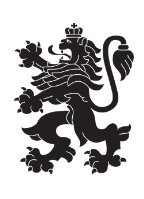 Министерство на земеделието, храните и горитеОбластна дирекция „Земеделие“ – гр.ПазарджикЗ   А   П   О   В   Е   Д№ РД-04-172/ 25.09.2019г.СТОЯН ТРАЯНОВ – директор на областна дирекция „Земеделие” гр. Пазарджик, след като разгледах, обсъдих и оцених доказателствения материал по административната преписка за землището на гр.Панагюрище община Панагюрище, област Пазарджик, за стопанската 2019 – 2020 г. (1.10.2019 г. – 1.10.2020 г.), а именно: заповед № РД 04-82/05.08.2019 г., по чл. 37в, ал. 1 ЗСПЗЗ, за създаване на комисия, доклада на комисията и приложените към него: сключеното споразумение, проекта на картата за разпределение на масивите за ползване в землището, проекта на регистър към картата, които са неразделна част от споразумението, както и всички останали документи по преписката,  за да се произнеса установих от фактическа и правна страна следното:І. ФАКТИЧЕСКА СТРАНА1) Заповедта на директора на областна дирекция „Земеделие” гр. Пазарджик № РД 04-82/05.08.2019 г., с която е създадена комисията за землището на гр.Панагюрище, община Панагюрище, област Пазарджик, е издадена до 05.08.2019 г., съгласно разпоредбата на чл. 37в, ал. 1 ЗСПЗЗ.2) Изготвен е доклад на комисията.Докладът съдържа всички необходими реквизити и данни, съгласно чл. 37в, ал. 4 ЗСПЗЗ и чл. 72в, ал. 1 – 4 ППЗСПЗЗ.Към доклада на комисията по чл. 37в, ал. 1 ЗСПЗЗ са приложени сключеното споразумение, проектът на картата на масивите за ползване в землището и проектът на регистър към нея.Сключено е споразумение, което е подписано от всички участници на 23.08.2019 г., с което са разпределили масивите за ползване в землището за стопанската 2019 – 2020 г. (1.10.2019 г. – 1.10.2020 г.).Споразумението обхваща не по-малко от две трети от общата площ на масивите за ползване в землището. Спазени са изискванията на чл. 37в, ал. 2 определящи срок за сключване на споразумението и минимална обща площ на масивите за ползване.Неразделна част от споразумението са проектът на картата за разпределение на масивите за ползване в землището и регистърът към нея, който съдържа всички необходими и -съществени данни, съгласно чл. 74, ал. 1 – 4 ППЗСПЗЗ.ІІ. ПРАВНА СТРАНАПроцедурата по сключване на споразумение между ползвателите/собствениците на земеделски земи (имоти), съответно за служебно разпределение на имотите в масивите за ползване в съответното землище, има законната цел за насърчаване на уедрено ползване на земеделските земи и създаване на масиви, ясно изразена в чл. чл. 37б и 37в ЗСПЗЗ, съответно чл.чл. 69 – 76 ППЗСПЗЗ.По своята правна същност процедурата за създаване на масиви за ползване в землището за съответната стопанска година е един смесен, динамичен и последователно осъществяващ се фактически състав. Споразумението между участниците е гражданскоправният юридически факт, а докладът на комисията, служебното разпределение на масивите за ползване и заповедта на директора на областната дирекция „Земеделие”, са административноправните юридически факти.Всички елементи на смесения фактически състав са осъществени, като са спазени изискванията на закона, конкретно посочени във фактическата част на заповедта.С оглед изложените фактически и правни доводи, на основание чл. 37в, ал. 4, ал. 5, ал. 6 и ал. 7 от ЗСПЗЗ, във връзка с чл. 75а, ал. 1, т. 1-3, ал. 2 от ППЗСПЗЗ,Р А З П О Р Е Д И Х:Въз основа на ДОКЛАДА на комисията:ОДОБРЯВАМ сключеното споразумение по чл. 37в, ал. 2 ЗСПЗЗ, включително и за имотите по чл. 37в, ал. 3, т. 2 ЗСПЗЗ, с което са разпределени масивите за ползване в землището на гр.Панагюрище , община Панагюрище, област Пазарджик, за стопанската  2019 - 2020 година, считано от 01.10.2019 г. до 01.10.2020 г.ОДОБРЯВАМ картата на разпределените масиви за ползване в посоченото землище, както и регистърът към нея, които са ОКОНЧАТЕЛНИ за стопанската година, считано от 01.10.2019 г. до 01.10.2020 г. Заповедта, заедно с окончателните карта на масивите за ползване и регистър, да се обяви в сградата на община Панагюрище и в сградата на общинската служба по земеделие гр. Панагюрище, както и да се публикува на интернет страницата на община Панагюрище и областна дирекция „Земеделие” гр. Пазарджик, в срок от 7 дни от нейното издаване.Ползвател на земеделски земи, на който със заповедта са определени за ползване за стопанската 2019 – 2020 г., земите по чл. 37в, ал. 3, т. 2 от ЗСПЗЗ, е ДЛЪЖЕН да внесе по банкова сметка, с IBAN BG34UBBS80023300251210 и BIC UBBSBGSF, на областна дирекция „Земеделие” гр. Пазарджик, паричната сума в размер на определеното средно годишно рентно плащане за землището, в срок ДО ТРИ МЕСЕЦА от публикуването на настоящата заповед. Сумите са депозитни и се изплащат от областна дирекция „Земеделие” гр. Пазарджик на провоимащите лица, в срок от 10 (десет) години.За ползвателите, които не са заплатили в горния срок паричните суми за ползваните земи по чл. 37в, ал. 3, т 2 ЗСПЗЗ, съгласно настоящата заповед, директорът на областна дирекция „Земеделие” издава заповед за заплащане на трикратния размер на средното годишно рентно плащане за землището. В седемдневен срок от получаването на заповедта ползвателите превеждат паричните суми по сметка на областна дирекция „Земеделие” гр. Пазарджик.Заповедта може да се обжалва в 14 дневен срок, считано от обявяването/публикуването й, чрез областна дирекция „Земеделие” гр. Пазарджик, по реда предвиден в АПК – по административен пред министъра на земеделието и храните и/или съдебен ред пред Районен съд гр. Панагюрище.Обжалването на заповедта не спира нейното изпълнение.
Стоян Атанасов Траянов (Директор)
16.09.2019г. 12:01ч.
ОДЗ-Пазарджик

Електронният подпис се намира в отделен файл с название signature.txt.p7s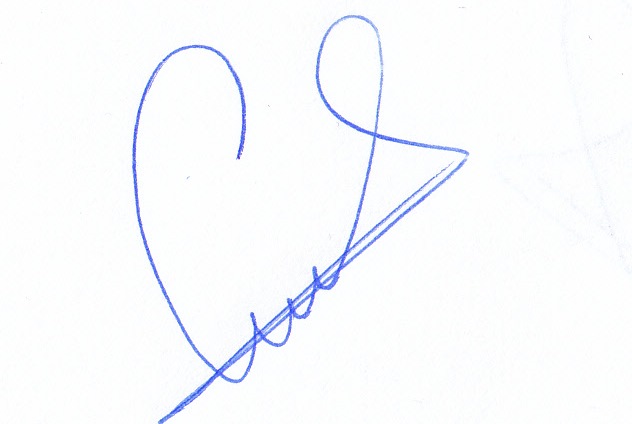 ПРИЛОЖЕНИЕСпоразумение на масиви за ползване на земеделски земи по чл. 37в, ал. 2 от ЗСПЗЗза стопанската 2019/2020 годиназа землището на гр. Панагюрище, ЕКАТТЕ 55302, община Панагюрище, област Пазарджик.ПолзвателМасив №Имот с регистрирано правно основаниеИмот с регистрирано правно основаниеИмот по чл. 37в, ал. 3, т. 2 от ЗСПЗЗИмот по чл. 37в, ал. 3, т. 2 от ЗСПЗЗИмот по чл. 37в, ал. 3, т. 2 от ЗСПЗЗСобственикПолзвателМасив №№Площ дка№Площ дкаДължимо рентно плащане в лв.Собственик"АГРОКОМПЛЕКС БАНЯ" ЕООД3771.38211.860ИЛИЯ ЯНКОВ ВРАНЧЕВ"АГРОКОМПЛЕКС БАНЯ" ЕООД3771.3839.711СЛАВЕ ЯНКОВ ВРАНЧЕВ"АГРОКОМПЛЕКС БАНЯ" ЕООД3771.5216.788101.82ЛУКА ПЕТКОВ КОЛАРОВ"АГРОКОМПЛЕКС БАНЯ" ЕООД3771.5186.684ЛУЛА МИНКОВА КОЧЕВА"АГРОКОМПЛЕКС БАНЯ" ЕООД3771.5176.449ГЕОРГИ КРЪСТЕВ ДУНЧЕВ"АГРОКОМПЛЕКС БАНЯ" ЕООД3771.5234.481ТОДОРКА ПАВЛОВА ТАНКОВСКА и др."АГРОКОМПЛЕКС БАНЯ" ЕООД3771.5224.360ХРИСТОСКО ЛУКОВ ПЕТРИШКИ"АГРОКОМПЛЕКС БАНЯ" ЕООД3771.5254.23863.56ГЕОРГИ ИЛИЕВ ГОВЕДАРОВ и др."АГРОКОМПЛЕКС БАНЯ" ЕООД3771.3813.53653.04ИВАН НИКИФОРОВ КОСТОВ"АГРОКОМПЛЕКС БАНЯ" ЕООД3771.5242.99844.97ЛУКО ТОДОРОВ СТОЙНОВ и др."АГРОКОМПЛЕКС БАНЯ" ЕООД3771.5201.47422.11СТОЯН ИВАНОВ НЕДЕКОВ"АГРОКОМПЛЕКС БАНЯ" ЕООД38454.19.910ИВАН НИКИФОРОВ КОСТОВ"АГРОКОМПЛЕКС БАНЯ" ЕООД38454.38.845КОСТА НИКИФОРОВ КОСТОВ"АГРОКОМПЛЕКС БАНЯ" ЕООД38454.47.532ЛУКА ДИМИТРОВ СТАЙКОВ"АГРОКОМПЛЕКС БАНЯ" ЕООД38454.156.25693.83КРЪСТЬО ДЕЯНОВ ЕНИЧЕРОВ"АГРОКОМПЛЕКС БАНЯ" ЕООД38454.24.448АГРОКОМПЛЕКС БАНЯ ЕООД"АГРОКОМПЛЕКС БАНЯ" ЕООД38454.174.376АГРОКОМПЛЕКС БАНЯ ЕООД и др."АГРОКОМПЛЕКС БАНЯ" ЕООД38454.142.500ГЕОРГИ ИВАНОВ ЖИВКОВ"АГРОКОМПЛЕКС БАНЯ" ЕООД38454.132.000ТОДОР ДИМИТРОВ РОГЛЕВ"АГРОКОМПЛЕКС БАНЯ" ЕООД39455.146.304НЕДА ИВАНОВА ДУНЧЕВА"АГРОКОМПЛЕКС БАНЯ" ЕООД39455.155.487ПЕНКА ИВАНОВА ВЪРБЛЯНСКА"АГРОКОМПЛЕКС БАНЯ" ЕООД39455.55.225МАРИЯ ПЕТКОВА БОЮКЛИЕВА"АГРОКОМПЛЕКС БАНЯ" ЕООД39455.25.133ИВАН НИКИФОРОВ КОСТОВ"АГРОКОМПЛЕКС БАНЯ" ЕООД39455.34.290АГРОКОМПЛЕКС БАНЯ ЕООД"АГРОКОМПЛЕКС БАНЯ" ЕООД39455.113.73155.97ЯНКО НИКОЛОВ УЗУНОВ"АГРОКОМПЛЕКС БАНЯ" ЕООД39455.43.566ДИМИТЪР НИКОЛОВ БЕЛОКОНСКИ"АГРОКОМПЛЕКС БАНЯ" ЕООД39455.173.14047.10СТОЯНКА НИКОЛОВА МУТЕВА и др."АГРОКОМПЛЕКС БАНЯ" ЕООД39455.162.57938.68СТАЙКО ПЕТКОВ ТРЕНЧЕВ и др."АГРОКОМПЛЕКС БАНЯ" ЕООД39455.102.192ЦВЯТКО НЕНОВ ФИНДЖЕКОВ"АГРОКОМПЛЕКС БАНЯ" ЕООД39455.71.329ИВАН НИКИФОРОВ КОСТОВ"АГРОКОМПЛЕКС БАНЯ" ЕООД40456.109.607ВЕСЕЛИНА ЕВГЕНИЕВА ЗУМПАЛОВА-РАЛЧЕВА"АГРОКОМПЛЕКС БАНЯ" ЕООД40456.118.721АГРОКОМПЛЕКС БАНЯ ЕООД"АГРОКОМПЛЕКС БАНЯ" ЕООД40456.147.052НИКОЛАЙ ВАСИЛЕВ РАЛЧЕВ"АГРОКОМПЛЕКС БАНЯ" ЕООД40456.76.646ЕВТИМ ДИМОВ ПУПЕКОВ"АГРОКОМПЛЕКС БАНЯ" ЕООД40456.85.799НИКОЛА СТОЙКОВ СЛАВЧЕВ"АГРОКОМПЛЕКС БАНЯ" ЕООД40456.94.996ДИМО ПАНЧОВ ПУПЕКОВ"АГРОКОМПЛЕКС БАНЯ" ЕООД40456.154.990ПАНЧО НИКОЛОВ ПОПЛЮВКОВ"АГРОКОМПЛЕКС БАНЯ" ЕООД40456.194.600ДОЙЧО НИКОЛОВ ВЕЛЕВ"АГРОКОМПЛЕКС БАНЯ" ЕООД40456.24.505НИКОЛА ПЕТРОВ ЧЕРНИРАДЕВ"АГРОКОМПЛЕКС БАНЯ" ЕООД40456.53.998АГРОКОМПЛЕКС БАНЯ ЕООД"АГРОКОМПЛЕКС БАНЯ" ЕООД40456.123.951НИКОЛАЙ ВАСИЛЕВ РАЛЧЕВ"АГРОКОМПЛЕКС БАНЯ" ЕООД40456.163.701ИРЕНА МИНКОВА СУРЛЕКОВА"АГРОКОМПЛЕКС БАНЯ" ЕООД40456.33.150ИВАН ДОБРЕВ ДУНЧЕВ"АГРОКОМПЛЕКС БАНЯ" ЕООД40456.43.100ГЕРГИНА ТОДОРОВА ДУНЧЕВА"АГРОКОМПЛЕКС БАНЯ" ЕООД40456.61.702ПЕНЧО ДИМИТРОВ ШАНГОВОБЩО за ползвателя (дка)193.20134.740521.10"ИНА" ЕООД240702.1333.180702.130.0170.26ВЕСЕЛИНА ЕВГЕНИЕВА ЗУМПАЛОВА-РАЛЧЕВА"ИНА" ЕООД24055.3036.50097.50СИМОНА СТОЕВА ФУТЕКОВА"ИНА" ЕООД24055.3074.296ВЕСЕЛИНА ЕВГЕНИЕВА ЗУМПАЛОВА-РАЛЧЕВАОБЩО за ползвателя (дка)37.4766.51897.76"ТАРА БИО" ЕООД21529.40012.535ВЕСЕЛИНА ЕВГЕНИЕВА ЗУМПАЛОВА-РАЛЧЕВА и др."ТАРА БИО" ЕООД21529.3984.957ИВАН ГЕОРГИЕВ ГУРЛЕВ"ТАРА БИО" ЕООД22451.4407.528ОБЩИНА ПАНАГЮРИЩЕ"ТАРА БИО" ЕООД22451.4423.363ВЕСЕЛИНА ЕВГЕНИЕВА ЗУМПАЛОВА-РАЛЧЕВА"ТАРА БИО" ЕООД22451.4411.966ОБЩИНА ПАНАГЮРИЩЕ"ТАРА БИО" ЕООД22451.4391.76826.51СТОЙКО ИВАНОВ ПОМАКОВ"ТАРА БИО" ЕООД22451.4490.87613.13ПЕТЪР СТОЯНОВ КАНАЗЪРСКИ"ТАРА БИО" ЕООД22530.3497.542ОБЩИНА ПАНАГЮРИЩЕ"ТАРА БИО" ЕООД22530.3651.81727.26ИВАНА ДОБРЕВА КАЛОЯНОВА"ТАРА БИО" ЕООД226524.149.369МИХАИЛ ДЕЛЧОВ ТОДОРОВ"ТАРА БИО" ЕООД226524.253.001ИВАН ГЕОРГИЕВ ГУРЛЕВ"ТАРА БИО" ЕООД22766.3268.175ОБЩИНА ПАНАГЮРИЩЕ"ТАРА БИО" ЕООД22766.4405.535ОБЩИНА ПАНАГЮРИЩЕ"ТАРА БИО" ЕООД22766.3255.353ОБЩИНА ПАНАГЮРИЩЕ"ТАРА БИО" ЕООД22766.3244.51967.78ПАВЕЛ НОНОВ ДЕЛИРАДЕВ"ТАРА БИО" ЕООД22766.4393.755НИКОЛА СТЕФАНОВ КЕКОВ"ТАРА БИО" ЕООД22766.4283.115ВЪРБАН НИКОЛОВ НЕЙКОВ"ТАРА БИО" ЕООД22766.3612.525СТОЙКО ПЕЕВ ВАРАДИНОВ"ТАРА БИО" ЕООД22766.4271.953ТОТА БЛАГОВА ЛЕСИЧЕВА"ТАРА БИО" ЕООД22866.3237.564ОБЩИНА ПАНАГЮРИЩЕ"ТАРА БИО" ЕООД22866.3706.900НИКОЛА СТЕФАНОВ КЕКОВ"ТАРА БИО" ЕООД22866.3593.65654.85ЕВТИМ ДИМОВ ПУПЕКОВ"ТАРА БИО" ЕООД22866.3603.071ОБЩИНА ПАНАГЮРИЩЕ"ТАРА БИО" ЕООД22866.4380.740ОБЩИНА ПАНАГЮРИЩЕ"ТАРА БИО" ЕООД22930.3492.580ОБЩИНА ПАНАГЮРИЩЕ"ТАРА БИО" ЕООД22930.3650.6369.53ИВАНА ДОБРЕВА КАЛОЯНОВА"ТАРА БИО" ЕООД23050.47522.467ОБЩИНА ПАНАГЮРИЩЕ"ТАРА БИО" ЕООД23050.46512.403ДИМИТЪР НИКОЛОВ УЗУНОВ"ТАРА БИО" ЕООД23050.4689.283ГЕОРГИ СЪБОВ МЕХТЕРОВ"ТАРА БИО" ЕООД23050.4636.47797.16МАРКО ПЕЙЧЕВ ЧОЛАКОВ"ТАРА БИО" ЕООД23050.4746.158ОБЩИНА ПАНАГЮРИЩЕ"ТАРА БИО" ЕООД23050.4625.172ПЕТЪР ИВАНОВ ДЕРМЕНДЖИЕВ"ТАРА БИО" ЕООД23050.4644.975ДИМИТЪР НИКОЛОВ УЗУНОВ"ТАРА БИО" ЕООД23050.4693.674ПЕТЪР ИВАНОВ КЕЛЕШОВ"ТАРА БИО" ЕООД23050.4713.204КУЙНО СЪБОВ МЕХТЕРОВ"ТАРА БИО" ЕООД23050.4662.82442.35ИВАН ДИМИТРОВ ДРАМЧЕВ"ТАРА БИО" ЕООД23050.4721.87728.16ВЪРБАН СТОЯНОВ ВРАГОВ"ТАРА БИО" ЕООД23050.4701.843ГЕОРГИ ПЕНЧЕВ РАКОВ"ТАРА БИО" ЕООД23050.4761.83227.49ДИМИТЪР ПЕНЧЕВ РАКОВ"ТАРА БИО" ЕООД23050.4731.82927.44СТОЙО СТЕФАНОВ КОКОТАНЕКОВ"ТАРА БИО" ЕООД23166.3743.056ОБЩИНА ПАНАГЮРИЩЕ"ТАРА БИО" ЕООД23166.3751.49722.45РАД ПЕТРОВ ЛАЗАРОВОБЩО за ползвателя (дка)173.76229.607444.11АНА СТАЙОВА ПЕТРИШКА1438.31715.349ИВАН ПАТЬОВ ЛИСКОВАНА СТАЙОВА ПЕТРИШКА1438.31813.791ДИМИТЪР МУРДЖОВ РАКОВАНА СТАЙОВА ПЕТРИШКА1438.31911.320СТАЙКО НИКОЛОВ ВРАГОВАНА СТАЙОВА ПЕТРИШКА1438.3214.574НИКОЛА ТОМЕВ ЛАНДЖЕВАНА СТАЙОВА ПЕТРИШКА1438.3311.90928.63СТОЯН ГЕОРГИЕВ ДРАЖЕВАНА СТАЙОВА ПЕТРИШКА15521.211.861НЕШО НЕНЧЕВ ЧУКЛЕВАНА СТАЙОВА ПЕТРИШКА15521.83.20348.04СТОЙНО ИВАНОВ СОЛАКОВАНА СТАЙОВА ПЕТРИШКА16514.1118.589ТОДОР ЛУЛЧЕВ ВАКАРЕЛОВАНА СТАЙОВА ПЕТРИШКА16514.109.982ДИМИТЪР И СПАСА НЕМСКИАНА СТАЙОВА ПЕТРИШКА16514.187.368110.52МАРИЯ РАДОВА РАЛЧЕВААНА СТАЙОВА ПЕТРИШКА16514.207.263108.95НИКОЛА АПОСТОЛОВ КАИШЕВАНА СТАЙОВА ПЕТРИШКА16514.136.963ОБЩИНА ПАНАГЮРИЩЕАНА СТАЙОВА ПЕТРИШКА16514.236.63299.48ВЕЛКО КРЪСТЕВ САВЛЕКОВАНА СТАЙОВА ПЕТРИШКА1638.3706.478ДИМИТЪР СТЕФАНОВ КАЛАГЛАРСКИАНА СТАЙОВА ПЕТРИШКА16514.216.30694.59СТОЯН НИКОЛОВ КАРАКАШЕВАНА СТАЙОВА ПЕТРИШКА16514.223.36350.44НИКОЛА ЛУЛЧЕВ ВАКАРЕЛОВАНА СТАЙОВА ПЕТРИШКА16514.143.114ДИМИТЪР И СПАСА НЕМСКИАНА СТАЙОВА ПЕТРИШКА17514.411.948ДИМИТЪР И СПАСА НЕМСКИАНА СТАЙОВА ПЕТРИШКА17514.58.680ДИМИТЪР МУРДЖОВ РАКОВАНА СТАЙОВА ПЕТРИШКА17514.35.520ПЕЙО СТЕФАНОВ КАЛАГЛАРСКИАНА СТАЙОВА ПЕТРИШКА18503.85.901ПЕТКА ЛУКОВА ПЪКОВААНА СТАЙОВА ПЕТРИШКА18503.103.706БОРИС ИСКРЬОВ ЗАГАРЬОВАНА СТАЙОВА ПЕТРИШКА18503.203.600ГЕНА ДОНЧЕВА АТМАДЖОВАНА СТАЙОВА ПЕТРИШКА1937.3568.513ОБЩИНА ПАНАГЮРИЩЕАНА СТАЙОВА ПЕТРИШКА1937.3545.127НИКОЛА ЛУКОВ БУНДОВАНА СТАЙОВА ПЕТРИШКА1937.3352.70440.57МАРИН ВЕЛКОВ КАЦАРОВАНА СТАЙОВА ПЕТРИШКА20515.2711.989НЕДКА ДОЙЧЕВА СЛАВКОВА и др.АНА СТАЙОВА ПЕТРИШКА20515.2810.983164.74МАРИЯ ДЕЛЧОВА НАЛБАНТОВААНА СТАЙОВА ПЕТРИШКА20515.369.394АНГЕЛИНА ПЕНЧОВА ТРОПЧЕВААНА СТАЙОВА ПЕТРИШКА20515.16.299КУРТА ИВАНОВ ХАСАНОВАНА СТАЙОВА ПЕТРИШКА20515.206.003ОБЩИНА ПАНАГЮРИЩЕАНА СТАЙОВА ПЕТРИШКА20515.195.447ДЕЛА СТОЙНОВА РАКОВААНА СТАЙОВА ПЕТРИШКА20515.375.40181.01МАРИН НАЙДЕНОВ ДРИНОВ I и др.АНА СТАЙОВА ПЕТРИШКА20515.45.399ВЕСЕЛИН ПАНКОВ ДУНДАРОВАНА СТАЙОВА ПЕТРИШКА20515.355.300ДАНА РАДОВА ШУМАНОВААНА СТАЙОВА ПЕТРИШКА20515.35.00075.00ДОНА ИВАНОВА РУЙНЕКОВААНА СТАЙОВА ПЕТРИШКА20515.54.523ИВАН ПЕТРОВ КУЗМАНОВАНА СТАЙОВА ПЕТРИШКА20515.343.53553.02ДЕЛЧО ЦВЯТКОВ КАРАМАРИНОВАНА СТАЙОВА ПЕТРИШКА20515.333.53553.02ДИМИТЪР СПАСОВ ШИНДАРОВАНА СТАЙОВА ПЕТРИШКА20515.323.46952.04МИХО ФИЛИПОВ ТОПАЛОВ и др.АНА СТАЙОВА ПЕТРИШКА20515.22.456ОБЩИНА ПАНАГЮРИЩЕАНА СТАЙОВА ПЕТРИШКА21510.428.906133.58РАД СТОЯНОВ СИЛИМОВ-ГРЪНЧАРОВАНА СТАЙОВА ПЕТРИШКА21510.745.28179.21НЕНО АНГЕЛОВ СТАНЕВ и др.АНА СТАЙОВА ПЕТРИШКА21510.443.320ОБЩИНА ПАНАГЮРИЩЕАНА СТАЙОВА ПЕТРИШКА21510.753.09946.48СТОЙНА ДЕЛЧЕВА ПАРПУЛОВА и др.АНА СТАЙОВА ПЕТРИШКА2292.33818.202СТОЙЧО ПЕТКОВ УШЕВАНА СТАЙОВА ПЕТРИШКА2292.3302.50437.56СТОЙЧО ПЕТКОВ УШЕВАНА СТАЙОВА ПЕТРИШКА2292.3331.88628.29СТОЙЧО ПЕТКОВ УШЕВАНА СТАЙОВА ПЕТРИШКА2392.3205.34280.12ДЕЯН ГЕОРГИЕВ ШИШКОВАНА СТАЙОВА ПЕТРИШКА2392.3183.989СТОЙЧО ПЕТКОВ УШЕВАНА СТАЙОВА ПЕТРИШКА2392.3192.221ДЕЛЧО ПЕТРОВ ВАКАРЕЛОВАНА СТАЙОВА ПЕТРИШКА24505.203.824ОБЩИНА ПАНАГЮРИЩЕАНА СТАЙОВА ПЕТРИШКА24505.183.74856.23СПАС ДЕЛЧОВ ЗАГАРЬОВАНА СТАЙОВА ПЕТРИШКА24505.133.10246.53ТОДОР НИКОЛОВ ЗАГОРОВАНА СТАЙОВА ПЕТРИШКА24505.163.021ОБЩИНА ПАНАГЮРИЩЕАНА СТАЙОВА ПЕТРИШКА24505.192.873БОРИС ИСКРЬОВ ЗАГАРЬОВАНА СТАЙОВА ПЕТРИШКА24505.142.815ОБЩИНА ПАНАГЮРИЩЕАНА СТАЙОВА ПЕТРИШКА2516.35012.294184.41ХРИСТО ИЛИЯ ПЕНКА ХРИСТЕВААНА СТАЙОВА ПЕТРИШКА2516.3565.788АНГЕЛ ДИМИТРОВ ПЕНЕВОБЩО за ползвателя (дка)257.880116.8311752.47АННА ЯНКОВА ГАРНОЕВА250464.99.961ЯНКО ЛУКОВ ГАРНОЕВАННА ЯНКОВА ГАРНОЕВА250464.109.897ЯНКО ЛУКОВ ГАРНОЕВАННА ЯНКОВА ГАРНОЕВА250464.16.590ЦВЯТА ИЛИЕВА РАДИВЧЕВААННА ЯНКОВА ГАРНОЕВА250464.66.200ДЕЛЧО ИВАНОВ ТУХЧИЕВАННА ЯНКОВА ГАРНОЕВА250464.84.814ОБЩИНА ПАНАГЮРИЩЕАННА ЯНКОВА ГАРНОЕВА250464.73.00245.02ПЕНКА СТОЯНОВА ВРАГОВААННА ЯНКОВА ГАРНОЕВА250464.53.000НИКОЛА ГАНЧЕВ ТЕНЕКЕДЖИЕВАННА ЯНКОВА ГАРНОЕВА250464.33.000МАРИЯ ЗАХАРИЕВА ФУТЕКОВААННА ЯНКОВА ГАРНОЕВА250464.42.991ВЕЛА ПЕТРОВА МУЛЕШКОВААННА ЯНКОВА ГАРНОЕВА25481.79.555НИКОЛА ТАСОВ ФУТЕКОВАННА ЯНКОВА ГАРНОЕВА25481.93.001РАД НИКОЛОВ ГРЪНЧАРОВАННА ЯНКОВА ГАРНОЕВА25481.142.01930.28СТОЯН ЛУКОВ УЗУНОВАННА ЯНКОВА ГАРНОЕВА25768.54613.200ГЕОРГИ ТАСОВ ХАСАНОВАННА ЯНКОВА ГАРНОЕВА25768.5474.00960.13МАРИЯ ЛУКОВА ПРЕДЬОВААННА ЯНКОВА ГАРНОЕВА25768.5681.71325.70МАРИЯ И ВЕРА РАДЕВИ БАКЪРДЖИЕВИАННА ЯНКОВА ГАРНОЕВА25959.65.35480.31ГЕОРГИ СТОЕВ КОПРИВШКИАННА ЯНКОВА ГАРНОЕВА25959.73.282ПЕТЪР ИВАНОВ МИТОВАННА ЯНКОВА ГАРНОЕВА26059.3675.768АНГЕЛ ГЕОРГИЕВ АНГЕЛКОВАННА ЯНКОВА ГАРНОЕВА26059.3684.62069.30ИЛИЯ ДИМИТРОВ ГЪРБЕШКОВАННА ЯНКОВА ГАРНОЕВА262428.4812.439НИКОЛА ГЕОРГИЕВ ПЕНЕЛОВАННА ЯНКОВА ГАРНОЕВА262428.307.866НИКОЛА ГЕОРГИЕВ ПЕНЕЛОВАННА ЯНКОВА ГАРНОЕВА262428.202.85842.87ХРИСТО ИВАНОВ БАНСКИАННА ЯНКОВА ГАРНОЕВА262428.261.33019.96ДЕЛЧО ДОНЧЕВ СОЛАКОВАННА ЯНКОВА ГАРНОЕВА26370.255.466ЯНКО ЛУКОВ ГАРНОЕВАННА ЯНКОВА ГАРНОЕВА26370.302.17232.58ПЕТЪР СТОЯНОВ КАНАЗЪРСКИАННА ЯНКОВА ГАРНОЕВА26370.271.36520.47ГЕОРГИ ПЕТРОВ КАНАЗЪРСКИАННА ЯНКОВА ГАРНОЕВА264457.2123.247457.210.0130.20АНГЕЛ ГЕОРГИЕВ АНГЕЛКОВАННА ЯНКОВА ГАРНОЕВА264457.275.940ГЕОРГИ ПЕТРОВ ПРОДАНОВ и др.АННА ЯНКОВА ГАРНОЕВА264457.262.140ЕВТИМ ДИМОВ ПУПЕКОВАННА ЯНКОВА ГАРНОЕВА28368.5403.400НОНА РАДОВА ГУРЛЕВААННА ЯНКОВА ГАРНОЕВА28368.5413.400ЦВЕТАНА РАДОВА ХАДЖИМИНЧЕВААННА ЯНКОВА ГАРНОЕВА28368.5392.00230.02МАГДАЛЕНА ДЕЛЧОВА ФУТЕКОВААННА ЯНКОВА ГАРНОЕВА28368.5380.2243.36ИВАН ПАВЛОВ СРЕБРЕКОВОБЩО за ползвателя (дка)145.15730.680460.20БИО ГЛАС ЕООД17365.3324.515КРЪСТЬО ГЕОРГИЕВ ШИШКОВБИО ГЛАС ЕООД17365.3342.90443.57ДЕЛЧО ГЕОРГИЕВ ШИШКОВБИО ГЛАС ЕООД17365.3361.84527.67ДЕЯН ГЕОРГИЕВ ШИШКОВБИО ГЛАС ЕООД17365.3331.76826.52ДЕЯН ГЕОРГИЕВ ШИШКОВБИО ГЛАС ЕООД17365.3350.91313.69ПЕТКА ГЕОРГИЕВА ДОЙКИНОВАБИО ГЛАС ЕООД17365.3370.85012.75АНА НЕДКОВА ДАНКОВАБИО ГЛАС ЕООД17365.3380.5858.78ДЕЛЧО ГЕОРГИЕВ ШИШКОВОБЩО за ползвателя (дка)4.5158.865132.98ВЕЛКО НИКОЛОВ ГУГОВ268213.324.785ПЕТЪР СТОЯНОВ БОГДАНОВВЕЛКО НИКОЛОВ ГУГОВ268213.443.998ПЕТЪР МАРИНОВ ВАЙСИЛОВВЕЛКО НИКОЛОВ ГУГОВ269218.1011.726ВЕЛКО НИКОЛОВ ГУГОВ и др.ВЕЛКО НИКОЛОВ ГУГОВ269218.96.186ПАНДАЛИ ГРОЗДАНОВ МАТАНОВВЕЛКО НИКОЛОВ ГУГОВ269218.144.709ДЕЛЧО РАДОВ ГАНДУРОВВЕЛКО НИКОЛОВ ГУГОВ269218.132.16632.49ПЕТЪР ДОЙЧОВ РАЙНОВВЕЛКО НИКОЛОВ ГУГОВ269218.122.16632.49ДИМИТЪР ДОЙЧЕВ РАЙНОВВЕЛКО НИКОЛОВ ГУГОВ270208.48.967"АСТРОИДА" ООДВЕЛКО НИКОЛОВ ГУГОВ270208.13.93859.07МАРИЯ И ЦВЕТАНА ПАВЛОВА ТАБАКОВАВЕЛКО НИКОЛОВ ГУГОВ270208.32.01430.21ТОДОР ИСКРЬОВ ЗАГАРЬОВВЕЛКО НИКОЛОВ ГУГОВ270208.52.002"АСТРОИДА" ООДВЕЛКО НИКОЛОВ ГУГОВ270208.20.4877.30ПЕТЪР ИЛИЕВ ДЖАЛАЛИЕВВЕЛКО НИКОЛОВ ГУГОВ271229.510.660ГАЛИТЬОН ДОБРЕВ СУХЛЕВВЕЛКО НИКОЛОВ ГУГОВ271229.36.544"ВЕНЖОР АГРО" ЕООДВЕЛКО НИКОЛОВ ГУГОВ271229.65.358ТОДОР ЛУКОВ ЗАГАРЬОВВЕЛКО НИКОЛОВ ГУГОВ271229.44.813ВЕЛКО НИКОЛОВ ГУГОВВЕЛКО НИКОЛОВ ГУГОВ271229.72.982ВЛАСАКИ ИВАНОВ КУЗМОВВЕЛКО НИКОЛОВ ГУГОВ27296.157.754116.31СТОЯН ПЕТКОВ ЧУКЛЕВВЕЛКО НИКОЛОВ ГУГОВ27296.45.16477.46ТОДОР ИВАНОВ ГОРИНОВ и др.ВЕЛКО НИКОЛОВ ГУГОВ27296.53.03145.46ИВАН ГЕОРГИЕВ ДЕЕНИЧИНВЕЛКО НИКОЛОВ ГУГОВ27296.112.401ГЕОРГИ ДЕЛЧОВ БАЙРЯКОВВЕЛКО НИКОЛОВ ГУГОВ27296.141.46021.89ГЕОРГИ СТОЯНОВ БАЙРЯКОВВЕЛКО НИКОЛОВ ГУГОВ273206.75.840СТОЙКА ДЕЯНОВА ЮРУКОВАВЕЛКО НИКОЛОВ ГУГОВ273206.93.27349.09ФИЛИП ИВАНОВ ДЖАЛАЛИЕВВЕЛКО НИКОЛОВ ГУГОВ274614.210.484ВЕЛКО НИКОЛОВ ГУГОВВЕЛКО НИКОЛОВ ГУГОВ274614.157.402ВЕЛКО НИКОЛОВ ГУГОВВЕЛКО НИКОЛОВ ГУГОВ274614.216.425НИКОЛА ИЛИЕВ НЕМСКИВЕЛКО НИКОЛОВ ГУГОВ274614.165.598СТОЯН НЕНЧОВ ЧУКЛЕВВЕЛКО НИКОЛОВ ГУГОВ274614.145.002НИКОЛА ИВАНОВ ДЕЛИРАДЕВВЕЛКО НИКОЛОВ ГУГОВ274614.224.746МАРИЯ НИКОЛОВА НЕМСКАВЕЛКО НИКОЛОВ ГУГОВ274614.194.60369.04ИВАН ИВАНОВ БОЗАДЖИЕВВЕЛКО НИКОЛОВ ГУГОВ274614.14.00360.05НЕНА АТАНАСОВА БОСЕВАВЕЛКО НИКОЛОВ ГУГОВ274614.94.000СТОЙО ГЕОРГИЕВ ХАНТОВВЕЛКО НИКОЛОВ ГУГОВ274614.203.528ТИНА СТОЯНОВА ПАРПУЛОВАВЕЛКО НИКОЛОВ ГУГОВ274614.182.999ЕФТИМ ДИМИТРОВ КОЙЧЕВВЕЛКО НИКОЛОВ ГУГОВ274614.82.999ЗЛАТ СТОЯНОВ КАЛПАКОВВЕЛКО НИКОЛОВ ГУГОВ27582.3533.35850.38ЦВЯТКО ГЕОРГИЕВ ПАЛАНКАЛИЕВВЕЛКО НИКОЛОВ ГУГОВ27582.3542.948ВЕЛКО НИКОЛОВ ГУГОВВЕЛКО НИКОЛОВ ГУГОВ27582.3522.46636.99ВЕЛКО ПЕЙОВ МАСЛЕВВЕЛКО НИКОЛОВ ГУГОВ27582.3512.17332.59РАЙНА РАДОВА ВАСЕВАВЕЛКО НИКОЛОВ ГУГОВ278315.2810.599ГЕОРГИ КРЪСТЕВ ПАТЪРЧАНОВВЕЛКО НИКОЛОВ ГУГОВ278315.298.504127.55ТОДОР ИЛИЕВ КАЛОЯНОВВЕЛКО НИКОЛОВ ГУГОВ278315.238.002АТАНАС СТАЙОВ ДЕНИНВЕЛКО НИКОЛОВ ГУГОВ278315.278.001ПЕТКО ИВАНОВ СЕЙМЕНОВВЕЛКО НИКОЛОВ ГУГОВ278315.223.10146.51ДЕНА ГЕОРГИЕВА КОЛАРОВАВЕЛКО НИКОЛОВ ГУГОВ278315.213.00345.05ПЕТРА СТОИМЕНОВА ЦИГАНКАРОВАВЕЛКО НИКОЛОВ ГУГОВ278315.302.979ВАСИЛ КРЪСТЕВ ПАТЪРЧАНОВОБЩО за ползвателя (дка)166.68362.662939.93ВЕСЕЛИНА ЕВГЕН ЗУМПАЛОВА-РАЛЧЕВА19367.3896.488ОБЩИНА ПАНАГЮРИЩЕВЕСЕЛИНА ЕВГЕН ЗУМПАЛОВА-РАЛЧЕВА19367.3585.804ГАНЧО ВЕЛКОВ ГЪРЧЕВ и др.ВЕСЕЛИНА ЕВГЕН ЗУМПАЛОВА-РАЛЧЕВА19367.3815.76686.49ДОБРЕ ПЕТРОВ ДЖОЛЕВВЕСЕЛИНА ЕВГЕН ЗУМПАЛОВА-РАЛЧЕВА19367.3445.722НИКОЛАЙ ВАСИЛЕВ РАЛЧЕВ и др.ВЕСЕЛИНА ЕВГЕН ЗУМПАЛОВА-РАЛЧЕВА19367.3995.65284.78МАРИЯ ИВАНОВА ДУНДАРОВАВЕСЕЛИНА ЕВГЕН ЗУМПАЛОВА-РАЛЧЕВА19367.3905.159ГЕОРГИ МИЛАНОВ ДЮЛГЯРОВВЕСЕЛИНА ЕВГЕН ЗУМПАЛОВА-РАЛЧЕВА19367.3874.759ВЕСЕЛИНА ЕВГЕНИЕВА ЗУМПАЛОВА-РАЛЧЕВАВЕСЕЛИНА ЕВГЕН ЗУМПАЛОВА-РАЛЧЕВА19367.3834.66670.00СТОЯН ГЕОРГИЕВ ЕЛЕНКИНВЕСЕЛИНА ЕВГЕН ЗУМПАЛОВА-РАЛЧЕВА19367.3764.39865.97МИХО ВАСИЛОВ РАБУХЧИЕВВЕСЕЛИНА ЕВГЕН ЗУМПАЛОВА-РАЛЧЕВА19367.3854.000ИЛИЯ МАРИНОВ КЕКОВВЕСЕЛИНА ЕВГЕН ЗУМПАЛОВА-РАЛЧЕВА19367.3753.771ГЕОРГИ ВАСИЛЕВ РАБУХЧИЕВВЕСЕЛИНА ЕВГЕН ЗУМПАЛОВА-РАЛЧЕВА19367.4283.419ОБЩИНА ПАНАГЮРИЩЕВЕСЕЛИНА ЕВГЕН ЗУМПАЛОВА-РАЛЧЕВА19367.3433.197ОБЩИНА ПАНАГЮРИЩЕВЕСЕЛИНА ЕВГЕН ЗУМПАЛОВА-РАЛЧЕВА19367.3882.92943.94СТОЙКА ДРАГАНОВА ПАНЕКОВАВЕСЕЛИНА ЕВГЕН ЗУМПАЛОВА-РАЛЧЕВА19367.3802.666ОБЩИНА ПАНАГЮРИЩЕВЕСЕЛИНА ЕВГЕН ЗУМПАЛОВА-РАЛЧЕВА19367.3842.528ОБЩИНА ПАНАГЮРИЩЕВЕСЕЛИНА ЕВГЕН ЗУМПАЛОВА-РАЛЧЕВА19367.4182.49537.43НЕДА ДОБРЕВА ГЕНКОВАВЕСЕЛИНА ЕВГЕН ЗУМПАЛОВА-РАЛЧЕВА19367.3392.48537.28ПЕТЪР ГЕОРГИЕВ ДЮЛГЕРОВВЕСЕЛИНА ЕВГЕН ЗУМПАЛОВА-РАЛЧЕВА19367.3402.03930.58ВЛАДО НИКОЛОВ КАЦАРОВВЕСЕЛИНА ЕВГЕН ЗУМПАЛОВА-РАЛЧЕВА19367.3571.865ВЕСЕЛИНА ЕВГЕНИЕВА ЗУМПАЛОВА-РАЛЧЕВАВЕСЕЛИНА ЕВГЕН ЗУМПАЛОВА-РАЛЧЕВА19367.4271.80127.02ПЕТКО И ВЕЛА БЕЛИШКИВЕСЕЛИНА ЕВГЕН ЗУМПАЛОВА-РАЛЧЕВА19367.3780.161ОБЩИНА ПАНАГЮРИЩЕВЕСЕЛИНА ЕВГЕН ЗУМПАЛОВА-РАЛЧЕВА19464.3435.31979.79МАРИН ГЕОРГИЕВ ПОПЦВЯТКОВВЕСЕЛИНА ЕВГЕН ЗУМПАЛОВА-РАЛЧЕВА19464.3453.75556.32ДЕЛЧО АНГЕЛОВ ПОИБРЕНСКИВЕСЕЛИНА ЕВГЕН ЗУМПАЛОВА-РАЛЧЕВА19464.3443.37250.58ГЕНА ДЕЛЧОВА НИКОЛОВА/СЛАВЕЕВА/ВЕСЕЛИНА ЕВГЕН ЗУМПАЛОВА-РАЛЧЕВА19567.3677.994119.91АНГЕЛ ГЕОРГИЕВ УЗУНОВВЕСЕЛИНА ЕВГЕН ЗУМПАЛОВА-РАЛЧЕВА19567.3725.000НОНКА ПАВЛОВА ЛЕВТЕРОВАВЕСЕЛИНА ЕВГЕН ЗУМПАЛОВА-РАЛЧЕВА19567.3714.873ИЛИЯ ТОДОРОВ МИХЛЮЗОВВЕСЕЛИНА ЕВГЕН ЗУМПАЛОВА-РАЛЧЕВА19567.3694.00260.03ЦВЕТАН МИРЧЕВ БРЪНЧЕВВЕСЕЛИНА ЕВГЕН ЗУМПАЛОВА-РАЛЧЕВА19567.4303.93959.09СТОЯН МАРИНОВ КЕКОВВЕСЕЛИНА ЕВГЕН ЗУМПАЛОВА-РАЛЧЕВА19567.3702.926ВЕСЕЛИНА ЕВГЕНИЕВА ЗУМПАЛОВА-РАЛЧЕВАВЕСЕЛИНА ЕВГЕН ЗУМПАЛОВА-РАЛЧЕВА19567.3682.000КРЪСТЬО ВАСИЛОВ РАБУХЧИЕВВЕСЕЛИНА ЕВГЕН ЗУМПАЛОВА-РАЛЧЕВА19667.4936.880НИКОЛАЙ ВАСИЛЕВ РАЛЧЕВВЕСЕЛИНА ЕВГЕН ЗУМПАЛОВА-РАЛЧЕВА19667.3924.80372.04СТОИМЕН ИВАНОВ ВРАГОВВЕСЕЛИНА ЕВГЕН ЗУМПАЛОВА-РАЛЧЕВА19667.3934.699ЛАСКО ГЕОРГИЕВ ЛАСКОВВЕСЕЛИНА ЕВГЕН ЗУМПАЛОВА-РАЛЧЕВА19667.3944.401ВЕСЕЛИНА ЕВГЕНИЕВА ЗУМПАЛОВА-РАЛЧЕВАВЕСЕЛИНА ЕВГЕН ЗУМПАЛОВА-РАЛЧЕВА19667.3954.036ПЕТЪР ИВАНОВ КЕЛЕШОВВЕСЕЛИНА ЕВГЕН ЗУМПАЛОВА-РАЛЧЕВА19768.5741.910ПЕТЪР ПЕТРОВ СРЕБРЕКОВВЕСЕЛИНА ЕВГЕН ЗУМПАЛОВА-РАЛЧЕВА19768.5030.94714.20КРЪСТЬО ГЕОРГИЕВ ШИШКОВВЕСЕЛИНА ЕВГЕН ЗУМПАЛОВА-РАЛЧЕВА19768.5050.93013.95ДЕЯН ГЕОРГИЕВ ШИШКОВВЕСЕЛИНА ЕВГЕН ЗУМПАЛОВА-РАЛЧЕВА19768.5040.92613.90ДЕЛЧО ГЕОРГИЕВ ШИШКОВВЕСЕЛИНА ЕВГЕН ЗУМПАЛОВА-РАЛЧЕВА19868.5001.27219.08АНГЕЛ ЛУКОВ МАРЕКОВВЕСЕЛИНА ЕВГЕН ЗУМПАЛОВА-РАЛЧЕВА19868.4991.234ЛУКА ИВАНОВ МАРЕКОВ и др.ВЕСЕЛИНА ЕВГЕН ЗУМПАЛОВА-РАЛЧЕВА19998.4492.190МАРИЯ ВАСИЛЕВА ПАТЪРЧАНОВАВЕСЕЛИНА ЕВГЕН ЗУМПАЛОВА-РАЛЧЕВА19998.491.87928.18ДИМИТЪР МАРИНОВ ДОКУЗАНОВВЕСЕЛИНА ЕВГЕН ЗУМПАЛОВА-РАЛЧЕВА200421.125.791НИКОЛА ЦВЯТКОВ МАЧЕВВЕСЕЛИНА ЕВГЕН ЗУМПАЛОВА-РАЛЧЕВА200421.13.60354.04НЕДКО ИВАНОВ ТОПАЛОВВЕСЕЛИНА ЕВГЕН ЗУМПАЛОВА-РАЛЧЕВА201423.1216.000НИКОЛА ИВАНОВ ВЕЛЕВВЕСЕЛИНА ЕВГЕН ЗУМПАЛОВА-РАЛЧЕВА201423.247.103НИКОЛА ИВАНОВ ВЕЛЕВВЕСЕЛИНА ЕВГЕН ЗУМПАЛОВА-РАЛЧЕВА201423.144.30264.53АНГЕЛИНА ИВАНОВА КАРАЙЛЕВА и др.ВЕСЕЛИНА ЕВГЕН ЗУМПАЛОВА-РАЛЧЕВА201423.33.65154.76НОНКА СТОЙЧЕВА ТУШЛЕКОВАВЕСЕЛИНА ЕВГЕН ЗУМПАЛОВА-РАЛЧЕВА201423.153.50252.53КРЪСТЬО ГЕОРГИЕВ ШИШКОВВЕСЕЛИНА ЕВГЕН ЗУМПАЛОВА-РАЛЧЕВА201423.132.000ЛУКА ИВАНОВ МАРЕКОВВЕСЕЛИНА ЕВГЕН ЗУМПАЛОВА-РАЛЧЕВА20268.5526.130СТЕФАН ДЕЛЧОВ КУКУРЯШКОВВЕСЕЛИНА ЕВГЕН ЗУМПАЛОВА-РАЛЧЕВА20268.5500.938НИКОЛАЙ ВАСИЛЕВ РАЛЧЕВВЕСЕЛИНА ЕВГЕН ЗУМПАЛОВА-РАЛЧЕВА20268.5510.89013.34АНГЕЛ ЛУКОВ МАРЕКОВВЕСЕЛИНА ЕВГЕН ЗУМПАЛОВА-РАЛЧЕВА20268.5490.85812.87ВАСИЛЯ СТЕФАНОВА ЦВЕТАНКОВАВЕСЕЛИНА ЕВГЕН ЗУМПАЛОВА-РАЛЧЕВА20367.3783.743ОБЩИНА ПАНАГЮРИЩЕВЕСЕЛИНА ЕВГЕН ЗУМПАЛОВА-РАЛЧЕВА20367.3001.05215.78НИКОЛА ГАНЧЕВ ГЪРЧЕВВЕСЕЛИНА ЕВГЕН ЗУМПАЛОВА-РАЛЧЕВА20498.4864.316ВАСИЛ КРЪСТЕВ ПАТЪРЧАНОВВЕСЕЛИНА ЕВГЕН ЗУМПАЛОВА-РАЛЧЕВА20498.4311.02015.30СЪБИ ГЕОРГИЕВ ГЕВЕЧАНОВВЕСЕЛИНА ЕВГЕН ЗУМПАЛОВА-РАЛЧЕВА20498.4930.500ВАСИЛ КРЪСТЕВ ПАТЪРЧАНОВВЕСЕЛИНА ЕВГЕН ЗУМПАЛОВА-РАЛЧЕВА205214.1923.496214.190.0100.15ИВАН НЕДЕЛЬОВ ЛАНДЖЕВВЕСЕЛИНА ЕВГЕН ЗУМПАЛОВА-РАЛЧЕВА205214.344.91273.68СТОЯН ДОЙЧЕВ ВЕЛЕВ и др.ВЕСЕЛИНА ЕВГЕН ЗУМПАЛОВА-РАЛЧЕВА205214.333.12146.82МАРИЯ ЙОНЧЕВА ДЕЕНИЧИНА и др.ВЕСЕЛИНА ЕВГЕН ЗУМПАЛОВА-РАЛЧЕВА205214.323.02645.40ГЕОРГИ ДИМИТРОВ УЗУНОВ и др.ВЕСЕЛИНА ЕВГЕН ЗУМПАЛОВА-РАЛЧЕВА20663.4152.757ВЕРЬО ДИМИТРОВ ФУТЕКОВВЕСЕЛИНА ЕВГЕН ЗУМПАЛОВА-РАЛЧЕВА20663.4181.41821.26ЦВЕТАНА СТОЙЧЕВА МИНЕКОВАВЕСЕЛИНА ЕВГЕН ЗУМПАЛОВА-РАЛЧЕВА207517.1447.307517.140.0230.34"ВЕНЖОР АГРО" ЕООДВЕСЕЛИНА ЕВГЕН ЗУМПАЛОВА-РАЛЧЕВА207517.1221.322319.83БОГОМИЛ ПЕТРОВ ЧАРДАКОВВЕСЕЛИНА ЕВГЕН ЗУМПАЛОВА-РАЛЧЕВА207517.118.953134.29СПАС И СТОЯНА ЧАРДАКОВИВЕСЕЛИНА ЕВГЕН ЗУМПАЛОВА-РАЛЧЕВА20731.3996.33895.07КРЪСТЬО ЛУКОВ САВЛЕКОВВЕСЕЛИНА ЕВГЕН ЗУМПАЛОВА-РАЛЧЕВА20731.3585.574НИКОЛА АНДРЕЕВ МАНЕВВЕСЕЛИНА ЕВГЕН ЗУМПАЛОВА-РАЛЧЕВА20731.3574.24563.68СТОЯН РАДОВ ДЕДЕВВЕСЕЛИНА ЕВГЕН ЗУМПАЛОВА-РАЛЧЕВА20868.3404.76571.47ИВАЙЛО НИКОЛАЕВ АЛЕКСИЕВ и др.ВЕСЕЛИНА ЕВГЕН ЗУМПАЛОВА-РАЛЧЕВА20868.3391.997МИНКА ЛАСКОВА ИЛЬОВАВЕСЕЛИНА ЕВГЕН ЗУМПАЛОВА-РАЛЧЕВА20868.3381.77126.56СПАСКА ЛАСКОВА ЦОЛОВАВЕСЕЛИНА ЕВГЕН ЗУМПАЛОВА-РАЛЧЕВА20868.3410.4496.74ТОМЕ СТОЯНОВ ПУПЕКОВВЕСЕЛИНА ЕВГЕН ЗУМПАЛОВА-РАЛЧЕВА20968.3101.10616.59СТОЯН НИКОЛОВ ВРАГОВВЕСЕЛИНА ЕВГЕН ЗУМПАЛОВА-РАЛЧЕВА20968.3091.087СТОЙКО НИКОЛОВ ВРАГОВВЕСЕЛИНА ЕВГЕН ЗУМПАЛОВА-РАЛЧЕВА210423.213.000ВЕСЕЛИНА ЕВГЕНИЕВА ЗУМПАЛОВА-РАЛЧЕВАВЕСЕЛИНА ЕВГЕН ЗУМПАЛОВА-РАЛЧЕВА210423.232.700"ИНА" ЕООДВЕСЕЛИНА ЕВГЕН ЗУМПАЛОВА-РАЛЧЕВА210423.190.452ОБЩИНА ПАНАГЮРИЩЕВЕСЕЛИНА ЕВГЕН ЗУМПАЛОВА-РАЛЧЕВА211523.38.700ГЕОРГИ ПЕТРОВ САПУНДЖИЕВВЕСЕЛИНА ЕВГЕН ЗУМПАЛОВА-РАЛЧЕВА211523.68.000ГАНЧО ВЕЛКОВ ГЪРЧЕВ и др.ВЕСЕЛИНА ЕВГЕН ЗУМПАЛОВА-РАЛЧЕВА211523.53.201ОБЩИНА ПАНАГЮРИЩЕВЕСЕЛИНА ЕВГЕН ЗУМПАЛОВА-РАЛЧЕВА212523.152.00130.02ПЕТЪР СПАСОВ КУРТАШОВВЕСЕЛИНА ЕВГЕН ЗУМПАЛОВА-РАЛЧЕВА212523.131.96329.45СТОЙНО ИВАНОВ СОЛАКОВВЕСЕЛИНА ЕВГЕН ЗУМПАЛОВА-РАЛЧЕВА212523.141.515ВЕСЕЛИНА ЕВГЕНИЕВА ЗУМПАЛОВА-РАЛЧЕВАВЕСЕЛИНА ЕВГЕН ЗУМПАЛОВА-РАЛЧЕВА213523.285.04675.69ИВАН ПАТЬОВ ЛИСКОВВЕСЕЛИНА ЕВГЕН ЗУМПАЛОВА-РАЛЧЕВА21328.3073.44351.64АМЕЛИЯ КОНСТАНТИНОВА ГИЗДОВА и др.ВЕСЕЛИНА ЕВГЕН ЗУМПАЛОВА-РАЛЧЕВА213523.323.222ОБЩИНА ПАНАГЮРИЩЕВЕСЕЛИНА ЕВГЕН ЗУМПАЛОВА-РАЛЧЕВА217444.255.40381.04СТОЯНА ПЕНЧЕВА ШИШКОВАВЕСЕЛИНА ЕВГЕН ЗУМПАЛОВА-РАЛЧЕВА217444.234.998ВЕСЕЛИНА ЕВГЕНИЕВА ЗУМПАЛОВА-РАЛЧЕВАВЕСЕЛИНА ЕВГЕН ЗУМПАЛОВА-РАЛЧЕВА21867.4386.964РАД ИЛИЕВ ПАРПУЛОВВЕСЕЛИНА ЕВГЕН ЗУМПАЛОВА-РАЛЧЕВА21867.4394.151НОНА РАДОВА ПАРПУЛОВАВЕСЕЛИНА ЕВГЕН ЗУМПАЛОВА-РАЛЧЕВА21867.4433.899СТОЯН НЕШОВ БАИРОВВЕСЕЛИНА ЕВГЕН ЗУМПАЛОВА-РАЛЧЕВА21867.4403.720ДОНА ДИМОВА ТРИЧКОВАВЕСЕЛИНА ЕВГЕН ЗУМПАЛОВА-РАЛЧЕВА21867.4442.882ВЕСЕЛИНА ЕВГЕНИЕВА ЗУМПАЛОВА-РАЛЧЕВАВЕСЕЛИНА ЕВГЕН ЗУМПАЛОВА-РАЛЧЕВА21867.4362.787ОБЩИНА ПАНАГЮРИЩЕВЕСЕЛИНА ЕВГЕН ЗУМПАЛОВА-РАЛЧЕВА21867.4452.66339.95ПАТЬО СТОЯНОВ БАЙРОВВЕСЕЛИНА ЕВГЕН ЗУМПАЛОВА-РАЛЧЕВА21867.4352.473ОБЩИНА ПАНАГЮРИЩЕВЕСЕЛИНА ЕВГЕН ЗУМПАЛОВА-РАЛЧЕВА21867.4231.66925.04МАРИН ЦВЯТКОВ КАРАМАРИНОВВЕСЕЛИНА ЕВГЕН ЗУМПАЛОВА-РАЛЧЕВА21867.4201.630ОБЩИНА ПАНАГЮРИЩЕВЕСЕЛИНА ЕВГЕН ЗУМПАЛОВА-РАЛЧЕВА21867.4241.50722.61ДЕЛЧО ЦВЯТКОВ КАРАМАРИНОВВЕСЕЛИНА ЕВГЕН ЗУМПАЛОВА-РАЛЧЕВА21968.5373.408МЛАДЕН НЕСТОРОВ РУЖЕКОВВЕСЕЛИНА ЕВГЕН ЗУМПАЛОВА-РАЛЧЕВА21968.5353.27349.10АТАНАС ПАНЧОВ БАРОВВЕСЕЛИНА ЕВГЕН ЗУМПАЛОВА-РАЛЧЕВА21968.5362.606ВЕСЕЛИНА ЕВГЕНИЕВА ЗУМПАЛОВА-РАЛЧЕВАВЕСЕЛИНА ЕВГЕН ЗУМПАЛОВА-РАЛЧЕВА21968.5341.18117.72МАРИЯ МИРЧЕВА БРЪНЧЕВАВЕСЕЛИНА ЕВГЕН ЗУМПАЛОВА-РАЛЧЕВА22068.3373.09746.45МИНКА ИВАНОВА ШОПОВАВЕСЕЛИНА ЕВГЕН ЗУМПАЛОВА-РАЛЧЕВА22068.3341.95829.37НОНА ГЕОРГИЕВА БИВОЛАРОВАВЕСЕЛИНА ЕВГЕН ЗУМПАЛОВА-РАЛЧЕВА22068.3331.92428.86ИВАН ГЕОРГИЕВ КУЗМАНОВВЕСЕЛИНА ЕВГЕН ЗУМПАЛОВА-РАЛЧЕВА22068.3311.78526.77ЛУЛА ДЕЛЧЕВА КАРАМАРИНОВАВЕСЕЛИНА ЕВГЕН ЗУМПАЛОВА-РАЛЧЕВА22068.3351.600ИВАН ПЕТРОВ КУЗМАНОВВЕСЕЛИНА ЕВГЕН ЗУМПАЛОВА-РАЛЧЕВА22068.3290.99714.95ПЕПА ЕВТИМОВА МИРЕВАВЕСЕЛИНА ЕВГЕН ЗУМПАЛОВА-РАЛЧЕВА22068.3280.87313.10ГЕОРГИ ДИМИТРОВ ДЕЕНИЧИНВЕСЕЛИНА ЕВГЕН ЗУМПАЛОВА-РАЛЧЕВА22068.3300.68310.25ГЕОРГИ И ТИНА ВАКАРЕЛОВИВЕСЕЛИНА ЕВГЕН ЗУМПАЛОВА-РАЛЧЕВА22068.3270.6519.76СТОЯН ДИМИТРОВ КОСТУРКОВВЕСЕЛИНА ЕВГЕН ЗУМПАЛОВА-РАЛЧЕВА22068.3260.5327.98ТОМЕ СТОЯНОВ ПУПЕКОВВЕСЕЛИНА ЕВГЕН ЗУМПАЛОВА-РАЛЧЕВА221421.52.500РАД БОНЧЕВ БОГОЕВВЕСЕЛИНА ЕВГЕН ЗУМПАЛОВА-РАЛЧЕВА221421.71.212ОБЩИНА ПАНАГЮРИЩЕВЕСЕЛИНА ЕВГЕН ЗУМПАЛОВА-РАЛЧЕВА312437.82.99044.85КРЪСТАНА ДЕЛЧОВА КАРАМАРИНОВАВЕСЕЛИНА ЕВГЕН ЗУМПАЛОВА-РАЛЧЕВА312437.92.811ВЕСЕЛИНА ЕВГЕНИЕВА ЗУМПАЛОВА-РАЛЧЕВАВЕСЕЛИНА ЕВГЕН ЗУМПАЛОВА-РАЛЧЕВА32268.5324.987ТОДОР ЛУКОВ ЗАГАРЬОВВЕСЕЛИНА ЕВГЕН ЗУМПАЛОВА-РАЛЧЕВА32268.5784.746МАРКО АТАНАСОВ ГОЕШКОВОБЩО за ползвателя (дка)306.590195.3462930.19ГЕОРГИ ВАСИЛЕВ РАБУХЧИЕВ71507.210.506СТОЯН ПЕЙОВ ПОПТОЛЕВГЕОРГИ ВАСИЛЕВ РАБУХЧИЕВ71507.55.08876.32ДОНКА ДОНЧЕВА ДЖУНОВАГЕОРГИ ВАСИЛЕВ РАБУХЧИЕВ71507.44.99174.87ЕФТИМ ДИМИТРОВ КОЙЧЕВГЕОРГИ ВАСИЛЕВ РАБУХЧИЕВ71507.34.92473.86ЕВТИМ ДИМОВ ПУПЕКОВГЕОРГИ ВАСИЛЕВ РАБУХЧИЕВ71507.83.687ДИМИТЪР МАРИНОВ КЕКОВГЕОРГИ ВАСИЛЕВ РАБУХЧИЕВ72429.225.000РАЙНА ГЕОРГИЕВА МАСЛЕВАГЕОРГИ ВАСИЛЕВ РАБУХЧИЕВ72429.114.86873.02"ЕКОФЛОРА" ЕООДГЕОРГИ ВАСИЛЕВ РАБУХЧИЕВ72429.263.88958.33ВЕЛКО ИВАНОВ КОПРИВШКИГЕОРГИ ВАСИЛЕВ РАБУХЧИЕВ73503.512.983РАДКА МАРИНОВА ШОПОВАГЕОРГИ ВАСИЛЕВ РАБУХЧИЕВ73503.62.00230.02СПАС ДЕЛЧОВ ЗАГАРЬОВГЕОРГИ ВАСИЛЕВ РАБУХЧИЕВ73503.70.98914.83НАДЕЖДА ЛУКОВА ТОПАЛОВАГЕОРГИ ВАСИЛЕВ РАБУХЧИЕВ7424.33513.925СТОЙКО МИХОВ ВРАГОВГЕОРГИ ВАСИЛЕВ РАБУХЧИЕВ7424.3444.500НИКОЛА МИХОВ ВРАГОВГЕОРГИ ВАСИЛЕВ РАБУХЧИЕВ7424.3374.39265.88СТАЙКО НИКОЛОВ ВРАГОВГЕОРГИ ВАСИЛЕВ РАБУХЧИЕВ75453.504.501КЕРА ИВАНОВА УЗУНОВАГЕОРГИ ВАСИЛЕВ РАБУХЧИЕВ75453.513.001СТЕФАН ИВАНОВ КОКОТАНЕКОВГЕОРГИ ВАСИЛЕВ РАБУХЧИЕВ75453.312.000ГЕОРГИ ВАСИЛЕВ РАБУХЧИЕВГЕОРГИ ВАСИЛЕВ РАБУХЧИЕВ75453.321.90128.52МИХО ВАСИЛОВ РАБУХЧИЕВГЕОРГИ ВАСИЛЕВ РАБУХЧИЕВ75453.331.60124.02ПЕТЪР ИВАНОВ КРИВИРАДЕВГЕОРГИ ВАСИЛЕВ РАБУХЧИЕВ75453.341.500ЦВЯТКО НЕНОВ ФИНДЖЕКОВГЕОРГИ ВАСИЛЕВ РАБУХЧИЕВ76310.53.95759.35МАРИЯ ДЕЛЧЕВА ПЕТРИШКАГЕОРГИ ВАСИЛЕВ РАБУХЧИЕВ76310.63.887ПЕТЪР ГАНЧЕВ ПОПИВАНОВГЕОРГИ ВАСИЛЕВ РАБУХЧИЕВ77453.626.443ПРАВДА ИЛИЕВА МИТЕВА и др.ГЕОРГИ ВАСИЛЕВ РАБУХЧИЕВ77453.610.148РАДОСТ ИЛИЕВА ДИМИТРОВАГЕОРГИ ВАСИЛЕВ РАБУХЧИЕВ78702.2311.933179.00МИЛКО НИКОЛОВ УЗУНОВГЕОРГИ ВАСИЛЕВ РАБУХЧИЕВ78702.223.589БОНКА ПЕТРОВА ДЕДЕВАОБЩО за ползвателя (дка)75.67150.535758.02ГЕОРГИ ИЛИЕВ ЗЛАТАРОВ79615.264.60869.11МИНА ТОДОРОВА ЕЛКИНАГЕОРГИ ИЛИЕВ ЗЛАТАРОВ79615.202.00430.06ИВАН ПЕТРОВ ЛАЗАРОВГЕОРГИ ИЛИЕВ ЗЛАТАРОВ79615.191.997КРЪСТЬО ПЕТРОВ ЦВЕТАНКОВГЕОРГИ ИЛИЕВ ЗЛАТАРОВ8093.55.899СТОЙНО ПЕТРОВ ВОДЕНИЧАРОВГЕОРГИ ИЛИЕВ ЗЛАТАРОВ8093.25.06776.00ИЛИЯ ПЕТРОВ ВОДЕНИЧАРОВГЕОРГИ ИЛИЕВ ЗЛАТАРОВ8093.3202.42636.39ПЕНА ЛУКОВА ВОДЕНИЧАРОВАГЕОРГИ ИЛИЕВ ЗЛАТАРОВ81448.108.415МАРИН НАЙДЕНОВ ДРИНОВ ВГЕОРГИ ИЛИЕВ ЗЛАТАРОВ81448.96.61999.28ЯНКО ИВАНОВ БОЯДЖИЕВГЕОРГИ ИЛИЕВ ЗЛАТАРОВ81448.113.002ИЛИЯ ИВАНОВ ЗЛАТАРЕВГЕОРГИ ИЛИЕВ ЗЛАТАРОВ81448.122.66539.98ПАНТАЛЕЙ ДЕЛЧЕВ СВИНАРОВГЕОРГИ ИЛИЕВ ЗЛАТАРОВ82453.156.907103.61АНГЕЛИНА ЙОСИФОВА БЕКЯРОВАГЕОРГИ ИЛИЕВ ЗЛАТАРОВ82453.145.80487.06ЗАХАРИ ИЛИЕВ ФУТЕКОВГЕОРГИ ИЛИЕВ ЗЛАТАРОВ82453.165.678ГЕОРГИ ИЛИЕВ ЗЛАТАРЕВГЕОРГИ ИЛИЕВ ЗЛАТАРОВ82453.175.563НИКОЛА РАДОВ ГРЪНЧАРОВГЕОРГИ ИЛИЕВ ЗЛАТАРОВ82453.183.49952.49МАРИЯ ИВАНОВА ЧАМОВА и др.ГЕОРГИ ИЛИЕВ ЗЛАТАРОВ83451.713.808СТОЙЧО ПЕТРОВ ЕНИЧЕРОВГЕОРГИ ИЛИЕВ ЗЛАТАРОВ8380.3796.712100.68ВАСИЛ ПЕТРОВ ЦВЕТАНКОВГЕОРГИ ИЛИЕВ ЗЛАТАРОВ8380.3226.040ГЕОРГИ ИЛИЕВ ЗЛАТАРЕВГЕОРГИ ИЛИЕВ ЗЛАТАРОВ84101.43512.062НИКОЛА СТОЯНОВ БАЙРЯКОВ 1-ВИГЕОРГИ ИЛИЕВ ЗЛАТАРОВ84101.4345.786НИКОЛА МАРКОВ МЕЧЕВГЕОРГИ ИЛИЕВ ЗЛАТАРОВ84101.4324.21063.15НИКОЛА ГАНЧЕВ ВАЙСИЛОВОБЩО за ползвателя (дка)68.25050.521757.81ГЕОРГИ СТОЯНОВ КАЛПАКОВ279320.514.815НЕНО ГЕОРГИЕВ МАНЕВГЕОРГИ СТОЯНОВ КАЛПАКОВ279320.413.700КРУМ ГЕОРГИЕВ МАНЕВГЕОРГИ СТОЯНОВ КАЛПАКОВ279320.67.720115.81ПЕТКО НЕЙКОВ ДРАЖЕВГЕОРГИ СТОЯНОВ КАЛПАКОВ279320.36.00790.10ЙОСИФ ДИМИТРОВ КЕРКЕНЯКОВГЕОРГИ СТОЯНОВ КАЛПАКОВ280120.3065.244ЛУКА НЕЙКОВ ДРАЖЕВГЕОРГИ СТОЯНОВ КАЛПАКОВ280120.3054.109ЛУКА НЕЙКОВ ДРАЖЕВГЕОРГИ СТОЯНОВ КАЛПАКОВ280120.3372.93343.99ДИМИТЪР ГЕОРГИЕВ КЕРКЕНЯКОВГЕОРГИ СТОЯНОВ КАЛПАКОВ281120.35924.498120.3590.0110.17ДИМИТЪР ТОДОРОВ ШИШКОВГЕОРГИ СТОЯНОВ КАЛПАКОВ281120.3624.50067.51ЙОСИФ ДИМИТРОВ КЕРКЕНЯКОВГЕОРГИ СТОЯНОВ КАЛПАКОВ281120.3794.500СОНЯ РАДОВА КЕРКЕНЯКОВАГЕОРГИ СТОЯНОВ КАЛПАКОВ281120.3813.957ДИМИТЪР ТОДОРОВ ШИШКОВГЕОРГИ СТОЯНОВ КАЛПАКОВ281120.3633.507ДИМИТЪР ТОДОРОВ ШИШКОВГЕОРГИ СТОЯНОВ КАЛПАКОВ282114.3987.024105.35СТЕФАН СТОЙНОВ БЕЛИШКИГЕОРГИ СТОЯНОВ КАЛПАКОВ282114.3966.690ОБЩИНА ПАНАГЮРИЩЕГЕОРГИ СТОЯНОВ КАЛПАКОВ282114.3876.192ОБЩИНА ПАНАГЮРИЩЕГЕОРГИ СТОЯНОВ КАЛПАКОВ282114.3974.22963.44ПЕТЪР НЕШОВ БАИРОВГЕОРГИ СТОЯНОВ КАЛПАКОВ282114.3993.65754.85ИВАН ПАВЛОВ СРЕБРЕКОВГЕОРГИ СТОЯНОВ КАЛПАКОВ282114.4001.70225.53ДИМИТЪР ИВАНОВ ПЪРЛЕВГЕОРГИ СТОЯНОВ КАЛПАКОВ282114.3951.44521.68НИКОЛА МИНЧЕВ КАРШЕЛЪКОВГЕОРГИ СТОЯНОВ КАЛПАКОВ282114.3661.419ОБЩИНА ПАНАГЮРИЩЕОБЩО за ползвателя (дка)88.63039.229588.43ГРИГОР ИВАНОВ ВАТАХОВ69439.129.805147.08МИХО ТОДОРОВ БОСЕВГРИГОР ИВАНОВ ВАТАХОВ69439.136.200ТАСО ДЕЛЧЕВ ХАИНОВГРИГОР ИВАНОВ ВАТАХОВ155107.40110.012150.18СИМЕОН КИРИЛОВ ХАДЖИКИРИЛОВГРИГОР ИВАНОВ ВАТАХОВ155107.3114.472ИВАН ХРИСТОСКОВ БОГОЕВГРИГОР ИВАНОВ ВАТАХОВ156448.143.201НИКОЛА ДЕЛЧОВ НЕМСКИГРИГОР ИВАНОВ ВАТАХОВ156448.131.800ГЕОРГИ СТОЯНОВ ЧУКЛЕВГРИГОР ИВАНОВ ВАТАХОВ156448.121.73626.05ПАНТАЛЕЙ ДЕЛЧЕВ СВИНАРОВГРИГОР ИВАНОВ ВАТАХОВ157213.148.754ЛУКО СТЕФАНОВ БИСТРЕКОВГРИГОР ИВАНОВ ВАТАХОВ157213.126.00690.08АСЕН НЕНОВ ДЕЛИРАДЕВГРИГОР ИВАНОВ ВАТАХОВ157213.245.296ПАНЧО ГЕОРГИЕВ КОСТУРКОВГРИГОР ИВАНОВ ВАТАХОВ157213.253.30749.61ИВАН КРЪСТЕВ РУЙНЕКОВГРИГОР ИВАНОВ ВАТАХОВ157213.382.74641.19ИЛИЯ СТОЯНОВ КЕРЕМИДЧИЕВГРИГОР ИВАНОВ ВАТАХОВ158218.92.625ПАНДАЛИ ГРОЗДАНОВ МАТАНОВГРИГОР ИВАНОВ ВАТАХОВ159430.139.234ИЛЬО ГЕОРГИЕВ РАДИВЧЕВГРИГОР ИВАНОВ ВАТАХОВ159430.194.00260.03"ЕКСПРЕС ПАК" ЕООДГРИГОР ИВАНОВ ВАТАХОВ159430.203.800СТОЯН НИКОЛОВ ВРАГОВГРИГОР ИВАНОВ ВАТАХОВ159430.162.011РАД СТОЯНОВ ВРАГОВГРИГОР ИВАНОВ ВАТАХОВ159430.171.989НИКОЛА СТОЯНОВ ВРАГОВГРИГОР ИВАНОВ ВАТАХОВ159430.181.501НЕНА ПАВЛОВА ВРАГОВАГРИГОР ИВАНОВ ВАТАХОВ159430.151.50022.51СТАЙКО НИКОЛОВ ВРАГОВГРИГОР ИВАНОВ ВАТАХОВ159430.141.00015.01КАТЕРИНА ГЕОРГИЕВА МАЧЕВА и др.ГРИГОР ИВАНОВ ВАТАХОВ160218.172.87643.14РУМЕН СТОЯНОВ ПОПИНСКИ и др.ГРИГОР ИВАНОВ ВАТАХОВ160218.42.458ИВАН ГРИГОРОВ ВАТАХОВГРИГОР ИВАНОВ ВАТАХОВ160218.32.433НИКОЛА АНДРЕЕВ МАНЕВГРИГОР ИВАНОВ ВАТАХОВ160218.21.689ГЕОРГИ ПОНДЬОВ ШОПОВГРИГОР ИВАНОВ ВАТАХОВ161218.78.297НИКОЛА СТОЯНОВ БАЙРЯКОВ 1-ВИГРИГОР ИВАНОВ ВАТАХОВ161218.112.789ГЕОРГИ СТОЯНОВ БАЙРЯКОВГРИГОР ИВАНОВ ВАТАХОВ162105.3484.987КРАЙНА ЯКОВА РАДИВЧЕВАГРИГОР ИВАНОВ ВАТАХОВ162105.3642.622ОБЩИНА ПАНАГЮРИЩЕГРИГОР ИВАНОВ ВАТАХОВ162105.3631.953ДИМИТЪР ВЕЛКОВ ФУТЕКОВГРИГОР ИВАНОВ ВАТАХОВ164216.94.497ГЕОРГИ ПЕТРОВ САПУНДЖИЕВГРИГОР ИВАНОВ ВАТАХОВ164216.113.30649.59СТОЯНА ЛУКОВА РУЙНЕКОВАГРИГОР ИВАНОВ ВАТАХОВ164216.122.52637.90ЛУКА ДЕЛЧОВ КРЪСТЕВГРИГОР ИВАНОВ ВАТАХОВ164216.62.175СИМЕОН СТОЙКОВ ЦОЦОРКОВГРИГОР ИВАНОВ ВАТАХОВ164216.141.49322.40ИВАН П. СУХЛЕВ И НЕДА ИВ.СУХЛЕВАГРИГОР ИВАНОВ ВАТАХОВ164216.181.09916.49НИКОЛА ЛУКОВ КАРАИЛЕВГРИГОР ИВАНОВ ВАТАХОВ164216.51.04215.63СТОЯНА БОРИСОВА ЗУМПАЛОВАГРИГОР ИВАНОВ ВАТАХОВ164216.430.70010.51ИВАН КРЪСТЕВ РУЙНЕКОВГРИГОР ИВАНОВ ВАТАХОВ164216.80.70010.50ДЕЛКА КРЪСТЕВА МАНЕВАГРИГОР ИВАНОВ ВАТАХОВ164216.160.70010.50МАРИЯ КРЪСТЕВА СЕРЕТЛИЕВАГРИГОР ИВАНОВ ВАТАХОВ164216.170.2073.11СТОЙКО НИКОЛОВ КАРАКОЛЕВГРИГОР ИВАНОВ ВАТАХОВ165430.253.37550.62БОГДАНА ДИМИТРОВА КРЪСТЕВАГРИГОР ИВАНОВ ВАТАХОВ165430.262.400СТОЙКО ПЕТРОВ БИВОЛАРОВГРИГОР ИВАНОВ ВАТАХОВ167108.3246.465МАРИЯ ПЕТКОВА ПИПЕРКОВАГРИГОР ИВАНОВ ВАТАХОВ168430.31.700МАРИЯ ПЕТКОВА ПИПЕРКОВАГРИГОР ИВАНОВ ВАТАХОВ168430.21.50022.51ЦОНА ГЕОРГИЕВА СКАЧКОВАГРИГОР ИВАНОВ ВАТАХОВ169444.116.220ДИМИТЪР ИВАНОВ ПЪРЛЕВГРИГОР ИВАНОВ ВАТАХОВ169444.44.60269.03ИВАН АНГЕЛОВ СТОИЧКОВГРИГОР ИВАНОВ ВАТАХОВ169445.34.00260.03НИКОЛА ДОЙЧОВ БАИРОВГРИГОР ИВАНОВ ВАТАХОВ17065.4353.466ПЕТКО ПЕТРОВ ШОПОВГРИГОР ИВАНОВ ВАТАХОВ17065.4332.90243.53ДЕЛЧО АНГЕЛОВ ПОИБРЕНСКИГРИГОР ИВАНОВ ВАТАХОВ17065.4342.501ГЕОРГИ СТОИЛОВ БИСТРЕКОВГРИГОР ИВАНОВ ВАТАХОВ17165.4436.53498.01ВЛАСАКИ СТОЯНОВ АЛЕКСОВГРИГОР ИВАНОВ ВАТАХОВ17165.4273.625ПЕТКО ПЕТРОВ ШОПОВГРИГОР ИВАНОВ ВАТАХОВ17165.4422.98444.76НЕДЬО КРЪСТЕВ КРОСНАРОВГРИГОР ИВАНОВ ВАТАХОВ172439.76.06590.97ХРИСТО ЯНКОВ РАДОЕВГРИГОР ИВАНОВ ВАТАХОВ172439.84.501МАТЬО ЛУКОВ СЕРЕТЛИЕВГРИГОР ИВАНОВ ВАТАХОВ172439.33.782РАД ВЕЛЬОВ ЧЕРНИРАДЕВГРИГОР ИВАНОВ ВАТАХОВ172439.53.50152.52МИНА ГЕОРГИЕВА КОЦЕВАГРИГОР ИВАНОВ ВАТАХОВ172439.63.13146.97ПЕТЪР СПАСОВ БАКЪРДЖИЕВГРИГОР ИВАНОВ ВАТАХОВ172439.13.11646.74ТОДОР РАЙКОВ ЧОЧЕВГРИГОР ИВАНОВ ВАТАХОВ172439.22.274ДАФИНКА АТАНАСОВА КУЗМАНОВАГРИГОР ИВАНОВ ВАТАХОВ172439.41.23718.56ПЕТКО СТОЕВ БРАДЕСТИЛОВГРИГОР ИВАНОВ ВАТАХОВ175226.76.552РАДА ГЕОРГИЕВА СОЛАКОВАГРИГОР ИВАНОВ ВАТАХОВ175226.55.67985.19МАРИЯ РАШКОВА ЙОНЧЕВАГРИГОР ИВАНОВ ВАТАХОВ175226.13.783КРЪСТЬО ГЕОРГИЕВ ШИШКОВГРИГОР ИВАНОВ ВАТАХОВ175226.63.50352.55СТОЯНА БОРИСОВА ЗУМПАЛОВАГРИГОР ИВАНОВ ВАТАХОВ175226.23.000ЛУКА КРУМОВ ЮРУКОВГРИГОР ИВАНОВ ВАТАХОВ284499.86.002НИКОЛА СТОЯНОВ БАЙРЯКОВ 1-ВИГРИГОР ИВАНОВ ВАТАХОВ284499.72.99144.87СТОЯН ГЕОРГИЕВ БАЙРЯКОВГРИГОР ИВАНОВ ВАТАХОВ284499.60.98814.82КРЪСТЬО СТОИМЕНОВ ЧУКЛЕВОБЩО за ползвателя (дка)141.056110.8771663.15ДАНИЕЛА НИКОЛОВА РАЛЧЕВА222430.51.80127.02ПАНДАЛИ ГЕОРГИЕВ ТУШЛЕКОВДАНИЕЛА НИКОЛОВА РАЛЧЕВА222430.41.80127.02МАРИЯ ИВАНОВА ЧАМОВА и др.ДАНИЕЛА НИКОЛОВА РАЛЧЕВА222430.61.500СТОЙКО НИКОЛОВ ВРАГОВДАНИЕЛА НИКОЛОВА РАЛЧЕВА222430.330.500ОБЩИНА ПАНАГЮРИЩЕОБЩО за ползвателя (дка)2.0003.60354.04ДЕЛЧО СЪБКОВ УЗУНОВ4281.24.272НИКОЛА СТОЙКОВ СЛАВЧЕВДЕЛЧО СЪБКОВ УЗУНОВ4281.132.17132.57ДОБРИН ДЕЛЧЕВ КАРАМАРИНОВОБЩО за ползвателя (дка)4.2722.17132.57ДЕЯН СТОЯНОВ ПЪКОВ144318.825.355318.80.0120.17ИВАН ПАВЛОВ КАРАИВАНОВДЕЯН СТОЯНОВ ПЪКОВ144318.610.986МИХО ИВАНОВ КАРАИВАНОВДЕЯН СТОЯНОВ ПЪКОВ144318.107.605114.08НЕДКА ДЕЯНОВА СПАСОВАДЕЯН СТОЯНОВ ПЪКОВ145221.410.081СТОЯН ДЕЯНОВ ПЪКОВДЕЯН СТОЯНОВ ПЪКОВ145221.65.645КУЗО ДЕЯНОВ ПЪКОВДЕЯН СТОЯНОВ ПЪКОВ145221.54.514СПАСА ДИМИТРОВА КОЗАРЕВАДЕЯН СТОЯНОВ ПЪКОВ145221.32.81542.23НЕЙКО ЛУКОВ ДРАЖЕВДЕЯН СТОЯНОВ ПЪКОВ145221.21.314ДАНА РАДОВА ШУМАНОВАОБЩО за ползвателя (дка)57.89710.432156.48ДИМИТЪР ИВАНОВ ДУРАКОВ133449.109.784146.76КУЗО И МАРИЯ ЦВЯТКОВИ МЕЧЕВИДИМИТЪР ИВАНОВ ДУРАКОВ133449.119.001АЛЕКСА ПЕТРОВ ШОПОВДИМИТЪР ИВАНОВ ДУРАКОВ13416.3266.62499.35ГЕОРГИ ИВАНОВ ПЕНЕЛОВДИМИТЪР ИВАНОВ ДУРАКОВ13416.3306.548ТОДОР ДИМИТРОВ ДИМИТРОВДИМИТЪР ИВАНОВ ДУРАКОВ13416.3606.20393.05ДОЙЧО СТЕФАНОВ БУЧАКЛИЕВДИМИТЪР ИВАНОВ ДУРАКОВ13416.3203.40151.02ГЕОРГИ ИВАНОВ ПЕНЕЛОВДИМИТЪР ИВАНОВ ДУРАКОВ135504.1410.899КАТЕРИНА ПЕТРОВА КАРАБОВАДИМИТЪР ИВАНОВ ДУРАКОВ135504.186.274ИВАН БОНОВ БОГОЕВДИМИТЪР ИВАНОВ ДУРАКОВ135504.45.998ДЕЯН СТОЯНОВ ЕНИЧЕРОВДИМИТЪР ИВАНОВ ДУРАКОВ135504.125.144ДЕЯН СТОЯНОВ ЕНИЧЕРОВДИМИТЪР ИВАНОВ ДУРАКОВ135504.134.972ГЕОРГИ РАДОВ КОСТУРКОВДИМИТЪР ИВАНОВ ДУРАКОВ135504.173.96959.53ПАНЧО НЕНЧОВ МЕХТЕРОВДИМИТЪР ИВАНОВ ДУРАКОВ136428.2112.953ДИМИТЪР ИВАНОВ ДУРАКОВДИМИТЪР ИВАНОВ ДУРАКОВ136428.141.915ПЕТЪР ИВАНОВ КЕЛЕШОВДИМИТЪР ИВАНОВ ДУРАКОВ136428.431.30119.51ДИМИТЪР РАДОВ СКАЧКОВДИМИТЪР ИВАНОВ ДУРАКОВ136428.441.00315.04КУНА ДОБРЕВА ВЛАЙКОВАДИМИТЪР ИВАНОВ ДУРАКОВ13722.31710.371ИЛИЯ РАДОВ КОСТУРКОВДИМИТЪР ИВАНОВ ДУРАКОВ13722.3093.07022.3091.03115.46ГЕОРГИ РАДОВ КОСТУРКОВДИМИТЪР ИВАНОВ ДУРАКОВ13722.3132.56538.48ЕКАТЕРИНА ГЕОРГИЕВА ЛАНДЖЕВАОБЩО за ползвателя (дка)77.14635.880538.21ДИМИТЪР ПЕТРОВ ДОМУСЧИЕВ188104.3317.895118.43"ФИЛИП ИНВЕСТ" ЕООДДИМИТЪР ПЕТРОВ ДОМУСЧИЕВ188104.3327.793ГЕОРГИ ДОНЧЕВ КАЛПАКОВДИМИТЪР ПЕТРОВ ДОМУСЧИЕВ189520.268.681НЕШО ТОДОРОВ КОВАЧЕВДИМИТЪР ПЕТРОВ ДОМУСЧИЕВ189520.273.76056.39КРЪСТЬО СТЕФАНОВ КЕКОВДИМИТЪР ПЕТРОВ ДОМУСЧИЕВ190435.174.701ЛУКА ДИМИТРОВ ДЕЕНИЧИНДИМИТЪР ПЕТРОВ ДОМУСЧИЕВ190435.521.95129.26ТИНА СТОЯНОВА ПАРПУЛОВАДИМИТЪР ПЕТРОВ ДОМУСЧИЕВ191438.47.305109.57НИКОЛА ПЕТРОВ ГЕРОВДИМИТЪР ПЕТРОВ ДОМУСЧИЕВ191438.21.50122.51НЕНО НЕДЬОВ КОЛИБАНЕКОВДИМИТЪР ПЕТРОВ ДОМУСЧИЕВ191438.11.03715.56МАНЧО ИВАНОВ КОЛИБАНЕКОВДИМИТЪР ПЕТРОВ ДОМУСЧИЕВ191438.30.97414.61НИКОЛА НЕДЬОВ КОЛИБАНЕКОВДИМИТЪР ПЕТРОВ ДОМУСЧИЕВ191438.50.1892.84МАНА НИКОЛОВА ФУТЕКОВАДИМИТЪР ПЕТРОВ ДОМУСЧИЕВ192104.34210.172ОБЩИНА ПАНАГЮРИЩЕДИМИТЪР ПЕТРОВ ДОМУСЧИЕВ192104.3377.411ОБЩИНА ПАНАГЮРИЩЕДИМИТЪР ПЕТРОВ ДОМУСЧИЕВ192104.3357.180107.70ГЕОРГИ ИВАНОВ РЕДЖОВОБЩО за ползвателя (дка)38.75831.791476.87ДИМИТЪР СТОЙЧЕВ ПЕТРИШКИ7419.154.641СТОЯН ГЕОРГИЕВ УЗУНОВДИМИТЪР СТОЙЧЕВ ПЕТРИШКИ7419.142.47937.18НЕНА ЛУКОВА ВРАГОВАДИМИТЪР СТОЙЧЕВ ПЕТРИШКИ7419.181.50122.51ДИМИТЪР ИВАНОВ ГЪРБЕШКОВДИМИТЪР СТОЙЧЕВ ПЕТРИШКИ837.35212.948ПЕТЪР ЛУКОВ ЛАНДЖЕВДИМИТЪР СТОЙЧЕВ ПЕТРИШКИ837.33110.270ПЕТЪР ДОЙЧЕВ САМОХОДОВДИМИТЪР СТОЙЧЕВ ПЕТРИШКИ837.3388.921КОСТА ДОЙЧОВ САМОХОДОВДИМИТЪР СТОЙЧЕВ ПЕТРИШКИ837.3556.40496.06ПАЦА СТОЯНОВА ПОПТОЛЕВАДИМИТЪР СТОЙЧЕВ ПЕТРИШКИ9510.2213.871208.07СТЕФАН ЛУКОВ КРИВИНОСОВДИМИТЪР СТОЙЧЕВ ПЕТРИШКИ9510.2310.305ГЕОРГИ НИКОЛОВ ДЕРМЕНДЖИЕВ и др.ДИМИТЪР СТОЙЧЕВ ПЕТРИШКИ9510.649.806ВЕЛКО ГЕОРГИЕВ МАСЛЕВДИМИТЪР СТОЙЧЕВ ПЕТРИШКИ9510.657.933118.99НИКОЛА СТЕФАНОВ КЕЛЕШОВДИМИТЪР СТОЙЧЕВ ПЕТРИШКИ9510.216.492НЕДЕЛЧО ДЕЛЧОВ НЕМСКИ и др.ДИМИТЪР СТОЙЧЕВ ПЕТРИШКИ9510.636.39295.88ИВАН ЯКОВ УШЕВДИМИТЪР СТОЙЧЕВ ПЕТРИШКИ9510.486.20393.04ДИМИТЪР ДОБРЕВ ВЛАЙКОВДИМИТЪР СТОЙЧЕВ ПЕТРИШКИ9510.262.999ИВАН ГЕОРГИЕВ ЧАМОВДИМИТЪР СТОЙЧЕВ ПЕТРИШКИ10510.5211.685КИРЧО ГЕОРГИЕВ КИРЧЕВДИМИТЪР СТОЙЧЕВ ПЕТРИШКИ10510.517.534113.00ГЕОРГИ ВЕЛКОВ МАСЛЕВДИМИТЪР СТОЙЧЕВ ПЕТРИШКИ10510.66.347ТИНА ФРАЦИЛОВА ОХОВАДИМИТЪР СТОЙЧЕВ ПЕТРИШКИ10510.683.060НИКОЛА СТОЯНОВ ЮРУКОВДИМИТЪР СТОЙЧЕВ ПЕТРИШКИ1137.3248.682130.23ГЕОРГИ СТАНКОВ КЛИСАРОВДИМИТЪР СТОЙЧЕВ ПЕТРИШКИ1137.3308.000ДОБРЕ НЕШОВ ГУГОВДИМИТЪР СТОЙЧЕВ ПЕТРИШКИ12435.106.000БЛАГОЙ НИКОЛОВ СТОЕВ и др.ДИМИТЪР СТОЙЧЕВ ПЕТРИШКИ12435.94.90373.55ЦВЕТАНА СТОЕВА ДЮЛГЕРОВАДИМИТЪР СТОЙЧЕВ ПЕТРИШКИ12435.84.400РАД ПЕНЧОВ КЕРЕВАНОВДИМИТЪР СТОЙЧЕВ ПЕТРИШКИ13514.214.593ПЕТКО ИВАНОВ ПИПЕРКОВДИМИТЪР СТОЙЧЕВ ПЕТРИШКИ1338.36811.331ПЕТЪР ДОБРЕВ ШОПОВДИМИТЪР СТОЙЧЕВ ПЕТРИШКИ13514.17.736ДИМИТЪР МУРДЖОВ РАКОВДИМИТЪР СТОЙЧЕВ ПЕТРИШКИ1338.3694.007АНГЕЛИНА ПЕНЧОВА ТРОПЧЕВАОБЩО за ползвателя (дка)143.54265.902988.52ЕЛЕНА НИКОЛАЕВА РАЛЧЕВА214518.18.890ЛУКА ИВАНОВ МАРЕКОВЕЛЕНА НИКОЛАЕВА РАЛЧЕВА214518.28.505127.58АНГЕЛ ЛУКОВ МАРЕКОВЕЛЕНА НИКОЛАЕВА РАЛЧЕВА21431.3275.24178.62ПЕТКО СТАМАТОВ СТАЕВЕЛЕНА НИКОЛАЕВА РАЛЧЕВА216440.427.414111.20АЛБЕНА НЕНЧОВА АТАНАСОВА и др.ЕЛЕНА НИКОЛАЕВА РАЛЧЕВА216440.553.80257.03МАРИЯ ГЕОРГИЕВА ТУШЛЕКОВАЕЛЕНА НИКОЛАЕВА РАЛЧЕВА216440.683.669ОБЩИНА ПАНАГЮРИЩЕЕЛЕНА НИКОЛАЕВА РАЛЧЕВА216440.563.50252.53ПАНДАЛИ ГЕОРГИЕВ ТУШЛЕКОВЕЛЕНА НИКОЛАЕВА РАЛЧЕВА216440.893.00245.02МИХАИЛ РАДЕВ ЧУКЛЕВЕЛЕНА НИКОЛАЕВА РАЛЧЕВА246520.1710.027ЛУКА ИВАНОВ МАРЕКОВЕЛЕНА НИКОЛАЕВА РАЛЧЕВА246520.166.00290.04ПЕТКО РАДОВ КЕСОВ и др.ЕЛЕНА НИКОЛАЕВА РАЛЧЕВА246520.155.899ОБЩИНА ПАНАГЮРИЩЕОБЩО за ползвателя (дка)28.48537.468562.03ИВАН ГРИГОРОВ ВАТАХОВ176444.272.993ДИМИТЪР ВЕЛКОВ ФУТЕКОВИВАН ГРИГОРОВ ВАТАХОВ177228.76.079ДИМИТЪР АНГЕЛОВ КЕЛЕШОВИВАН ГРИГОРОВ ВАТАХОВ177228.84.888РАДА ПАНЧОВА УШЕВАИВАН ГРИГОРОВ ВАТАХОВ178445.119.998НИКОЛА ГАНЧЕВ ГЪРЧЕВИВАН ГРИГОРОВ ВАТАХОВ178445.188.707РАШКО ПЕТКОВ РАШКОВИВАН ГРИГОРОВ ВАТАХОВ178445.175.700ХРИСТИНА ИВАНОВА КОКОТАНЕКОВА и др.ИВАН ГРИГОРОВ ВАТАХОВ178445.194.700"ИНА" ЕООДИВАН ГРИГОРОВ ВАТАХОВ178445.54.63069.46ТОМА БОГОЕВ БОГОЕВИВАН ГРИГОРОВ ВАТАХОВ178445.284.201НЕДА ИВАНОВА ДУНЧЕВАИВАН ГРИГОРОВ ВАТАХОВ178445.294.201ПЕНКА ИВАНОВА ВЪРБЛЯНСКАИВАН ГРИГОРОВ ВАТАХОВ178445.204.00260.03НИКОЛА АПОСТОЛОВ КАИШЕВИВАН ГРИГОРОВ ВАТАХОВ178445.104.000СТЕФАН ПЕТРОВ ПЕНЕВИВАН ГРИГОРОВ ВАТАХОВ178445.123.999ДОЙЧО ВЕЛКОВ ГЕВЕЧАНОВИВАН ГРИГОРОВ ВАТАХОВ178445.213.301ИЛЬО ГЕОРГИЕВ РАДИВЧЕВИВАН ГРИГОРОВ ВАТАХОВ178445.252.830ВЕЛКО НИКОЛОВ ГУГОВИВАН ГРИГОРОВ ВАТАХОВ178445.242.00130.02НЕНО АТАНАСОВ ТОПАЛОВИВАН ГРИГОРОВ ВАТАХОВ178445.131.50122.52НЕЙКО РАДОВ КЕСОВИВАН ГРИГОРОВ ВАТАХОВ178445.231.50122.51СТАЙО ЛУКОВ ГАРНОЕВИВАН ГРИГОРОВ ВАТАХОВ178445.91.106ДОЙЧО ПАВЛОВ РАЛЕНЕКОВИВАН ГРИГОРОВ ВАТАХОВ178445.160.98114.71НЕНА МАРИНОВА СТАНКОВАИВАН ГРИГОРОВ ВАТАХОВ17978.3464.998ИВАН ГЕОРГИЕВ ГУРЛЕВИВАН ГРИГОРОВ ВАТАХОВ17978.3562.769ГЕОРГИ ПАНЧЕВ ПАНЧЕВ и др.ИВАН ГРИГОРОВ ВАТАХОВ180108.3705.04475.65ЙОСИФ ДИМИТРОВ КЕРКЕНЯКОВИВАН ГРИГОРОВ ВАТАХОВ180108.3593.509ИЛИЯ ДЕЛЧОВ НЕМСКИИВАН ГРИГОРОВ ВАТАХОВ180108.3682.201ОБЩИНА ПАНАГЮРИЩЕИВАН ГРИГОРОВ ВАТАХОВ180108.3721.65924.89НОНА ГЕОРГИЕВА МЕЧЕВАИВАН ГРИГОРОВ ВАТАХОВ180108.3711.556ГЕОРГИ ПЕТКОВ ПИПЕРКОВИВАН ГРИГОРОВ ВАТАХОВ181444.5115.972239.59ИВАН НЕНОВ МЕЧЕНОВИВАН ГРИГОРОВ ВАТАХОВ181447.1214.000ГЕОРГИ СТОИЛОВ БИСТРЕКОВИВАН ГРИГОРОВ ВАТАХОВ181444.509.112136.69ПЕТЪР ПАНЧОВ НАЙДЕНОВИВАН ГРИГОРОВ ВАТАХОВ181447.87.877МАРИАНА СТАНЧЕВА КУНЧЕВА и др.ИВАН ГРИГОРОВ ВАТАХОВ181447.66.50497.56РАЙНА РАДОВА ВАСЕВАИВАН ГРИГОРОВ ВАТАХОВ181447.166.301ОБЩИНА ПАНАГЮРИЩЕИВАН ГРИГОРОВ ВАТАХОВ181447.135.216ДИМИТЪР ИВАНОВ ПЪРЛЕВИВАН ГРИГОРОВ ВАТАХОВ181444.554.92273.83ЦВЯТКО КРЪСТЕВ ЦВЕТАНКОВИВАН ГРИГОРОВ ВАТАХОВ181444.384.016НИКОЛА МАНЧЕВ КАРАКАШЕВИВАН ГРИГОРОВ ВАТАХОВ181444.573.996ОБЩИНА ПАНАГЮРИЩЕИВАН ГРИГОРОВ ВАТАХОВ181444.623.37450.61СТОЙКО МИЛЧЕВ МУХОВСКИ и др.ИВАН ГРИГОРОВ ВАТАХОВ181444.523.25148.76ГЕОРГИ ДЕЛЧЕВ КУРТЕВИВАН ГРИГОРОВ ВАТАХОВ181444.613.07646.13ДОНЧО ДРАГАНОВ ВЪЛЧОВ и др.ИВАН ГРИГОРОВ ВАТАХОВ181444.353.00145.02ТАСО ВЪЛКОВ ТЕНЕКИДЖИЕВИВАН ГРИГОРОВ ВАТАХОВ181447.142.945ЛУКО СТЕФАНОВ КИРИЛОВИВАН ГРИГОРОВ ВАТАХОВ181447.152.704СТОЙКА НАЙДЕНОВА ВОДЕНИЧАРОВА и др.ИВАН ГРИГОРОВ ВАТАХОВ181447.72.67340.10НИКОЛА ПАВЛОВ КАРАКОЛЕВИВАН ГРИГОРОВ ВАТАХОВ181444.482.61939.29СТОЯН Н СТЕФАНОВ И ПАНА С НЕДКОВАИВАН ГРИГОРОВ ВАТАХОВ181444.602.60239.04РАДА САВОВА ПЕРФАНОВАИВАН ГРИГОРОВ ВАТАХОВ181447.102.00130.01ПАВЕЛ ИВАНОВ ДЕЙКОВИВАН ГРИГОРОВ ВАТАХОВ181447.111.55023.25ЦВЯТКО ГЕОРГИЕВ БАРОВИВАН ГРИГОРОВ ВАТАХОВ182444.322.500ПАНЧО ГЕОРГИЕВ КОСТУРКОВИВАН ГРИГОРОВ ВАТАХОВ183105.153.673ПЕТЯ ВАСИЛ И ЦВЕТАНА МИХАЙЛОВИИВАН ГРИГОРОВ ВАТАХОВ183105.121.51922.78МАРИЯ ПЕТКОВА КОЖУХАРОВАИВАН ГРИГОРОВ ВАТАХОВ183105.131.47722.16ВАСИЛКА ГЕНЧЕВА АЦЕВАИВАН ГРИГОРОВ ВАТАХОВ184447.517.531ГЕОРГИ НИКОЛОВ НЕМСКИИВАН ГРИГОРОВ ВАТАХОВ184447.35.30379.55СЛАВА ГЕОРГИЕВА КЕРЕМИДЧИЕВАИВАН ГРИГОРОВ ВАТАХОВ184447.24.482ГЕОРГИ ЙОНЧЕВ ПИКЛЕВИВАН ГРИГОРОВ ВАТАХОВ184447.13.47552.13ИЛИЯ МАТЕЕВ КЕРЕМИДЧИЕВИВАН ГРИГОРОВ ВАТАХОВ184447.42.00130.02МАРИН ИЛИЕВ ПОПИНСКИОБЩО за ползвателя (дка)156.97695.7531436.30ИВАН НИКОЛОВ ПОПТОЛЕВ35521.2211.232168.47РАЙНА ВЕЛКОВА ЮРУКОВАИВАН НИКОЛОВ ПОПТОЛЕВ35521.202.799ИВАН НИКОЛОВ ПОПТОЛЕВИВАН НИКОЛОВ ПОПТОЛЕВ3658.3534.342ОЛГА НИКОЛОВА СЛАВЕЕВАИВАН НИКОЛОВ ПОПТОЛЕВ3658.130.4146.22ТОДОР РАДОВ БАРАРОВИВАН НИКОЛОВ ПОПТОЛЕВ98452.2014.001КРАСИМИР СТОЯНОВ ПИНГЕЛОВИВАН НИКОЛОВ ПОПТОЛЕВ98452.1912.501МАГДАЛЕНА ДОБРЕВА БАКЪРДЖИЕВАИВАН НИКОЛОВ ПОПТОЛЕВ29065.3643.987СТОЙКО ПЕТРОВ БИВОЛАРОВИВАН НИКОЛОВ ПОПТОЛЕВ29065.3653.983МИНЧО ГЕОРГИЕВ ЦЕНОВИВАН НИКОЛОВ ПОПТОЛЕВ29065.3673.95459.31РАДКА АЛЕКСИЕВА БОРИСОВАОБЩО за ползвателя (дка)41.61215.600234.00ИВАН ПЕТРОВ ДЕРМЕНДЖИЕВ5251.3856.242ПЕТЪР ИВАНОВ ДЕРМЕНДЖИЕВ и др.ИВАН ПЕТРОВ ДЕРМЕНДЖИЕВ5251.3873.66855.01ЛУКО ИВАНОВ ВРАГОВИВАН ПЕТРОВ ДЕРМЕНДЖИЕВ5251.3863.564ЦВЕТАНА И БОГОЯ БОГОЕВИИВАН ПЕТРОВ ДЕРМЕНДЖИЕВ53431.306.600ИЛИНА РАДЕВА ЯНЧЕВА и др.ИВАН ПЕТРОВ ДЕРМЕНДЖИЕВ53431.295.478МАРИЯ СТОЯНОВА СКАЧКОВАИВАН ПЕТРОВ ДЕРМЕНДЖИЕВ53431.284.72470.86ИВАН РАДОВ ЮРУКОВИВАН ПЕТРОВ ДЕРМЕНДЖИЕВ53431.252.399КОЙО ПЕТРОВ ФУТЕКОВИВАН ПЕТРОВ ДЕРМЕНДЖИЕВ53431.272.043ДЕЛЧО НЕНОВ КАЛАГЛАРСКИИВАН ПЕТРОВ ДЕРМЕНДЖИЕВ53431.261.970ИВАН ПЕТРОВ ДЕРМЕНДЖИЕВИВАН ПЕТРОВ ДЕРМЕНДЖИЕВ54236.419.106ПЕТЪР ИВАНОВ ДЕРМЕНДЖИЕВИВАН ПЕТРОВ ДЕРМЕНДЖИЕВ54236.408.677ГЕОРГИ ПЕТРОВ КОСТУРКОВИВАН ПЕТРОВ ДЕРМЕНДЖИЕВ54236.423.01745.26ПЕТЪР ЛУКОВ БЕКЯРОВИВАН ПЕТРОВ ДЕРМЕНДЖИЕВ5551.3798.001ПЕТЪР ИВАНОВ ДЕРМЕНДЖИЕВИВАН ПЕТРОВ ДЕРМЕНДЖИЕВ5551.3725.950ПЕТЪР ИВАНОВ ДЕРМЕНДЖИЕВИВАН ПЕТРОВ ДЕРМЕНДЖИЕВ5551.3745.94589.17ДОЙЧО ИЛИЕВ ЧОЛАКОВИВАН ПЕТРОВ ДЕРМЕНДЖИЕВ5551.3803.497ИВАН АТАНАСОВ ТЪПАНАРОВОБЩО за ползвателя (дка)63.52717.354260.31ИВАНКА СТЕФАНОВА ПЕТРОВА237457.138.999АНА КРЪСТЕВА ВЕЛЕВА и др.ИВАНКА СТЕФАНОВА ПЕТРОВА237457.117.761ЦВЯТКО НЕНОВ ФИНДЖЕКОВИВАНКА СТЕФАНОВА ПЕТРОВА237457.124.989СТОЯН ЛУКОВ ШОПОВИВАНКА СТЕФАНОВА ПЕТРОВА237457.104.95374.29ВЕЛА ВАСИЛЕВА КИРОВА и др.ИВАНКА СТЕФАНОВА ПЕТРОВА238457.310.175ГЕОРГИ ЛУЛЧОВ БЕЛОКОНСКИ и др.ИВАНКА СТЕФАНОВА ПЕТРОВА239457.244.80372.04ГЕНЧО ИВАНОВ ФУТЕКОВИВАНКА СТЕФАНОВА ПЕТРОВА239457.223.193ИВАН ГЕНЧОВ ФУТЕКОВИВАНКА СТЕФАНОВА ПЕТРОВА239457.162.56738.50ДИМИТЪР ПЕТКОВ УЗУНОВИВАНКА СТЕФАНОВА ПЕТРОВА239457.232.036СТОЯН ПЕНЧОВ МУХАРОВИВАНКА СТЕФАНОВА ПЕТРОВА239457.151.800"ТАРА БИО" ЕООДИВАНКА СТЕФАНОВА ПЕТРОВА248222.936.880222.90.0180.27"ВЕНЖОР АГРО" ЕООДИВАНКА СТЕФАНОВА ПЕТРОВА248222.115.00875.12ПАВЕЛ РАДОВ ЧАМОВИВАНКА СТЕФАНОВА ПЕТРОВА248222.101.20018.00ЛУКО КРЪСТЕВ КАРАКАШЕВОБЩО за ползвателя (дка)75.83218.548278.22ИЛИЯ МАРИНОВ КЕКОВ14666.3515.106ИЛИЯ МАРИНОВ КЕКОВИЛИЯ МАРИНОВ КЕКОВ14666.3522.23433.50АНТИМ МАТЕЕВ ДЖУНОВИЛИЯ МАРИНОВ КЕКОВ147423.97.363МАТЬО ЛУКОВ СЕРЕТЛИЕВИЛИЯ МАРИНОВ КЕКОВ147423.64.00059.99СЛАВКА СТОЯНОВА ШИШКОВА и др.ИЛИЯ МАРИНОВ КЕКОВ147423.253.746ИВАН ПЕТРОВ ЛАЗАРОВИЛИЯ МАРИНОВ КЕКОВ147423.43.509ПЕТЪР ПЕТРОВ СРЕБРЕКОВИЛИЯ МАРИНОВ КЕКОВ147423.12.00330.05ДЕЯН ГЕОРГИЕВ ШИШКОВИЛИЯ МАРИНОВ КЕКОВ14863.84.617ПАТЬО СТОЯНОВ БАЙРОВИЛИЯ МАРИНОВ КЕКОВ14863.73.90258.53ИВАН ГЕНЧОВ ФУТЕКОВИЛИЯ МАРИНОВ КЕКОВ14863.63.40251.03ДИМО ГЕНЧЕВ ФУТЕКОВИЛИЯ МАРИНОВ КЕКОВ149428.133.793ГЕОРГИ РАДОВ БОГОЕВ и др.ИЛИЯ МАРИНОВ КЕКОВ149428.113.721НИКОЛАЙ ВАСИЛЕВ РАЛЧЕВ и др.ИЛИЯ МАРИНОВ КЕКОВ149428.122.00030.01ДОБРИНА ПЕТРОВА ШОПОВА ЛИОНТИСИЛИЯ МАРИНОВ КЕКОВ149428.71.95629.34ДИМИТЪР ИВАНОВ ПОПОВИЛИЯ МАРИНОВ КЕКОВ15063.3275.651КОЙНА ПЕНЧОВА ЧАРДАКОВАИЛИЯ МАРИНОВ КЕКОВ15063.3283.38550.77КЕРА ИВАНОВА УЗУНОВАИЛИЯ МАРИНОВ КЕКОВ15063.3212.51137.67СТОЙЧО ЦВЯТКОВ КАРАМАРИНОВИЛИЯ МАРИНОВ КЕКОВ15167.4903.59953.98ДОБРИН ДЕЛЧЕВ КАРАМАРИНОВИЛИЯ МАРИНОВ КЕКОВ15167.4312.500НИКОЛА СТОЙКОВ СЛАВЧЕВИЛИЯ МАРИНОВ КЕКОВ15265.4325.711НЕШО СТОЯНОВ БАИРОВИЛИЯ МАРИНОВ КЕКОВ15265.3574.66870.02НЕНО НЕДЬОВ КОЛИБАНЕКОВИЛИЯ МАРИНОВ КЕКОВ15265.3563.77456.61ВЛАСАКИ СТОЯНОВ АЛЕКСОВИЛИЯ МАРИНОВ КЕКОВ15265.3553.000КРЪСТЬО ДЕЛЧОВ ЧОЛАКОВИЛИЯ МАРИНОВ КЕКОВ15265.3541.93729.06СТОЙКО ПЕТРОВ КАНАЗИРСКИИЛИЯ МАРИНОВ КЕКОВ15265.3531.00115.01РАД ПЕТРОВ ЛАЗАРОВИЛИЯ МАРИНОВ КЕКОВ15367.3605.071КРЪСТЬО ДЕЛЧОВ ЧОЛАКОВИЛИЯ МАРИНОВ КЕКОВ15367.3594.29364.39АНТИМ МАТЕЕВ ДЖУНОВИЛИЯ МАРИНОВ КЕКОВ15465.3318.570КРАСИМИРА НИКОЛАЕВА ПИНГЕЛОВАИЛИЯ МАРИНОВ КЕКОВ15465.3636.486ИЛИЯ МАРИНОВ КЕКОВИЛИЯ МАРИНОВ КЕКОВ15465.3602.500ТОДОР ДИМИТРОВ ДИМИТРОВИЛИЯ МАРИНОВ КЕКОВ15465.3591.61224.19ГЕОРГИ ИВАНОВ ПЕНЕЛОВОБЩО за ползвателя (дка)71.34446.277694.15ИСКРЕН ГЕОРГИЕВ НЕМИГЕНЧЕВ43421.1910.656159.84КУНА ПАВЛОВА ЦОЦОРКОВАИСКРЕН ГЕОРГИЕВ НЕМИГЕНЧЕВ43421.152.000НИКОЛА МИХОВ ВРАГОВИСКРЕН ГЕОРГИЕВ НЕМИГЕНЧЕВ43421.221.91528.73КРЪСТЬО РАДОВ ЦВЕТАНКОВИСКРЕН ГЕОРГИЕВ НЕМИГЕНЧЕВ43421.201.48622.29АТАНАС ХРИСТОВ ПАРПУЛОВИСКРЕН ГЕОРГИЕВ НЕМИГЕНЧЕВ43421.161.209ЯНКО ЛУКОВ ГАРНОЕВИСКРЕН ГЕОРГИЕВ НЕМИГЕНЧЕВ43421.210.969ДИМИТЪР ПАВЛОВ ВАРДИНОВИСКРЕН ГЕОРГИЕВ НЕМИГЕНЧЕВ44519.1418.006КРЪСТЬО ВАСИЛОВ РАБУХЧИЕВИСКРЕН ГЕОРГИЕВ НЕМИГЕНЧЕВ44519.255.50682.60ДОНКА ХРИСТОВА ВАСИЛЕВАИСКРЕН ГЕОРГИЕВ НЕМИГЕНЧЕВ44519.245.39980.99РАДКА ХРИСТОВА АТАНАСОВАИСКРЕН ГЕОРГИЕВ НЕМИГЕНЧЕВ44519.134.30364.54ПЕТКО ГЕОРГИЕВ САВЛЕКОВИСКРЕН ГЕОРГИЕВ НЕМИГЕНЧЕВ44519.162.99544.93НИКОЛА ПАНЧОВ ДОТКИНИСКРЕН ГЕОРГИЕВ НЕМИГЕНЧЕВ44519.172.23333.50ЦВЯТКО РАДОВ ДОТКИНИСКРЕН ГЕОРГИЕВ НЕМИГЕНЧЕВ45453.616.294РАДОСТ ИЛИЕВА ДИМИТРОВАИСКРЕН ГЕОРГИЕВ НЕМИГЕНЧЕВ45453.606.214СТАЙКО ИВАНОВ БЕЛОКОНСКИИСКРЕН ГЕОРГИЕВ НЕМИГЕНЧЕВ45453.236.196ДОНА ПЕЙОВА ТУХЧИЕВАИСКРЕН ГЕОРГИЕВ НЕМИГЕНЧЕВ45453.214.789КРАСИМИР СТОЯНОВ ПИНГЕЛОВИСКРЕН ГЕОРГИЕВ НЕМИГЕНЧЕВ45453.244.126РАД СТЕФАНОВ ХАСАНОВИСКРЕН ГЕОРГИЕВ НЕМИГЕНЧЕВ4630.3509.988САВО ПЕТРОВ ПЪРЛЕВИСКРЕН ГЕОРГИЕВ НЕМИГЕНЧЕВ4630.3465.254ДЕЛЧО СПАСОВ МУЛЕШКОВИСКРЕН ГЕОРГИЕВ НЕМИГЕНЧЕВ4630.3694.27064.05ИВАН НЕНЧОВ МУЛЕШКОВИСКРЕН ГЕОРГИЕВ НЕМИГЕНЧЕВ47435.234.10361.54ФИЛИП ПЕТРОВ ШОПОВИСКРЕН ГЕОРГИЕВ НЕМИГЕНЧЕВ47435.223.50152.52НОНА КРЪСТЕВА ШОПОВАИСКРЕН ГЕОРГИЕВ НЕМИГЕНЧЕВ47435.202.163МАРИЯ ЦВЯТКОВА ЧОЛАКОВА и др.ИСКРЕН ГЕОРГИЕВ НЕМИГЕНЧЕВ48433.167.200КРЪСТЬО ДЕЛЧОВ ЧОЛАКОВИСКРЕН ГЕОРГИЕВ НЕМИГЕНЧЕВ48433.182.30134.51НЕНА МАРИНОВА СТАНКОВАИСКРЕН ГЕОРГИЕВ НЕМИГЕНЧЕВ48433.172.00230.03ФИЛИП ИВАНОВ ДЖАЛАЛИЕВИСКРЕН ГЕОРГИЕВ НЕМИГЕНЧЕВ48433.141.09916.49КРЪСТЬО ПЕТРОВ ЦВЕТАНКОВИСКРЕН ГЕОРГИЕВ НЕМИГЕНЧЕВ48433.150.971ОБЩИНА ПАНАГЮРИЩЕИСКРЕН ГЕОРГИЕВ НЕМИГЕНЧЕВ49503.255.921СТОЯН ДЕЯНОВ ЕНИЧЕРОВИСКРЕН ГЕОРГИЕВ НЕМИГЕНЧЕВ49503.245.285ВЕСЕЛИНА ЕВГЕНИЕВА ЗУМПАЛОВА-РАЛЧЕВА и др.ИСКРЕН ГЕОРГИЕВ НЕМИГЕНЧЕВ5057.3344.228ДОЙКА ДЕЛЧОВА ГОРОЛАМОВАИСКРЕН ГЕОРГИЕВ НЕМИГЕНЧЕВ5057.3354.22563.37РАДА РАДЕВА НОЙЧЕВАИСКРЕН ГЕОРГИЕВ НЕМИГЕНЧЕВ5057.3313.305СТОЯН ГЕОРГИЕВ УЗУНОВИСКРЕН ГЕОРГИЕВ НЕМИГЕНЧЕВ5057.3302.43136.46ПЕНЧО ПОНДЬОВ ТУШЛЕКОВИСКРЕН ГЕОРГИЕВ НЕМИГЕНЧЕВ5057.3322.13732.06ДИДА ПЕТРОВА КРИВИРАДЕВАИСКРЕН ГЕОРГИЕВ НЕМИГЕНЧЕВ5057.3331.105ПАНДАЛИ ГЕОРГИЕВ ТУШЛЕКОВИСКРЕН ГЕОРГИЕВ НЕМИГЕНЧЕВ5157.4559.269ПАНДАЛИ ГЕОРГИЕВ ТУШЛЕКОВИСКРЕН ГЕОРГИЕВ НЕМИГЕНЧЕВ5157.5223.393ПОНДЬО ГЕОРГИЕВ ТУШЛЕКОВИСКРЕН ГЕОРГИЕВ НЕМИГЕНЧЕВ5157.5233.329ИВАН ГЕОРГИЕВ ТУШЛЕКОВИСКРЕН ГЕОРГИЕВ НЕМИГЕНЧЕВ5157.3281.97929.69МАРИЯ ГЕОРГИЕВА ТУШЛЕКОВАИСКРЕН ГЕОРГИЕВ НЕМИГЕНЧЕВ5157.4560.836ИВАН ГЕОРГИЕВ ТУШЛЕКОВИСКРЕН ГЕОРГИЕВ НЕМИГЕНЧЕВ314437.2310.596ВАСИЛЯ СТЕФАНОВА ЦВЕТАНКОВАИСКРЕН ГЕОРГИЕВ НЕМИГЕНЧЕВ314437.385.648САВО СТОЯНОВ ЧОРОЛЕЕВИСКРЕН ГЕОРГИЕВ НЕМИГЕНЧЕВ314437.455.400ИЛЬО ГЕОРГИЕВ РАДИВЧЕВИСКРЕН ГЕОРГИЕВ НЕМИГЕНЧЕВ314437.363.500ВАСИЛ ПЕТРОВ ЦВЕТАНКОВИСКРЕН ГЕОРГИЕВ НЕМИГЕНЧЕВ314437.352.761ПЕНА СТОЯНОВА ДЕЛИБАШЕВАИСКРЕН ГЕОРГИЕВ НЕМИГЕНЧЕВ314437.372.368ПЕТРАКИ КРЪСТЕВ ЦВЕТАНКОВИСКРЕН ГЕОРГИЕВ НЕМИГЕНЧЕВ314437.221.272ДОБРЕ НИКОЛОВ ЧУКЛЕВИСКРЕН ГЕОРГИЕВ НЕМИГЕНЧЕВ314437.460.75611.34МАРИЯ РАШКОВА ЙОНЧЕВАИСКРЕН ГЕОРГИЕВ НЕМИГЕНЧЕВ316437.416.868ПЕТЪР РАДОВ ЦВЕТАНКОВИСКРЕН ГЕОРГИЕВ НЕМИГЕНЧЕВ316437.423.455ДИМИТЪР ВЕЛКОВ ФУТЕКОВИСКРЕН ГЕОРГИЕВ НЕМИГЕНЧЕВ316437.303.08946.34ПАНТАЛЕЙ ДЕЛЧЕВ СВИНАРОВИСКРЕН ГЕОРГИЕВ НЕМИГЕНЧЕВ316437.432.909ГЕОРГИ И ТИНА ВАКАРЕЛОВИИСКРЕН ГЕОРГИЕВ НЕМИГЕНЧЕВ316437.322.80242.03ХРИСТО ИВАНОВ БАНСКИОБЩО за ползвателя (дка)156.82669.1881037.82ЙОТО МАРИНОВ ИЛИЕВ41517.3310.146ЙОТО МАРИНОВ ИЛИЕВЙОТО МАРИНОВ ИЛИЕВ41517.58.078121.16КРЪСТЬО ЛУКОВ САВЛЕКОВОБЩО за ползвателя (дка)10.1468.078121.16МАНУЕЛ НИКОЛОВ КАРАКАШЕВ291439.176.310ИВАН ХРИСТОВ ШОНДЕВМАНУЕЛ НИКОЛОВ КАРАКАШЕВ291439.183.759МИЛКА НИКОЛОВА ДЕЛИРАДЕВАМАНУЕЛ НИКОЛОВ КАРАКАШЕВ291439.273.29549.43ГЕОРГИ ЙОСИФОВ КЛИСУРОВМАНУЕЛ НИКОЛОВ КАРАКАШЕВ291439.261.90128.52РАД ИВАНОВ ВЪРЛЯКОВМАНУЕЛ НИКОЛОВ КАРАКАШЕВ292509.1914.070НИКОЛА ДИМИТРОВ МУХОВСКИМАНУЕЛ НИКОЛОВ КАРАКАШЕВ292509.2010.966ЛУКА И ДОНА МОТЕКОВИМАНУЕЛ НИКОЛОВ КАРАКАШЕВ293209.187.503АНКА ДЕЯНОВА СИМЕОНОВАМАНУЕЛ НИКОЛОВ КАРАКАШЕВ293209.254.999МАНЬО НЕШОВ БАИРОВМАНУЕЛ НИКОЛОВ КАРАКАШЕВ293209.204.30264.53ЛУКА САВОВ ДЛЪГНЕКОВМАНУЕЛ НИКОЛОВ КАРАКАШЕВ293209.243.998ДОБРЕ ДОБРЕВ ПАТЪРЧАНОВМАНУЕЛ НИКОЛОВ КАРАКАШЕВ293209.233.998НИКОЛА ДОБРЕВ ПАТЪРЧАНОВМАНУЕЛ НИКОЛОВ КАРАКАШЕВ293209.192.098ЙОНЧО НИКОЛОВ ЧАМОВМАНУЕЛ НИКОЛОВ КАРАКАШЕВ294236.1629.944236.160.0140.21ИВАН ЦВЯТКОВ ВАСЕВМАНУЕЛ НИКОЛОВ КАРАКАШЕВ294236.913.628ГЕОРГИ СТОЯНОВ РЕДЖОВМАНУЕЛ НИКОЛОВ КАРАКАШЕВ294236.1412.493НИКОЛА СТОЯНОВ БАЙРЯКОВ 1-ВИМАНУЕЛ НИКОЛОВ КАРАКАШЕВ294236.1311.494ПЕТЪР ДИМИТРОВ ДАНЕКОВМАНУЕЛ НИКОЛОВ КАРАКАШЕВ294236.328.001ГЕОРГИ СИМЕОНОВ Х СИМЕОНОВМАНУЕЛ НИКОЛОВ КАРАКАШЕВ294236.456.721ЦВЯТКО ИВАНОВ ВАСЕВМАНУЕЛ НИКОЛОВ КАРАКАШЕВ294236.356.369ЦОНА ЛУКОВА ГУГОВАМАНУЕЛ НИКОЛОВ КАРАКАШЕВ294236.155.91288.67МАРИЯ РАШКОВА ЙОНЧЕВАМАНУЕЛ НИКОЛОВ КАРАКАШЕВ294236.445.687ЦВЯТКО ИВАНОВ ВАСЕВМАНУЕЛ НИКОЛОВ КАРАКАШЕВ294236.104.81672.24ИЛИЯ МАТЕЕВ КЕРЕМИДЧИЕВМАНУЕЛ НИКОЛОВ КАРАКАШЕВ294236.114.299ПАВЕЛ НИКОЛОВ ПЪРЛЕВМАНУЕЛ НИКОЛОВ КАРАКАШЕВ294236.184.298НЕНЧО ГЕОРГИЕВ КАЛПАКОВМАНУЕЛ НИКОЛОВ КАРАКАШЕВ294236.123.997ГЕОРГИ СТОЯНОВ КЕКОВМАНУЕЛ НИКОЛОВ КАРАКАШЕВ294236.331.037ЦВЯТКО ИВАНОВ ВАСЕВМАНУЕЛ НИКОЛОВ КАРАКАШЕВ294236.380.233НОНА ДОЙЧЕВА БАИРОВАМАНУЕЛ НИКОЛОВ КАРАКАШЕВ295431.27.180107.70Д-Р ИВАН ПАНЧЕВ МУХЛЕВМАНУЕЛ НИКОЛОВ КАРАКАШЕВ295431.34.814ЛУКА ДИМИТРОВ ДЕЕНИЧИНМАНУЕЛ НИКОЛОВ КАРАКАШЕВ295431.132.60239.03НЕНО ГЕОРГИЕВ ДЖОЛОВМАНУЕЛ НИКОЛОВ КАРАКАШЕВ295431.142.00130.01ИВАН ДЕЛЧОВ ЗАГАРЬОВМАНУЕЛ НИКОЛОВ КАРАКАШЕВ296510.326.789101.83ЦВЕТАНА И БОГОЯ БОГОЕВИМАНУЕЛ НИКОЛОВ КАРАКАШЕВ296510.304.498НИКОЛА МАНЧЕВ КАРАКАШЕВМАНУЕЛ НИКОЛОВ КАРАКАШЕВ296510.583.78156.72СПАС ТРЕНЧЕВ САМОХОДОВМАНУЕЛ НИКОЛОВ КАРАКАШЕВ296510.613.60154.02ПАНЧО СТОЯНОВ ЦУЦЕКОВ и др.МАНУЕЛ НИКОЛОВ КАРАКАШЕВ296510.592.89243.38БОГОЯ ПЕТКОВ БОГОЕВ и др.МАНУЕЛ НИКОЛОВ КАРАКАШЕВ297509.2032.365509.200.0140.21ЛУКА И ДОНА МОТЕКОВИМАНУЕЛ НИКОЛОВ КАРАКАШЕВ297509.2111.018165.27РАД СТОЯНОВ СИЛИМОВ-ГРЪНЧАРОВМАНУЕЛ НИКОЛОВ КАРАКАШЕВ297509.222.31234.67ДОНА ГЕОРГИЕВА КРЪСТЕВА и др.МАНУЕЛ НИКОЛОВ КАРАКАШЕВ298508.115.302МАРИН ГЕОРГИЕВ ТОПАЛОВМАНУЕЛ НИКОЛОВ КАРАКАШЕВ298508.211.999СТАЙО ГАНЧОВ КУЙКИНМАНУЕЛ НИКОЛОВ КАРАКАШЕВ298508.511.165167.48БОРИС ИСКРЬОВ МАЧЕВМАНУЕЛ НИКОЛОВ КАРАКАШЕВ298508.78.384НИКОЛА ВАСИЛОВ ДОШЕКОВМАНУЕЛ НИКОЛОВ КАРАКАШЕВ298508.67.620СТАЙО ГАНЧОВ КУЙКИНМАНУЕЛ НИКОЛОВ КАРАКАШЕВ29934.3905.97089.56ИЛИЯ ДЕЛЧОВ НЕМСКИМАНУЕЛ НИКОЛОВ КАРАКАШЕВ29934.3915.048СТАЙО ГАНЧОВ КУЙКИНМАНУЕЛ НИКОЛОВ КАРАКАШЕВ30078.36017.275КОСТА КРЪСТЕВ ПАТЪРЧАНОВМАНУЕЛ НИКОЛОВ КАРАКАШЕВ30078.3596.825ТАСО ДЕЛЧЕВ ХАИНОВМАНУЕЛ НИКОЛОВ КАРАКАШЕВ300432.63.610ГЕОРГИ ПЕТРОВ МИТОВМАНУЕЛ НИКОЛОВ КАРАКАШЕВ30078.3611.89828.48ДОНКА СТЕФАНОВА КОСТОВАМАНУЕЛ НИКОЛОВ КАРАКАШЕВ301236.374.170ТОМЕ ИВАНОВ ДЖУБЕЛИЕВМАНУЕЛ НИКОЛОВ КАРАКАШЕВ301236.384.165НОНА ДОЙЧЕВА БАИРОВАОБЩО за ползвателя (дка)291.97881.4631221.95МАРИЯ ГЕОРГИЕВА КАЛПАКОВА276315.1012.300ПЕТЪР ДОБРЕВ ЧУКЛЕВМАРИЯ ГЕОРГИЕВА КАЛПАКОВА276315.1810.147НЕНЧО ГЕОРГИЕВ КАЛПАКОВМАРИЯ ГЕОРГИЕВА КАЛПАКОВА276315.166.684100.26АТАНАС СТОЙКОВ ЦОЦОРКОВМАРИЯ ГЕОРГИЕВА КАЛПАКОВА276115.3346.683ЗЛАТ СТОЯНОВ КАЛПАКОВМАРИЯ ГЕОРГИЕВА КАЛПАКОВА276315.176.497АМЕЛИЯ КОНСТАНТИНОВА ГИЗДОВА и др.МАРИЯ ГЕОРГИЕВА КАЛПАКОВА276315.196.001СТАНЧО СТОЯНОВ ВОДЕНИЧАРОВМАРИЯ ГЕОРГИЕВА КАЛПАКОВА276315.155.646СТОЯН ГЕОРГИЕВ ГАРЧЕВМАРИЯ ГЕОРГИЕВА КАЛПАКОВА276315.125.00175.02ПАВЕЛ СТОЙКОВ ЦОЦОРКОВМАРИЯ ГЕОРГИЕВА КАЛПАКОВА276315.34.421ГЕНА РАДОВА КЕРКЕНЯКОВАМАРИЯ ГЕОРГИЕВА КАЛПАКОВА276315.94.400ПАВЕЛ ГЕОРГИЕВ ЗУМПАЛОВМАРИЯ ГЕОРГИЕВА КАЛПАКОВА276315.204.088СТОЯНКА ПЕТРОВА ПАНДЕЛИЕВАМАРИЯ ГЕОРГИЕВА КАЛПАКОВА276315.393.90858.63ДЕЛКА КРЪСТЕВА МАНЕВАМАРИЯ ГЕОРГИЕВА КАЛПАКОВА276315.133.90358.55РАД ГЕОРГИЕВ КОСТУРКОВМАРИЯ ГЕОРГИЕВА КАЛПАКОВА276315.43.520ГЕНА ГЕОРГИЕВА НЕШЕВАМАРИЯ ГЕОРГИЕВА КАЛПАКОВА276115.3843.388ДЕЯН ЛУКОВ ПЪКОВМАРИЯ ГЕОРГИЕВА КАЛПАКОВА276315.383.100КРЪСТЬО СТОИМЕНОВ ЧУКЛЕВМАРИЯ ГЕОРГИЕВА КАЛПАКОВА276315.143.00745.10АНГЕЛ ПЕТРОВ КЪРДЖАНОВМАРИЯ ГЕОРГИЕВА КАЛПАКОВА276315.72.599КРЪСТЬО СТОИМЕНОВ ЧУКЛЕВМАРИЯ ГЕОРГИЕВА КАЛПАКОВА276315.82.49737.46СТОЯН НИКОЛОВ ДЕЛИНИКОЛОВМАРИЯ ГЕОРГИЕВА КАЛПАКОВА276315.12.06130.92ГЕНА ИВАНОВА КАЛОЯНОВАМАРИЯ ГЕОРГИЕВА КАЛПАКОВА276115.3211.98929.83ЙОСИФ ДИМИТРОВ КЕРКЕНЯКОВМАРИЯ ГЕОРГИЕВА КАЛПАКОВА276315.61.05415.81ГЕОРГИ ВЕЛКОВ КЛИНЧЕВМАРИЯ ГЕОРГИЕВА КАЛПАКОВА276315.50.5007.49РАД НИКОЛОВ ДЕЛИНИКОЛОВМАРИЯ ГЕОРГИЕВА КАЛПАКОВА276315.340.499ОБЩИНА ПАНАГЮРИЩЕМАРИЯ ГЕОРГИЕВА КАЛПАКОВА277315.323.999ЗЛАТ СТОЯНОВ КАЛПАКОВМАРИЯ ГЕОРГИЕВА КАЛПАКОВА277315.883.97659.64ИВАН СТАНЧЕВ СТАНЧОВСКИМАРИЯ ГЕОРГИЕВА КАЛПАКОВА277315.823.92058.80ДИМИТЪР ИВАНОВ ГЕРМАНОВМАРИЯ ГЕОРГИЕВА КАЛПАКОВА277315.873.78456.76ДИМИТЪР СТОЙЧЕВ АТМАДЖОВМАРИЯ ГЕОРГИЕВА КАЛПАКОВА277315.863.77156.56БЛАГО ГЕОРГИЕВ АТМАДЖОВМАРИЯ ГЕОРГИЕВА КАЛПАКОВА277315.853.75856.37ХРИСТО ГЕОРГИЕВ АТМАДЖОВМАРИЯ ГЕОРГИЕВА КАЛПАКОВА277315.843.74656.19ГЕОРГИ ВАСИЛЕВ ЛЕСИЧОВСКИМАРИЯ ГЕОРГИЕВА КАЛПАКОВА277315.833.63554.52ДИМИТЪР ИВАНОВ ШИКИРОВ и др.МАРИЯ ГЕОРГИЕВА КАЛПАКОВА277315.262.994СТОИМЕН ПЕТРОВ ЧУКЛЕВОБЩО за ползвателя (дка)80.28257.193857.90МАРИЯ СТОЙЧЕВА ТАЧЕВА26440.8511.102166.54СТОЯН СТОЕВ БРАДИСТИЛОВМАРИЯ СТОЙЧЕВА ТАЧЕВА26440.247.284109.26ГЕНЧО ЦВЯТКОВ ГИМИДЖИЕВМАРИЯ СТОЙЧЕВА ТАЧЕВА26440.395.40381.04РАЙНА ГЕОРГИЕВА БАБАЧЕВА/ЗУМПАЛОВАМАРИЯ СТОЙЧЕВА ТАЧЕВА26440.405.000ПАВЕЛ ГЕОРГИЕВ ЗУМПАЛОВМАРИЯ СТОЙЧЕВА ТАЧЕВА26440.513.000ПЕТКО ПЕТРОВ МИТОВМАРИЯ СТОЙЧЕВА ТАЧЕВА2735.40418.784ОБЩИНА ПАНАГЮРИЩЕМАРИЯ СТОЙЧЕВА ТАЧЕВА2735.33413.977209.65МИХАИЛ ГЕОРГИЕВ БАЛАБАНОВМАРИЯ СТОЙЧЕВА ТАЧЕВА2735.4029.039СТЕФАН ПЕНЧОВ ЛАНДЖЕВМАРИЯ СТОЙЧЕВА ТАЧЕВА2834.30422.11734.3040.0100.16ПЕТЪР КОСТОВ УШЕВМАРИЯ СТОЙЧЕВА ТАЧЕВА28510.467.575113.63МИТО СТОИМЕНОВ ДАСКАЛОВМАРИЯ СТОЙЧЕВА ТАЧЕВА28510.37.024105.36ГЕОРГИ ПЕТКОВ ЧУКЛЕВМАРИЯ СТОЙЧЕВА ТАЧЕВА28510.23.896НЕДЕЛЧО ДЕЛЧОВ НЕМСКИМАРИЯ СТОЙЧЕВА ТАЧЕВА28510.503.08846.33КРЪСТЬО ПЕТРОВ ЯГУДАРОВ и др.МАРИЯ СТОЙЧЕВА ТАЧЕВА2938.38329.701ОБЩИНА ПАНАГЮРИЩЕМАРИЯ СТОЙЧЕВА ТАЧЕВА2938.3674.835НИКОЛА ДОЙЧОВ БАИРОВМАРИЯ СТОЙЧЕВА ТАЧЕВА2938.3663.166ГЕОРГИ ПЕТРОВ МИТОВМАРИЯ СТОЙЧЕВА ТАЧЕВА3037.35717.78937.3575.07576.13ИЛИЯ ТОДОРОВ ГЪРЧЕВМАРИЯ СТОЙЧЕВА ТАЧЕВА3037.36613.299КАТЕРИНА ЛУЛЧЕВА МИЛКОВАМАРИЯ СТОЙЧЕВА ТАЧЕВА3037.3659.401ДЕЛА ЛУЛЧЕВА ЛАНДЖЕВА-МАНЕВАМАРИЯ СТОЙЧЕВА ТАЧЕВА3037.3560.371ОБЩИНА ПАНАГЮРИЩЕМАРИЯ СТОЙЧЕВА ТАЧЕВА31512.928.942512.90.0130.20ТОДОР ИЛИЕВ ГЪРЧЕВМАРИЯ СТОЙЧЕВА ТАЧЕВА31512.115.700ЛУКА СТОЯНОВ СУРЛЕКОВМАРИЯ СТОЙЧЕВА ТАЧЕВА31512.103.96059.40СТОЙЧО ИВАНОВ ДРЕНКАРОВМАРИЯ СТОЙЧЕВА ТАЧЕВА32511.2522.497511.250.0100.15ДИМИТЪР ДЕЛЧОВ ВАРАДИНОВМАРИЯ СТОЙЧЕВА ТАЧЕВА32511.2618.331274.97КОСТА ЯКИМОВ УШЕВМАРИЯ СТОЙЧЕВА ТАЧЕВА32511.2414.910КОСТА НИКОЛОВ КАЦАРОВМАРИЯ СТОЙЧЕВА ТАЧЕВА32511.235.994ТОДОР МАРИНОВ ВАРАДИНОВМАРИЯ СТОЙЧЕВА ТАЧЕВА32511.224.93974.09САВА СТОЕВА БРАТКОВА и др.МАРИЯ СТОЙЧЕВА ТАЧЕВА32511.213.101ТОДОР МАРИНОВ ВАРАДИНОВМАРИЯ СТОЙЧЕВА ТАЧЕВА32511.202.995МАРИЯ СТОЙЧЕВА ПЕТРИШКАМАРИЯ СТОЙЧЕВА ТАЧЕВА32511.190.529ОБЩИНА ПАНАГЮРИЩЕМАРИЯ СТОЙЧЕВА ТАЧЕВА33511.1424.505511.140.0120.17МАРИЯ СТОЙЧЕВА ПЕТРИШКАМАРИЯ СТОЙЧЕВА ТАЧЕВА33511.1220.151ДИМИТЪР ДЕЛЧОВ ВАРАДИНОВМАРИЯ СТОЙЧЕВА ТАЧЕВА33511.912.008СТЕФАН ПЕНЧОВ ЛАНДЖЕВМАРИЯ СТОЙЧЕВА ТАЧЕВА33511.179.900ГЕНА МАРИНОВА ВАРАДИНОВАМАРИЯ СТОЙЧЕВА ТАЧЕВА33511.135.41681.24ДЕЛЧО ДИМИТРОВ ВАРАДИНОВМАРИЯ СТОЙЧЕВА ТАЧЕВА33511.164.999ОБЩИНА ПАНАГЮРИЩЕМАРИЯ СТОЙЧЕВА ТАЧЕВА33511.154.321МАРИН ДИМИТРОВ ВАРАДИНОВМАРИЯ СТОЙЧЕВА ТАЧЕВА33511.102.394ОБЩИНА ПАНАГЮРИЩЕМАРИЯ СТОЙЧЕВА ТАЧЕВА3437.3379.767ГЕОРГИ ПЕТРОВ МИТОВМАРИЯ СТОЙЧЕВА ТАЧЕВА3437.3607.135ОБЩИНА ПАНАГЮРИЩЕОБЩО за ползвателя (дка)320.24693.2211398.32МАРКО ДОЙЧОВ ДЖИГОВ85700.1410.806СПАС МИХОВ ШИНДАРОВМАРКО ДОЙЧОВ ДЖИГОВ85700.91.80127.01ПАРАШКЕВА ПЕТРОВА СИМЕОНОВАМАРКО ДОЙЧОВ ДЖИГОВ85700.81.70125.52ДИДА ПЕТРОВА КРИВИРАДЕВАМАРКО ДОЙЧОВ ДЖИГОВ86435.2910.500ПАНДАЛИ ГРОЗДАНОВ МАТАНОВМАРКО ДОЙЧОВ ДЖИГОВ86435.283.20248.03РАДКА СТЕФАНОВА КЪНЕВАМАРКО ДОЙЧОВ ДЖИГОВ8780.37810.052ДЕЯН ПЕТРОВ ШОПОВМАРКО ДОЙЧОВ ДЖИГОВ8780.59.151МИХАИЛ ДЕЛЧОВ ТОДОРОВМАРКО ДОЙЧОВ ДЖИГОВ87450.33.00145.02ГЕОРГИ ПЕТРОВ ЕНИЧЕРОВМАРКО ДОЙЧОВ ДЖИГОВ88511.347.001НИКОЛА МУРДЖОВ РАКОВМАРКО ДОЙЧОВ ДЖИГОВ88511.354.657МУРДЖО НИКОЛОВ РАКОВМАРКО ДОЙЧОВ ДЖИГОВ88511.83.898АНГЕЛИНА СТОЙКОВА МИТОВАМАРКО ДОЙЧОВ ДЖИГОВ88511.73.383АНГЕЛИНА ПЕНЧОВА ТРОПЧЕВАМАРКО ДОЙЧОВ ДЖИГОВ88511.22.051ОБЩИНА ПАНАГЮРИЩЕМАРКО ДОЙЧОВ ДЖИГОВ89503.276.09491.40ГЕОРГИ РАДЕВ МАСЛЕВМАРКО ДОЙЧОВ ДЖИГОВ89503.265.742МИХО ГЕОРГИЕВ ДЕЙКОВМАРКО ДОЙЧОВ ДЖИГОВ90450.19.200НЕВЕНА ГАНЧОВА ШОПОВАМАРКО ДОЙЧОВ ДЖИГОВ90450.25.20378.04СИМЕОН ТОНЧЕВ ДЕРМЕНДЖИЕВМАРКО ДОЙЧОВ ДЖИГОВ9157.4324.38365.75ДИМИТЪР ДОБРЕВ ВЛАЙКОВМАРКО ДОЙЧОВ ДЖИГОВ9157.5392.483ЯНКО ПАНЧОВ ДЖИГОВМАРКО ДОЙЧОВ ДЖИГОВ92435.213.00145.02ПЕТЪР ГЕОРГИЕВ МИТОВМАРКО ДОЙЧОВ ДЖИГОВ92435.322.600ТАНЯ ИВАНОВА ТАНЕВАМАРКО ДОЙЧОВ ДЖИГОВ92435.312.60038.99ПЕТЪР НИКОЛОВ БАКЕВМАРКО ДОЙЧОВ ДЖИГОВ9354.4366.30594.57ВЛАСАКИ РАДОВ МАСЛЕВМАРКО ДОЙЧОВ ДЖИГОВ9354.3965.975ПЕНЧО ГЕОРГИЕВ ПИПЕРКОВМАРКО ДОЙЧОВ ДЖИГОВ9354.4165.79686.95ДОБРИ НИКОЛОВ МАСЛЕВМАРКО ДОЙЧОВ ДЖИГОВ9453.3313.269ЯНКО ПАНЧОВ ДЖИГОВМАРКО ДОЙЧОВ ДЖИГОВ9453.3361.29919.48ЛУКА ПАНЧОВ ДЖИГОВМАРКО ДОЙЧОВ ДЖИГОВ9547.3152.14732.21МИЛКО НИКОЛОВ УЗУНОВМАРКО ДОЙЧОВ ДЖИГОВ9547.3241.478НОВАК СПАСОВ ШИНДАРОВМАРКО ДОЙЧОВ ДЖИГОВ96518.611.001РАД НЕНОВ ДИДОВМАРКО ДОЙЧОВ ДЖИГОВ96518.57.703115.54ТОДОР НОЙЧЕВ САМАРДЖИЕВМАРКО ДОЙЧОВ ДЖИГОВ97702.87.287ПЕНЧО ГЕОРГИЕВ ПИПЕРКОВМАРКО ДОЙЧОВ ДЖИГОВ97702.72.481ЯНКО ПАНЧОВ ДЖИГОВМАРКО ДОЙЧОВ ДЖИГОВ97702.31.55023.24СТОИМЕН ПЕНЧЕВ НОВАКОВОБЩО за ползвателя (дка)113.01655.786836.79НЕДЯЛКО ДОБРИНОВ ХАИНОВ127428.251.78726.80РАД ГЕНЧЕВ ГЕМИДЖИЕВНЕДЯЛКО ДОБРИНОВ ХАИНОВ127428.281.491СТАЙКА ГЕОРГИЕВА ВРАГОВАНЕДЯЛКО ДОБРИНОВ ХАИНОВ127428.240.70010.50ИВАН ЛУКОВ БАНСКИНЕДЯЛКО ДОБРИНОВ ХАИНОВ128440.415.500ДОБРИН ДЕЛЧОВ ХАИНОВНЕДЯЛКО ДОБРИНОВ ХАИНОВ128440.533.685РАЙНА ГЕОРГИЕВА НИНОВА и др.НЕДЯЛКО ДОБРИНОВ ХАИНОВ128440.782.153ПЕТКО ПАНОВ БОГОЕВНЕДЯЛКО ДОБРИНОВ ХАИНОВ128440.810.79011.85ЛЮДМИЛА НИКОЛОВА БАЙРЯКОВАНЕДЯЛКО ДОБРИНОВ ХАИНОВ128440.340.74211.13МИЛКА ДЕЯНОВА КОСТУРКОВАНЕДЯЛКО ДОБРИНОВ ХАИНОВ128440.440.3465.19ПАНТАЛЕЙ ДЕЛЧЕВ СВИНАРОВНЕДЯЛКО ДОБРИНОВ ХАИНОВ129440.256.429ДОЙЧО ПЕЙОВ ПЕРФАНОВНЕДЯЛКО ДОБРИНОВ ХАИНОВ129440.676.40496.07НЕВЕНКА ГАНЧЕВА КОЛЕВАНЕДЯЛКО ДОБРИНОВ ХАИНОВ129440.704.078ГАНЧО ДОЙЧЕВ ПЕРФАНОВНЕДЯЛКО ДОБРИНОВ ХАИНОВ129440.462.74341.15ПЕНА ГЕОРГИЕВА ЧУКЛЕВАНЕДЯЛКО ДОБРИНОВ ХАИНОВ129440.652.617ЦВЯТКО ДИМОВ ЧЕРНИРАДЕВ и др.НЕДЯЛКО ДОБРИНОВ ХАИНОВ130440.605.98889.82ПАВЕЛ ДОБРЕВ ШОПОВНЕДЯЛКО ДОБРИНОВ ХАИНОВ130440.633.00145.02ВАСИЛ ПАНОВ БОГОЕВНЕДЯЛКО ДОБРИНОВ ХАИНОВ130440.591.920ПЕТКО ПАНОВ БОГОЕВНЕДЯЛКО ДОБРИНОВ ХАИНОВ13166.3773.52252.83СТОЙО ГЕОРГИЕВ ХАНТОВНЕДЯЛКО ДОБРИНОВ ХАИНОВ13166.4102.950НОНА ГЕОРГИЕВА БИВОЛАРОВАНЕДЯЛКО ДОБРИНОВ ХАИНОВ311437.22.10131.51МАРИН ИВАНОВ КАРАМАРИНОВНЕДЯЛКО ДОБРИНОВ ХАИНОВ311437.31.100ТОЛЧО ЦВЯТКОВ КЕКОВНЕДЯЛКО ДОБРИНОВ ХАИНОВ311437.11.02515.37ДОБРИ ИВАНОВ ГРАМЧЕВОБЩО за ползвателя (дка)31.92429.150437.24НЕНЧО СТОЯНОВ ДЖУНОВ26550.3146.053ДИМИТЪР СТОЯНОВ МАЦАНОВНЕНЧО СТОЯНОВ ДЖУНОВ26550.3155.73986.09СТАЙКО ПЕТРОВ СКАЧКОВНЕНЧО СТОЯНОВ ДЖУНОВ26550.3194.127ИВАН ПЕТРОВ ХАСАНОВНЕНЧО СТОЯНОВ ДЖУНОВ26550.3202.470ИВАН ПЕТРОВ ХАСАНОВНЕНЧО СТОЯНОВ ДЖУНОВ26550.3331.20618.09ГЕОРГИ СТАНКОВ КЛИСАРОВНЕНЧО СТОЯНОВ ДЖУНОВ26666.3102.99144.86ГЕОРГИ ДИМИТРОВ КОСТУРКОВНЕНЧО СТОЯНОВ ДЖУНОВ26666.3111.927ОБЩИНА ПАНАГЮРИЩЕНЕНЧО СТОЯНОВ ДЖУНОВ26666.3680.90313.54ГЕОРГИ ДИМИТРОВ КОСТУРКОВНЕНЧО СТОЯНОВ ДЖУНОВ26750.3569.951149.27ПЕТЪР ПЕТРАКИЕВ СКАЧКОВНЕНЧО СТОЯНОВ ДЖУНОВ26750.3549.887РАД СТЕФАНОВ ХАСАНОВНЕНЧО СТОЯНОВ ДЖУНОВ26750.3759.538РАД СТЕФАНОВ ХАСАНОВНЕНЧО СТОЯНОВ ДЖУНОВ26750.3735.863РАД СТЕФАНОВ ХАСАНОВНЕНЧО СТОЯНОВ ДЖУНОВ26750.3384.99974.99ИВАН НИКОЛОВ НЕЙКОВНЕНЧО СТОЯНОВ ДЖУНОВ26750.4592.37135.56ИВАН ИВАНОВ ЛАЗАРОВНЕНЧО СТОЯНОВ ДЖУНОВ26750.3402.086ДИМИТЪР СТОЯНОВ МАЦАНОВНЕНЧО СТОЯНОВ ДЖУНОВ26750.3112.07531.12ИЛИЯ ИВАНОВ ЛАЗАРОВНЕНЧО СТОЯНОВ ДЖУНОВ26750.3411.832ОБЩИНА ПАНАГЮРИЩЕНЕНЧО СТОЯНОВ ДЖУНОВ32150.4204.791ОБЩИНА ПАНАГЮРИЩЕНЕНЧО СТОЯНОВ ДЖУНОВ32150.4211.802ОБЩИНА ПАНАГЮРИЩЕНЕНЧО СТОЯНОВ ДЖУНОВ32150.4571.75726.36СТОЙЧО ЦВЯТКОВ КАРАМАРИНОВОБЩО за ползвателя (дка)50.37731.992479.88НИКОЛА МАНЧЕВ КАРАКАШЕВ302446.420.139446.40.0110.16ТАСО ДЕЛЧЕВ ХАИНОВНИКОЛА МАНЧЕВ КАРАКАШЕВ302446.1610.981НИКОЛА МАНЧЕВ КАРАКАШЕВНИКОЛА МАНЧЕВ КАРАКАШЕВ302446.310.000ДИМИТЪР ИВАНОВ ПЪРЛЕВНИКОЛА МАНЧЕВ КАРАКАШЕВ302446.178.001ИВАН ПЕТРОВ ЕНИЧЕРОВНИКОЛА МАНЧЕВ КАРАКАШЕВ302446.226.962ТАСО ДЕЛЧЕВ ХАИНОВНИКОЛА МАНЧЕВ КАРАКАШЕВ302446.66.416ЕФТИМ МАРКОВ СТРЕЛЕШКИНИКОЛА МАНЧЕВ КАРАКАШЕВ302446.185.960ДОЙЧО ПЕЙОВ ПЕРФАНОВНИКОЛА МАНЧЕВ КАРАКАШЕВ302446.194.906НИКОЛА МИНЧЕВ КАРШЕЛЪКОВНИКОЛА МАНЧЕВ КАРАКАШЕВ302446.154.016МАНЧО СТАЙОВ ЧОЧЕВНИКОЛА МАНЧЕВ КАРАКАШЕВ302446.74.001РАД СТОЯНОВ ГАРНОЕВНИКОЛА МАНЧЕВ КАРАКАШЕВ302446.84.000МАГДАЛЕНА ДОБРЕВА БАКЪРДЖИЕВАНИКОЛА МАНЧЕВ КАРАКАШЕВ302446.144.000НИКОЛА ДИМИТРОВ МУХОВСКИНИКОЛА МАНЧЕВ КАРАКАШЕВ302446.133.96659.49КРЪСТЬО СТОЕВ БРАДИСТИЛОВНИКОЛА МАНЧЕВ КАРАКАШЕВ302446.23.00145.01ИВАН ПЕНЧЕВ ДЕЛИБАШЕВНИКОЛА МАНЧЕВ КАРАКАШЕВ302446.123.000СТЕФАН КРЪСТЕВ ЦВЕТАНКОВНИКОЛА МАНЧЕВ КАРАКАШЕВ302446.92.999ИЛИЯ ДИМИТРОВ КАНТАРДЖИЕВНИКОЛА МАНЧЕВ КАРАКАШЕВ302446.12.00130.02СТОЯНЧО БОНЧЕВ БОГОЕВНИКОЛА МАНЧЕВ КАРАКАШЕВ303444.2214.994РАЛЧО ПАВЛОВ СТАНЕВНИКОЛА МАНЧЕВ КАРАКАШЕВ303444.149.915ХРИСТОСКО ХРИСТОВ ШОНДЕВНИКОЛА МАНЧЕВ КАРАКАШЕВ303444.28.000МАРИН ИВАНОВ ПЪРЛЕВНИКОЛА МАНЧЕВ КАРАКАШЕВ303444.37.469ВЕСЕЛИНА ЕВГЕНИЕВА ЗУМПАЛОВА-РАЛЧЕВА и др.НИКОЛА МАНЧЕВ КАРАКАШЕВ303444.267.192107.88СИМЕОН ДЕЛЧЕВ ХАДЖИСИМЕОНОВНИКОЛА МАНЧЕВ КАРАКАШЕВ303444.296.00390.05ЦВЯТКО ВЪЛКОВ ТЕНЕКЕДЖИЕВНИКОЛА МАНЧЕВ КАРАКАШЕВ303444.105.900МАТЕЯ СТОЯНОВ КЕРЕМИДЧИЕВНИКОЛА МАНЧЕВ КАРАКАШЕВ303444.204.500ИВАН ДЕЯНОВ ПЪКОВНИКОЛА МАНЧЕВ КАРАКАШЕВ303444.84.000НЕШО СТОЯНОВ БАИРОВНИКОЛА МАНЧЕВ КАРАКАШЕВ303444.113.771ДИМИТЪР ИВАНОВ ПЪРЛЕВНИКОЛА МАНЧЕВ КАРАКАШЕВ303444.13.470ИВАН ПЕТРОВ ЕНИЧЕРОВНИКОЛА МАНЧЕВ КАРАКАШЕВ303444.193.36250.43ПАВЕЛ СТОЙНОВ БИВОЛАРОВНИКОЛА МАНЧЕВ КАРАКАШЕВ303444.213.300НИКОЛА ПЕТРОВ БАКЪРДЖИЕВНИКОЛА МАНЧЕВ КАРАКАШЕВ303444.593.082НИКОЛА МАНЧЕВ КАРАКАШЕВНИКОЛА МАНЧЕВ КАРАКАШЕВ303444.163.000ДИМИТЪР НИКОЛОВ УЗУНОВНИКОЛА МАНЧЕВ КАРАКАШЕВ303444.173.000НИКОЛА МАНЧЕВ КАРАКАШЕВНИКОЛА МАНЧЕВ КАРАКАШЕВ303444.122.20133.02ГЕОРГИ ПЕТРОВ ЕНИЧЕРОВНИКОЛА МАНЧЕВ КАРАКАШЕВ303444.92.000НОНА ЛУКОВА УБЛЕКОВАНИКОЛА МАНЧЕВ КАРАКАШЕВ303444.151.900НИКОЛА МАНЧЕВ КАРАКАШЕВНИКОЛА МАНЧЕВ КАРАКАШЕВ303444.61.50022.51ДИМИТЪР НИКОЛОВ ДОКУЗАНОВНИКОЛА МАНЧЕВ КАРАКАШЕВ303444.311.20118.01РАДА ГЕОРГИЕВА НАЛБАНТОВАНИКОЛА МАНЧЕВ КАРАКАШЕВ303444.301.200ЙОНЧО НИКОЛОВ ЧАМОВНИКОЛА МАНЧЕВ КАРАКАШЕВ304432.145.000ИЛИЯ РАДОВ КОСТУРКОВНИКОЛА МАНЧЕВ КАРАКАШЕВ304432.204.30264.53ИЛИЯ СТЕФАНОВ РАПОНДЖИЕВНИКОЛА МАНЧЕВ КАРАКАШЕВ304432.184.200НИКОЛАЙ ИВАНОВ КИРОВНИКОЛА МАНЧЕВ КАРАКАШЕВ304432.173.734КРЪСТЬО ИВАНОВ МИТОВНИКОЛА МАНЧЕВ КАРАКАШЕВ304432.133.497ПЕНЧО ПЕТРОВ ПЪРЛЕВНИКОЛА МАНЧЕВ КАРАКАШЕВ304432.192.00030.00ИВАН СТОЯНОВ ДЖУБЕЛИЕВНИКОЛА МАНЧЕВ КАРАКАШЕВ305432.35.615ПЕНЧО ДИМИТРОВ МУХЛЕВНИКОЛА МАНЧЕВ КАРАКАШЕВ305432.5183.453ЛУКО ДИМИТРОВ МУХЛЕВНИКОЛА МАНЧЕВ КАРАКАШЕВ306232.29.496ИЛЬО ГЕОРГИЕВ РАДИВЧЕВНИКОЛА МАНЧЕВ КАРАКАШЕВ306232.102.56638.48СТОЯНКА СТЕФАНОВА ЗЛАТЕВАНИКОЛА МАНЧЕВ КАРАКАШЕВ306232.92.04430.66ПАНЧО ГЕОРГИЕВ МАСЛЕВ и др.НИКОЛА МАНЧЕВ КАРАКАШЕВ306232.31.499СТАЙО ИЛИЕВ КАЛОЯНОВНИКОЛА МАНЧЕВ КАРАКАШЕВ306232.41.29919.48ПЕТЪР ИЛИЕВ ДЖАЛАЛИЕВНИКОЛА МАНЧЕВ КАРАКАШЕВ307449.516.102КРЪСТЬО НИКОЛОВ ЦВЕТАНКОВНИКОЛА МАНЧЕВ КАРАКАШЕВ307449.44.44866.72СТОЙНО ЛУКОВ КАРАДЖОВНИКОЛА МАНЧЕВ КАРАКАШЕВ307449.73.799МИЛКА ДЕЯНОВА КОСТУРКОВАНИКОЛА МАНЧЕВ КАРАКАШЕВ307449.13.725МИХАИЛ ДЕЛЧОВ ТОДОРОВНИКОЛА МАНЧЕВ КАРАКАШЕВ307449.63.700АНКА ДЕЯНОВА СИМЕОНОВАНИКОЛА МАНЧЕВ КАРАКАШЕВ307449.93.491ПЕТЪР ИВАНОВ МИТОВНИКОЛА МАНЧЕВ КАРАКАШЕВ307449.83.40151.02МАРИАНА АНГЕЛОВА МАРИНОВАНИКОЛА МАНЧЕВ КАРАКАШЕВ307449.32.91443.71ГЕОРГИ ЦВЯТКОВ ГЕОРГИЕВНИКОЛА МАНЧЕВ КАРАКАШЕВ307449.22.88943.33МАРИЯ ЛУКОВА ПРЕДЬОВАНИКОЛА МАНЧЕВ КАРАКАШЕВ308206.188.255НИКОЛА МАНЧЕВ КАРАКАШЕВНИКОЛА МАНЧЕВ КАРАКАШЕВ308206.196.931ПАНЧО ГЕОРГИЕВ КОСТУРКОВНИКОЛА МАНЧЕВ КАРАКАШЕВ309437.178.136КРАСИМИР СТОЯНОВ ПИНГЕЛОВНИКОЛА МАНЧЕВ КАРАКАШЕВ309437.64.100ИЛЬО ГЕОРГИЕВ РАДИВЧЕВНИКОЛА МАНЧЕВ КАРАКАШЕВ309437.164.00260.04ПЕТКО СТЕФАНОВ ХАСАНОВНИКОЛА МАНЧЕВ КАРАКАШЕВ315437.247.700МАРИН ГЕОРГИЕВ ТОПАЛОВНИКОЛА МАНЧЕВ КАРАКАШЕВ315437.345.901ПЕТЪР РАДОВ НОВАКОВНИКОЛА МАНЧЕВ КАРАКАШЕВ315437.255.50482.56ГАНА ДОНЕВА БОБЕКОВАНИКОЛА МАНЧЕВ КАРАКАШЕВ315437.214.000СТОЯН ПЕНЧОВ МУХАРОВНИКОЛА МАНЧЕВ КАРАКАШЕВ315437.203.00145.02ТОДОР ИЛИЕВ КАЛОЯНОВНИКОЛА МАНЧЕВ КАРАКАШЕВ315437.261.999ДИМИТЪР ПЕТРОВ МИТОВНИКОЛА МАНЧЕВ КАРАКАШЕВ315437.231.796ВАСИЛЯ СТЕФАНОВА ЦВЕТАНКОВАНИКОЛА МАНЧЕВ КАРАКАШЕВ315437.221.727ДОБРЕ НИКОЛОВ ЧУКЛЕВНИКОЛА МАНЧЕВ КАРАКАШЕВ315437.350.239ПЕНА СТОЯНОВА ДЕЛИБАШЕВАНИКОЛА МАНЧЕВ КАРАКАШЕВ318510.242.79441.91ПЕНЧО СТЕФАНОВ ЛАНДЖЕВНИКОЛА МАНЧЕВ КАРАКАШЕВ318510.252.700КОСТА ПЕТРОВ УШЕВНИКОЛА МАНЧЕВ КАРАКАШЕВ318510.230.793ГЕОРГИ НИКОЛОВ ДЕРМЕНДЖИЕВ и др.ОБЩО за ползвателя (дка)296.47271.6031074.04НИКОЛАЙ ВАСИЛЕВ РАЛЧЕВ22331.39815.749ОБЩИНА ПАНАГЮРИЩЕНИКОЛАЙ ВАСИЛЕВ РАЛЧЕВ22331.40611.072"ТАРА БИО" ЕООДНИКОЛАЙ ВАСИЛЕВ РАЛЧЕВ22331.3672.503ОБЩИНА ПАНАГЮРИЩЕНИКОЛАЙ ВАСИЛЕВ РАЛЧЕВ23250.3484.57768.65ИВАН СТОЯНОВ ИВАНОВНИКОЛАЙ ВАСИЛЕВ РАЛЧЕВ23250.3491.357РАД СТЕФАНОВ ХАСАНОВНИКОЛАЙ ВАСИЛЕВ РАЛЧЕВ23351.30213.702ГЕОРГИ РАДОВ ЛАЗАРОВНИКОЛАЙ ВАСИЛЕВ РАЛЧЕВ23351.38213.101ГЕОРГИ РАДОВ ЛАЗАРОВНИКОЛАЙ ВАСИЛЕВ РАЛЧЕВ23351.3017.090РАД СТЕФАНОВ ХАСАНОВНИКОЛАЙ ВАСИЛЕВ РАЛЧЕВ23351.3253.92558.88МАРКО ПЕЙЧЕВ ЧОЛАКОВНИКОЛАЙ ВАСИЛЕВ РАЛЧЕВ234106.3744.386НИКОЛАЙ ВАСИЛЕВ РАЛЧЕВНИКОЛАЙ ВАСИЛЕВ РАЛЧЕВ234106.3751.12916.93ТОДОР ТРЕНЧЕВ ГЪРЧЕВНИКОЛАЙ ВАСИЛЕВ РАЛЧЕВ235219.87.132ТОДОР НИКОЛОВ КАРАКАШЕВНИКОЛАЙ ВАСИЛЕВ РАЛЧЕВ235219.36.101ИВАН ПЕТРОВ ТУХЧИЕВНИКОЛАЙ ВАСИЛЕВ РАЛЧЕВ235219.54.793"ИНА" ЕООДНИКОЛАЙ ВАСИЛЕВ РАЛЧЕВ235219.23.866ДИМИТЪР ДОНЧЕВ БОБЕКОВНИКОЛАЙ ВАСИЛЕВ РАЛЧЕВ235219.43.085ИВАН ЛУКОВ ПЪКОВНИКОЛАЙ ВАСИЛЕВ РАЛЧЕВ235219.62.400"РАЛЕНЕКОВ АГРО ГРУП" ЕООДОБЩО за ползвателя (дка)96.3369.631144.46НИКОЛАЙ ЦВЯТКОВ ДЮЛГЯРОВ61213.55.70485.56АТАНАС НИКОЛОВ ЛИНГОВНИКОЛАЙ ЦВЯТКОВ ДЮЛГЯРОВ61213.23.002ПАНКА ХРИСТОВА ЧОЧЕВА - ЗАЙКОВАНИКОЛАЙ ЦВЯТКОВ ДЮЛГЯРОВ6279.55.735РАДИАНА ЯНКОВА ДЮЛГЯРОВАНИКОЛАЙ ЦВЯТКОВ ДЮЛГЯРОВ6279.41.88728.31ТОЛЧО ЦВЯТКОВ КЕКОВНИКОЛАЙ ЦВЯТКОВ ДЮЛГЯРОВ6391.3468.072121.09МИНА ПЕТКОВА ШАГОВАНИКОЛАЙ ЦВЯТКОВ ДЮЛГЯРОВ6391.3455.361РАДИАНА ЯНКОВА ДЮЛГЯРОВАОБЩО за ползвателя (дка)14.09715.664234.96НОВЕЛИН ГЕОРГИЕВ МИТОВ56435.62.20133.02ГЕОРГИ ФИЛИПОВ ТОПАЛОВНОВЕЛИН ГЕОРГИЕВ МИТОВ56435.51.700СТОЯН КРЪСТЕВ Х МАНЧЕВНОВЕЛИН ГЕОРГИЕВ МИТОВ109453.56.46296.92ПАНДАЛИ ГЕОРГИЕВ ТУШЛЕКОВНОВЕЛИН ГЕОРГИЕВ МИТОВ109453.66.010ТОТКА СТОЙЧЕВА МИТКОВАНОВЕЛИН ГЕОРГИЕВ МИТОВ109453.114.900СТОЯН ИВАНОВ ДЖУБЕЛИЕВНОВЕЛИН ГЕОРГИЕВ МИТОВ109453.583.25248.77ТОТКА ЛУКОВА КРЪСТЕВА и др.НОВЕЛИН ГЕОРГИЕВ МИТОВ109453.573.250МАРГАРИТА ИВАНОВА ИЛИЕВА и др.НОВЕЛИН ГЕОРГИЕВ МИТОВ109453.82.94044.10ФРАЦИЛ НЕЙКОВ ВЪЛНЕВНОВЕЛИН ГЕОРГИЕВ МИТОВ109453.72.60339.04ГЕОРГИ ПОНДЬОВ ТУШЛЕКОВНОВЕЛИН ГЕОРГИЕВ МИТОВ109453.102.59838.97ПЕТЪР СТОЙНОВ ДЛЪГНЕКОВНОВЕЛИН ГЕОРГИЕВ МИТОВ109453.92.52237.83ДЕЯН ИЛИЕВ ФУТЕКОВНОВЕЛИН ГЕОРГИЕВ МИТОВ110441.174.700РАД ЯНКОВ ФИНДЖЕКОВНОВЕЛИН ГЕОРГИЕВ МИТОВ110441.182.65039.75МАРИН РАЙКОВ РАКОВНОВЕЛИН ГЕОРГИЕВ МИТОВ11185.616.442246.63ЛУКО ИВАНОВ КАЛПАКОВНОВЕЛИН ГЕОРГИЕВ МИТОВ11185.513.056195.85ЛУКА ЗЛАТОВ КАЛПАКОВНОВЕЛИН ГЕОРГИЕВ МИТОВ11185.311.193ГЕОРГИ ВЕЛКОВ МАСЛЕВНОВЕЛИН ГЕОРГИЕВ МИТОВ11185.47.537СТОЙКО ДИНЧЕВ ПОПТОЛЕВНОВЕЛИН ГЕОРГИЕВ МИТОВ112441.34.390СТОЙКО ГЕОРГИЕВ МИТОВНОВЕЛИН ГЕОРГИЕВ МИТОВ112441.113.999МУРДЖО СТОЙКОВ РАКОВНОВЕЛИН ГЕОРГИЕВ МИТОВ112441.53.801ГЕОРГИ ИВАНОВ МИТОВНОВЕЛИН ГЕОРГИЕВ МИТОВ112441.20.5388.07СТОЯН ЦВЯТКОВ КУЗМАНОВНОВЕЛИН ГЕОРГИЕВ МИТОВ113214.1643.699214.160.0190.29ГЕОРГИ ИВАНОВ МИТОВНОВЕЛИН ГЕОРГИЕВ МИТОВ113214.2830.637214.280.0130.20НИСТОР ПЕТРОВ БАКЪРДЖИЕВ и др.НОВЕЛИН ГЕОРГИЕВ МИТОВ113214.1410.613ДЕЛЧО ДИМИТРОВ МАНГОВНОВЕЛИН ГЕОРГИЕВ МИТОВ114437.125.664ИВАН ГЕОРГИЕВ СЕРЕТЛИЕВНОВЕЛИН ГЕОРГИЕВ МИТОВ114437.134.375ИВАН ГЕОРГИЕВ КУЗМАНОВНОВЕЛИН ГЕОРГИЕВ МИТОВ114437.112.000ИЛЬО ГЕОРГИЕВ РАДИВЧЕВНОВЕЛИН ГЕОРГИЕВ МИТОВ114437.141.633ОБЩИНА ПАНАГЮРИЩЕНОВЕЛИН ГЕОРГИЕВ МИТОВ115526.109.005ЙОРДАНА ПЕЕВА КИРЧЕВАНОВЕЛИН ГЕОРГИЕВ МИТОВ115526.95.799КИРЧО ГЕОРГИЕВ КИРЧЕВНОВЕЛИН ГЕОРГИЕВ МИТОВ115526.85.20578.08ЛУКА ВЪРБАНОВ ВРАГОВНОВЕЛИН ГЕОРГИЕВ МИТОВ115526.53.760КЕРА АНДРЕЕВА ВРАГОВАНОВЕЛИН ГЕОРГИЕВ МИТОВ115526.42.975ВЪРБАН АНДРЕЕВ ВРАГОВНОВЕЛИН ГЕОРГИЕВ МИТОВ115526.61.98629.79ДИМИТЪР СТОЯНОВ ГОВЕДАРОВНОВЕЛИН ГЕОРГИЕВ МИТОВ116702.93.314НИКОЛА ВАСИЛОВ ДОШЕКОВНОВЕЛИН ГЕОРГИЕВ МИТОВ116702.61.77726.66ПЕЙО ДИМИТРОВ ВАРАДИНОВНОВЕЛИН ГЕОРГИЕВ МИТОВ117427.25.81787.25НЕНО ЯНКОВ УЗУНОВНОВЕЛИН ГЕОРГИЕВ МИТОВ117427.53.678ПРОДА ДИМИТРОВА МУХЛЕВАНОВЕЛИН ГЕОРГИЕВ МИТОВ117427.42.16432.47АТАНАС ИВАНОВ РАДИВЧЕВНОВЕЛИН ГЕОРГИЕВ МИТОВ11814.4437.676ТОДОР ФИЛИПОВ ПАЧЕРЪЗОВНОВЕЛИН ГЕОРГИЕВ МИТОВ11814.4724.59468.91ИВАН ФИЛИПОВ ПАЧЕРЪЗОВНОВЕЛИН ГЕОРГИЕВ МИТОВ119112.3365.875ДЕЛЧО ДИМИТРОВ МАНГОВНОВЕЛИН ГЕОРГИЕВ МИТОВ119112.3375.80587.07ДОНА ТОДОРОВА МАНГОВАНОВЕЛИН ГЕОРГИЕВ МИТОВ12082.37011.225РАД ИВАНОВ МИТЕВНОВЕЛИН ГЕОРГИЕВ МИТОВ12082.3607.458111.87ВЕРА ДЕЛЧЕВА КОПРИВШКАНОВЕЛИН ГЕОРГИЕВ МИТОВ120443.116.00490.05МАРИЯ ДЕЛЧЕВА КИСЬОВАНОВЕЛИН ГЕОРГИЕВ МИТОВ120443.74.801НИКОЛА МАНЧЕВ КАРАКАШЕВНОВЕЛИН ГЕОРГИЕВ МИТОВ120443.24.184ИВАН ДЕЯНОВ ПЪКОВНОВЕЛИН ГЕОРГИЕВ МИТОВ120443.64.00360.04СТОЙКО СТОЯНОВ БАРЗЕКОВНОВЕЛИН ГЕОРГИЕВ МИТОВ120443.123.070ОБЩИНА ПАНАГЮРИЩЕНОВЕЛИН ГЕОРГИЕВ МИТОВ120443.33.000ТОТКА ЛУКОВА ПАЛАНКАЛИЕВА и др.НОВЕЛИН ГЕОРГИЕВ МИТОВ120443.81.723НЕНА ПАВЛОВА ВРАГОВАНОВЕЛИН ГЕОРГИЕВ МИТОВ120443.11.30219.52ИВАН ПЕТРОВ ЕНИЧЕРОВНОВЕЛИН ГЕОРГИЕВ МИТОВ120443.141.262ОБЩИНА ПАНАГЮРИЩЕНОВЕЛИН ГЕОРГИЕВ МИТОВ319615.52.914АТАНАС НИКОЛОВ КЪРЖАНОВНОВЕЛИН ГЕОРГИЕВ МИТОВ319615.62.097СТАНЧО СТОЯНОВ ВОДЕНИЧАРОВНОВЕЛИН ГЕОРГИЕВ МИТОВ319615.81.900НЕНЧО САВОВ ДЛЪГНЕКОВНОВЕЛИН ГЕОРГИЕВ МИТОВ319615.71.33620.04ИВАН КРЪСТЕВ РАЛЕНЕКОВНОВЕЛИН ГЕОРГИЕВ МИТОВ320435.354.200ТОЛЧО ЦВЯТКОВ КЕКОВНОВЕЛИН ГЕОРГИЕВ МИТОВ320435.363.30249.53ПЕТКО СТЕФАНОВ ХАСАНОВНОВЕЛИН ГЕОРГИЕВ МИТОВ320435.403.050СТОЯН СТОЙКОВ БАРЗЕКОВНОВЕЛИН ГЕОРГИЕВ МИТОВ320435.382.900ПЕТЪР КОСТОВ БАРОВНОВЕЛИН ГЕОРГИЕВ МИТОВ320435.392.500АТАНАС ТОДОРОВ ЛУЛЧЕВНОВЕЛИН ГЕОРГИЕВ МИТОВ320435.372.40136.01ПЕТЪР ЛУКОВ ХАШЪМОВОБЩО за ползвателя (дка)241.008108.4501626.75ПАВЛИНА ГЕОРГИЕВА ГАРНОЕВА252425.127.938119.07МАРИЯ ХАРАЛАМПИЕВА БАРОВАПАВЛИНА ГЕОРГИЕВА ГАРНОЕВА252425.117.225ИЛЬО ГЕОРГИЕВ РАДИВЧЕВПАВЛИНА ГЕОРГИЕВА ГАРНОЕВА253466.38.376ТОДОР НИКОЛОВ ДЕРМЕНДЖИЕВПАВЛИНА ГЕОРГИЕВА ГАРНОЕВА25360.44.57368.59ИВАН БОНОВ БОГОЕВПАВЛИНА ГЕОРГИЕВА ГАРНОЕВА253466.43.735ДИМИТЪР ПАВЛОВ ВАРДИНОВПАВЛИНА ГЕОРГИЕВА ГАРНОЕВА253466.52.61939.29КРЪСТЬО ПЕТРОВ ЦВЕТАНКОВПАВЛИНА ГЕОРГИЕВА ГАРНОЕВА253466.71.797ВАСИЛ ПЕТРОВ ЦВЕТАНКОВПАВЛИНА ГЕОРГИЕВА ГАРНОЕВА253466.61.209ВАСИЛ ПЕТРОВ ЦВЕТАНКОВПАВЛИНА ГЕОРГИЕВА ГАРНОЕВА256527.220.361527.20.0100.15САВО ПЕТРОВ ПЪРЛЕВПАВЛИНА ГЕОРГИЕВА ГАРНОЕВА256527.64.69670.44ХРИСТО ГЕОРГИЕВ РЕДЖОВПАВЛИНА ГЕОРГИЕВА ГАРНОЕВА256527.74.234СТОЙЧО ГЕОРГИЕВ УШЕВПАВЛИНА ГЕОРГИЕВА ГАРНОЕВА256527.54.176ИЛИЯ НИКОЛОВ ПАНАЙОТОВПАВЛИНА ГЕОРГИЕВА ГАРНОЕВА256527.83.006ЦВЯТКО ИВАНОВ КАИШЕВ и др.ПАВЛИНА ГЕОРГИЕВА ГАРНОЕВА256527.93.000ЙОРДАН ХРИСТОВ ТОШЕВ и др.ПАВЛИНА ГЕОРГИЕВА ГАРНОЕВА258517.726.993517.70.0120.18ИЛИЯ КРЪСТЕВ САВЛЕКОВПАВЛИНА ГЕОРГИЕВА ГАРНОЕВА258517.182.93844.08СТОЯН ПЕТРОВ КУЗМАНОВ и др.ПАВЛИНА ГЕОРГИЕВА ГАРНОЕВА258517.192.65139.76ИВАН ПАВЛОВ ДЕЙКОВ и др.ПАВЛИНА ГЕОРГИЕВА ГАРНОЕВА258517.212.37535.62АНА НИКОЛОВА ЦОНЕВСКА и др.ПАВЛИНА ГЕОРГИЕВА ГАРНОЕВА258517.202.25133.76ГАНЧО ВЪЛКОВ ТЕНЕКЕДЖИЕВ и др.ПАВЛИНА ГЕОРГИЕВА ГАРНОЕВА26168.4703.45251.79АНГЕЛ ХРИСТОВ РАДИВЧЕВПАВЛИНА ГЕОРГИЕВА ГАРНОЕВА26168.4721.300НЕДА ПЕТРОВА УЗУНОВАПАВЛИНА ГЕОРГИЕВА ГАРНОЕВА26168.4711.00115.01НИКОЛА СТОЕВ УЗУНОВОБЩО за ползвателя (дка)85.41234.516517.74ПЕТКО ИВАНОВ РАЛЕНЕКОВ99452.48.305124.57ГЕОРГИ КРЪСТЕВ ЦВЕТКОВПЕТКО ИВАНОВ РАЛЕНЕКОВ99452.38.000МАРИЯ И ДОЙЧО БАИРОВИПЕТКО ИВАНОВ РАЛЕНЕКОВ100228.634.562ЛУКО ИВАНОВ МАШОНОВПЕТКО ИВАНОВ РАЛЕНЕКОВ100228.623.689ПАТЬО КРЪСТЕВ СПАСОВПЕТКО ИВАНОВ РАЛЕНЕКОВ100228.613.03545.53ИВАН СТАЕВ ЧЕРНЕВПЕТКО ИВАНОВ РАЛЕНЕКОВ100228.603.001МАТЕЯ ИВАНОВ НЕДЕКОВ и др.ПЕТКО ИВАНОВ РАЛЕНЕКОВ100228.122.80442.05РАДА РАШКОВА ДЕЛИБАШЕВАПЕТКО ИВАНОВ РАЛЕНЕКОВ100228.112.80142.01ИВАН РАЙКОВ СТАНЧЕВПЕТКО ИВАНОВ РАЛЕНЕКОВ10154.42818.492ИВАН КРАЙЧЕВ САМОХОДОВПЕТКО ИВАНОВ РАЛЕНЕКОВ10154.42914.000ИВАН КРАЙЧЕВ САМОХОДОВПЕТКО ИВАНОВ РАЛЕНЕКОВ10154.4274.79071.85ДОБРЕ СТЕФАНОВ ТУХЧИЕВПЕТКО ИВАНОВ РАЛЕНЕКОВ10154.4314.50267.53ПЕТКА СПАСОВА САМОХОДОВАПЕТКО ИВАНОВ РАЛЕНЕКОВ10154.4304.00260.03НЕНЧО ТРИФОНОВ МАЗНЕКОВПЕТКО ИВАНОВ РАЛЕНЕКОВ10154.4321.68925.34ПАРАШКЕВА Д ПАНАЙОТОВАПЕТКО ИВАНОВ РАЛЕНЕКОВ10154.4331.32119.81СПАС ТРЕНЧЕВ САМОХОДОВПЕТКО ИВАНОВ РАЛЕНЕКОВ102231.183.257МИНА ИВАНОВА КАЛОЯНОВАПЕТКО ИВАНОВ РАЛЕНЕКОВ102231.173.16647.48ИВАН СТОЯНОВ СПАСОВПЕТКО ИВАНОВ РАЛЕНЕКОВ102231.163.125АНА ИВАНОВА КЕМИЛОВАПЕТКО ИВАНОВ РАЛЕНЕКОВ103317.115.20278.04СТОЯН ДИМИТРОВ КОСТУРКОВПЕТКО ИВАНОВ РАЛЕНЕКОВ103317.123.501ПЕТКО ИВАНОВ РАЛЕНЕКОВПЕТКО ИВАНОВ РАЛЕНЕКОВ103317.142.100НЕНО МАРКОВ КАЛАГЛАРСКИПЕТКО ИВАНОВ РАЛЕНЕКОВ103317.131.40021.00СТОЯН ПЕТКОВ БРАДЕСТИЛОВПЕТКО ИВАНОВ РАЛЕНЕКОВ104317.188.369ГЕОРГИ ДИМИТРОВ ОГНЯНОВПЕТКО ИВАНОВ РАЛЕНЕКОВ104317.174.125ГЕОРГИ ДИМИТРОВ ОГНЯНОВ и др.ПЕТКО ИВАНОВ РАЛЕНЕКОВ104317.93.20548.07ДОЙЧО АТАНАСОВ БОСЕВПЕТКО ИВАНОВ РАЛЕНЕКОВ105317.52.500"РАЛЕНЕКОВ АГРО ГРУП" ЕООДПЕТКО ИВАНОВ РАЛЕНЕКОВ105317.42.00130.01СТОЯНА СПАСОВА ХРИСТОВА РАДОЕВАПЕТКО ИВАНОВ РАЛЕНЕКОВ106423.84.996КРАСИМИРА НИКОЛАЕВА ПИНГЕЛОВАПЕТКО ИВАНОВ РАЛЕНЕКОВ106423.54.35365.30ЛУКА ИВАНОВ ДУДЕКОВ и др.ПЕТКО ИВАНОВ РАЛЕНЕКОВ106423.74.306КРАСИМИРА НИКОЛАЕВА ПИНГЕЛОВАПЕТКО ИВАНОВ РАЛЕНЕКОВ10714.49814.829АНГЕЛ НИКОЛОВ ШИШКОВПЕТКО ИВАНОВ РАЛЕНЕКОВ10714.4995.08276.22ПАНА АТАНАСОВА БОСЕВАПЕТКО ИВАНОВ РАЛЕНЕКОВ108105.3609.099НЕНО СТОЯНОВ РЕДЖОВПЕТКО ИВАНОВ РАЛЕНЕКОВ108105.3626.30094.51ДЕЛЧО ХРИСТОВ ШОНДЕВПЕТКО ИВАНОВ РАЛЕНЕКОВ108105.3613.067СТОЯН ПЕНЧОВ МУХАРОВПЕТКО ИВАНОВ РАЛЕНЕКОВ236457.512.521ЯНКО ИВАНОВ БАТЕВПЕТКО ИВАНОВ РАЛЕНЕКОВ236457.71.929ПРАВДА ИЛИЕВА МИТЕВА и др.ОБЩО за ползвателя (дка)129.46763.957959.36ПЕТЪР МАРИНОВ КЕРЕМИДЧИЕВ12183.3823.044НИКОЛА СТОЯНОВ БАЙРЯКОВ 1-ВИПЕТЪР МАРИНОВ КЕРЕМИДЧИЕВ12183.3831.618ПЕТЪР МАРИНОВ КЕРЕМИДЧИЕВПЕТЪР МАРИНОВ КЕРЕМИДЧИЕВ12183.3841.583ПЕТЪР МАРИНОВ КЕРЕМИДЧИЕВПЕТЪР МАРИНОВ КЕРЕМИДЧИЕВ122445.23.300ПЕТКО ВЕЛКОВ ГЕВЕЧАНОВПЕТЪР МАРИНОВ КЕРЕМИДЧИЕВ122445.12.36235.43ВЕЛА ЦВЯТКОВА КУЗМОВАПЕТЪР МАРИНОВ КЕРЕМИДЧИЕВ123462.176.109СТАЙКО ИВАНОВ БЕЛОКОНСКИПЕТЪР МАРИНОВ КЕРЕМИДЧИЕВ123462.54.30364.54ИЛИЯ МАТЕЕВ КЕРЕМИДЧИЕВПЕТЪР МАРИНОВ КЕРЕМИДЧИЕВ123462.184.288РАДОСТ ИЛИЕВА ДИМИТРОВАПЕТЪР МАРИНОВ КЕРЕМИДЧИЕВ123462.194.191ПРАВДА ИЛИЕВА МИТЕВА и др.ПЕТЪР МАРИНОВ КЕРЕМИДЧИЕВ123462.73.95659.34ГАНЧО ДОЙЧЕВ КУРТЕВПЕТЪР МАРИНОВ КЕРЕМИДЧИЕВ12384.3203.472АТАНАС СТОЙЧЕВ КУРТЕВПЕТЪР МАРИНОВ КЕРЕМИДЧИЕВ123462.43.399ПЕТЪР МАРИНОВ КЕРЕМИДЧИЕВПЕТЪР МАРИНОВ КЕРЕМИДЧИЕВ124437.272.000КРЪСТЬО ПЕНЧЕВ ГЕВЕЧАНОВПЕТЪР МАРИНОВ КЕРЕМИДЧИЕВ124437.281.500НЕНЧО ГЕОРГИЕВ ПАЛАНКАЛИЕВПЕТЪР МАРИНОВ КЕРЕМИДЧИЕВ124437.291.000КРАЙЧО СПАСОВ САМОХОДОВПЕТЪР МАРИНОВ КЕРЕМИДЧИЕВ12583.3695.796ОБЩИНА ПАНАГЮРИЩЕПЕТЪР МАРИНОВ КЕРЕМИДЧИЕВ12583.4124.00260.03МИХО НИКОЛОВ ФУТЕКОВПЕТЪР МАРИНОВ КЕРЕМИДЧИЕВ12684.46.938ОБЩИНА ПАНАГЮРИЩЕПЕТЪР МАРИНОВ КЕРЕМИДЧИЕВ12684.113.591ВЕСЕЛИНА ЕВГЕНИЕВА ЗУМПАЛОВА-РАЛЧЕВАПЕТЪР МАРИНОВ КЕРЕМИДЧИЕВ12684.182.457КРЪСТЬО ПЕТРОВ ЦВЕТАНКОВПЕТЪР МАРИНОВ КЕРЕМИДЧИЕВ12684.3212.136ОБЩИНА ПАНАГЮРИЩЕПЕТЪР МАРИНОВ КЕРЕМИДЧИЕВ12684.121.54023.09МИНКА ПЕТКОВА КРИВИРАДЕВАПЕТЪР МАРИНОВ КЕРЕМИДЧИЕВ13283.35911.479ОБЩИНА ПАНАГЮРИЩЕПЕТЪР МАРИНОВ КЕРЕМИДЧИЕВ13283.3565.368ОБЩИНА ПАНАГЮРИЩЕПЕТЪР МАРИНОВ КЕРЕМИДЧИЕВ13283.3264.02860.42ИВАН ПЕТКОВ КОКОШАРОВПЕТЪР МАРИНОВ КЕРЕМИДЧИЕВ13283.3582.931ОБЩИНА ПАНАГЮРИЩЕПЕТЪР МАРИНОВ КЕРЕМИДЧИЕВ31783.210.143КРЪСТЬО РАДОВ ЦВЕТАНКОВПЕТЪР МАРИНОВ КЕРЕМИДЧИЕВ31783.35.997ЦОНА ПЕТКОВА ДРАЖЕВАПЕТЪР МАРИНОВ КЕРЕМИДЧИЕВ31783.65.950ОБЩИНА ПАНАГЮРИЩЕПЕТЪР МАРИНОВ КЕРЕМИДЧИЕВ31783.14.180КРЪСТЬО ДЕЛЧОВ ЧОЛАКОВПЕТЪР МАРИНОВ КЕРЕМИДЧИЕВ31783.54.050ОБЩИНА ПАНАГЮРИЩЕОБЩО за ползвателя (дка)106.52120.191302.87ПЕТЪР СТОИМЕНОВ ПРЕДЬОВ66421.344.962НИКОЛА ЦВЯТКОВ МАЧЕВПЕТЪР СТОИМЕНОВ ПРЕДЬОВ66421.303.00145.02КРЪСТАНА ДЕЛЧОВА КАРАМАРИНОВАПЕТЪР СТОИМЕНОВ ПРЕДЬОВ66421.293.000СТОЯН НИКОЛОВ КЪРЖАНОВПЕТЪР СТОИМЕНОВ ПРЕДЬОВ67438.1010.140152.11МАРИЯ И ВЕРА РАДЕВИ БАКЪРДЖИЕВИПЕТЪР СТОИМЕНОВ ПРЕДЬОВ67438.94.993ПЕТЪР СТОЯНОВ ПРЕДЬОВПЕТЪР СТОИМЕНОВ ПРЕДЬОВ67438.84.000МИХО НИКОЛОВ ФУТЕКОВПЕТЪР СТОИМЕНОВ ПРЕДЬОВ67438.63.300ПАНЧО НИКОЛОВ ФУТЕКОВПЕТЪР СТОИМЕНОВ ПРЕДЬОВ67438.53.11346.69МАНА НИКОЛОВА ФУТЕКОВАПЕТЪР СТОИМЕНОВ ПРЕДЬОВ67438.73.000МАРИЯ КРЪСТЕВА ИВАНОВАПЕТЪР СТОИМЕНОВ ПРЕДЬОВ67438.40.89413.41НИКОЛА ПЕТРОВ ГЕРОВПЕТЪР СТОИМЕНОВ ПРЕДЬОВ68422.154.000СТОЯН ГЕОРГИЕВ ГАРЧЕВПЕТЪР СТОИМЕНОВ ПРЕДЬОВ68422.143.700ЦВЯТКО ПАНЧОВ ФУТЕКОВПЕТЪР СТОИМЕНОВ ПРЕДЬОВ68422.132.79141.86ПЕТЪР КРЪСТЕВ ЦВЕТАНКОВПЕТЪР СТОИМЕНОВ ПРЕДЬОВ68422.111.97929.68ПЕТЪР РАДОВ ЦВЕТАНКОВПЕТЪР СТОИМЕНОВ ПРЕДЬОВ68422.120.84312.64РАЙКА ПАНЧОВА СКАЧКОВАПЕТЪР СТОИМЕНОВ ПРЕДЬОВ70453.456.985ПЕТЪР СТОЯНОВ ПРЕДЬОВПЕТЪР СТОИМЕНОВ ПРЕДЬОВ70453.461.98929.83СТОЯН ЛУКОВ УЗУНОВОБЩО за ползвателя (дка)37.94024.750371.24ПЕТЬО СТОЯНОВ ВРАГОВ31051.4336.60199.01КРЪСТЬО МАНЧЕВ ВАКАРЕЛОВПЕТЬО СТОЯНОВ ВРАГОВ31051.4325.300КРЪСТЬО ТОДОРОВ ГЪРЧЕВПЕТЬО СТОЯНОВ ВРАГОВ31051.4312.53337.99ГАНА СТ ВРАГОВАПЕТЬО СТОЯНОВ ВРАГОВ31051.4342.18132.72ЛУКА ВЪРБАНОВ ВРАГОВПЕТЬО СТОЯНОВ ВРАГОВ31051.4361.976ДРАГУЛ ПЕТРОВ ДЖУНОВПЕТЬО СТОЯНОВ ВРАГОВ31051.4351.968КЕРА АНДРЕЕВА ВРАГОВАПЕТЬО СТОЯНОВ ВРАГОВ31051.4440.97414.60СТОЯН ИЛИЕВ ФУТЕКОВПЕТЬО СТОЯНОВ ВРАГОВ31051.4430.96614.49ПЕТРА ВЪРБАНОВА ПОПОВАОБЩО за ползвателя (дка)9.24313.255198.82САВИНА ПЕТКОВА ДУРАКОВА138513.37.752ДИМИТРА СТОЯНОВА ИЛЬОВАСАВИНА ПЕТКОВА ДУРАКОВА138513.204.81172.16МАРИН АТАНАСОВ ПАТЪРЧАНОВ и др.САВИНА ПЕТКОВА ДУРАКОВА138513.182.90443.57НЕДЬО КРЪСТЕВ КРОСНАРОВ и др.САВИНА ПЕТКОВА ДУРАКОВА138513.192.70740.60НИКОЛА ДОБРЕВ РАДУЛОВ и др.САВИНА ПЕТКОВА ДУРАКОВА139394.12511.601ИЛЬО ГЕОРГИЕВ РАДИВЧЕВСАВИНА ПЕТКОВА ДУРАКОВА140503.137.499СТОЙКО МИХОВ ВРАГОВСАВИНА ПЕТКОВА ДУРАКОВА140503.184.594ДОЙЧО ДИМИТРОВ ПАНАЙОТОВСАВИНА ПЕТКОВА ДУРАКОВА140503.153.283СПАСА ДИМИТРОВА КОЗАРЕВАСАВИНА ПЕТКОВА ДУРАКОВА140503.173.211ИВАН ДИМИТРОВ ПАНАЙОТОВСАВИНА ПЕТКОВА ДУРАКОВА141444.4212.682ЦВЕТАНКА ЛУКОВА МАСЛЕВА и др.САВИНА ПЕТКОВА ДУРАКОВА141444.455.00475.06НИСТОР НИКОЛОВ БИНБАШОВСАВИНА ПЕТКОВА ДУРАКОВА141444.432.275АНГЕЛ ГЕОРГИЕВ АНГЕЛКОВСАВИНА ПЕТКОВА ДУРАКОВА141444.441.30419.56ИВАН ГЕОРГИЕВ КУЗМАНОВСАВИНА ПЕТКОВА ДУРАКОВА142504.623.966504.60.0100.16ГЕНЧО ДЕЯНОВ ЕНИЧЕРОВСАВИНА ПЕТКОВА ДУРАКОВА142504.815.279СТОЯН ДЕЯНОВ ЕНИЧЕРОВСАВИНА ПЕТКОВА ДУРАКОВА142504.117.001ГЕОРГИ РАДОВ КОСТУРКОВСАВИНА ПЕТКОВА ДУРАКОВА142504.325.40081.01КРЪСТЬО ПАВЛОВ Х.СИМЕОНОВ и др.САВИНА ПЕТКОВА ДУРАКОВА142504.105.20378.04ЕЛЕНА ТОДОРОВА ШОПОВАСАВИНА ПЕТКОВА ДУРАКОВА142504.303.53853.06НОНА ДЕЛЧЕВА ДОДЕКОВАСАВИНА ПЕТКОВА ДУРАКОВА142504.313.12246.83ДОБРИ РАЙКОВ ТУШЛЕКОВ и др.САВИНА ПЕТКОВА ДУРАКОВА142504.222.11031.64ДИМИТЪР ДОЙЧЕВ РАЙНОВСАВИНА ПЕТКОВА ДУРАКОВА14380.610.170ИВАН ПЕТРОВ ЕНИЧЕРОВСАВИНА ПЕТКОВА ДУРАКОВА14380.3704.18762.81АСЕН ДЕЛЧЕВ КОПРИВШКИОБЩО за ползвателя (дка)109.31340.299604.49СНЕЖАНА СПАСОВА ВАТАХОВА163428.174.291ГРИГОР ИВАНОВ ВАТАХОВСНЕЖАНА СПАСОВА ВАТАХОВА163428.491.75826.38БОГОЯ И ПАРАШКЕВА БОГОЕВИСНЕЖАНА СПАСОВА ВАТАХОВА166107.3055.539ИВАН ЛУКОВ ДУНДАРОВСНЕЖАНА СПАСОВА ВАТАХОВА166107.3123.129ОБЩИНА ПАНАГЮРИЩЕСНЕЖАНА СПАСОВА ВАТАХОВА166107.3072.788ПЕТЪР ДОБРЕВ ШОПОВСНЕЖАНА СПАСОВА ВАТАХОВА166107.3082.007ПЕТЪР ДОБРЕВ ШОПОВСНЕЖАНА СПАСОВА ВАТАХОВА17468.5432.954НОНА РАДОВА ГУРЛЕВАСНЕЖАНА СПАСОВА ВАТАХОВА17468.5442.138ОБЩИНА ПАНАГЮРИЩЕСНЕЖАНА СПАСОВА ВАТАХОВА17468.5421.35820.37РАЙНА РАДОВА ВОДЕНИЧАРОВАСНЕЖАНА СПАСОВА ВАТАХОВА18598.164.777ОБЩИНА ПАНАГЮРИЩЕСНЕЖАНА СПАСОВА ВАТАХОВА18598.4592.90843.62НОНА ДОЙЧЕВА БАИРОВАСНЕЖАНА СПАСОВА ВАТАХОВА18684.810.806ГРИГОР ИВАНОВ ВАТАХОВСНЕЖАНА СПАСОВА ВАТАХОВА18684.103.82357.35НОНА ГЕОРГИЕВА МЕЧЕВАСНЕЖАНА СПАСОВА ВАТАХОВА18684.3072.49537.43ГЕОРГИ ПЕТРОВ ЕНИЧЕРОВСНЕЖАНА СПАСОВА ВАТАХОВА18763.3253.217ОБЩИНА ПАНАГЮРИЩЕСНЕЖАНА СПАСОВА ВАТАХОВА18763.4012.29634.45ЛУКА СТАЙКОВ СКАЧКОВСНЕЖАНА СПАСОВА ВАТАХОВА25568.4383.000ДИМИТЪР ПАВЛОВ ТОДЕВСНЕЖАНА СПАСОВА ВАТАХОВА25568.5642.330ОБЩИНА ПАНАГЮРИЩЕСНЕЖАНА СПАСОВА ВАТАХОВА25568.5712.20133.02ИВАН ИВАНОВ ЛАЗАРОВСНЕЖАНА СПАСОВА ВАТАХОВА25568.5381.77726.65ИВАН ПАВЛОВ СРЕБРЕКОВСНЕЖАНА СПАСОВА ВАТАХОВА289222.234.734ОБЩИНА ПАНАГЮРИЩЕСНЕЖАНА СПАСОВА ВАТАХОВА289222.252.241СТОЯН НЕНОВ РЕДЖОВСНЕЖАНА СПАСОВА ВАТАХОВА289222.242.09631.43НЕДЬО НЕНОВ РЕДЖОВСНЕЖАНА СПАСОВА ВАТАХОВА289222.261.63224.48ДЕЛЧО СПАСОВ ЗАГАРЬОВОБЩО за ползвателя (дка)53.95122.346335.18СТЕФАН СТОЯНОВ ПОПТОЛЕВ6458.4453.081НЕНО ТАСОВ ХАСАНОВСТЕФАН СТОЯНОВ ПОПТОЛЕВ6458.4971.857ГЕОРГИ ВАСИЛОВ ХАСАНОВСТЕФАН СТОЯНОВ ПОПТОЛЕВ6458.4411.578СЪБО ВАСИЛЕВ ХАСАНОВСТЕФАН СТОЯНОВ ПОПТОЛЕВ6458.4431.03215.49ТОДОР ВАСИЛЕВ ХАСАНОВСТЕФАН СТОЯНОВ ПОПТОЛЕВ6458.4490.986ГЕОРГИ ВАСИЛКОВ ГЕОРГИЕВСТЕФАН СТОЯНОВ ПОПТОЛЕВ6458.4500.921ТАСО ВАСИЛЕВ ХАСАНОВСТЕФАН СТОЯНОВ ПОПТОЛЕВ65521.105.00275.02ИВАН ПАНЧЕВ ЦУЦЕКОВСТЕФАН СТОЯНОВ ПОПТОЛЕВ65521.113.003СТОЙНА СТЕФАНОВА КЕСОВАСТЕФАН СТОЯНОВ ПОПТОЛЕВ65521.181.988ДЕЛЧО ВЕЛКОВ МЕХТЕРОВОБЩО за ползвателя (дка)13.4146.03490.51СТОЙЧО ДИМИТРОВ ПЕТРИШКИ135.31421.060ДИМИТЪР ПЕНЧЕВ РАКОВСТОЙЧО ДИМИТРОВ ПЕТРИШКИ135.3798.092121.38ПАЦА ЦВЯТКОВА МАНГОВАСТОЙЧО ДИМИТРОВ ПЕТРИШКИ135.3485.336ОБЩИНА ПАНАГЮРИЩЕСТОЙЧО ДИМИТРОВ ПЕТРИШКИ235.3839.220138.30ДИМИТЪР ЦВЯТКОВ МАНГОВСТОЙЧО ДИМИТРОВ ПЕТРИШКИ235.3828.391125.86ДЕЛЧО ДИМИТРОВ МАНГОВСТОЙЧО ДИМИТРОВ ПЕТРИШКИ235.3844.011ЦВЯТКО ТАНЧОВ ТРОПЧЕВСТОЙЧО ДИМИТРОВ ПЕТРИШКИ326.3737.835НИКОЛА ЛУКОВ НЕМСКИСТОЙЧО ДИМИТРОВ ПЕТРИШКИ326.3667.481112.22ПЕНЧО ПЕТРОВ ПЪРЛЕВСТОЙЧО ДИМИТРОВ ПЕТРИШКИ4509.626.800509.60.0120.18КРАСИМИРА НИКОЛАЕВА ПИНГЕЛОВАСТОЙЧО ДИМИТРОВ ПЕТРИШКИ4509.119.021ПЕТЪР ЛУКОВ ЛАНДЖЕВСТОЙЧО ДИМИТРОВ ПЕТРИШКИ4509.1812.077181.15НЕЙКО ХРИСТОВ МЕЧЕНОВСТОЙЧО ДИМИТРОВ ПЕТРИШКИ4509.49.220138.30ЛУКА ГАНЧЕВ ТЕНЕКЕДЖИЕВСТОЙЧО ДИМИТРОВ ПЕТРИШКИ4509.37.105106.58АНКА НИКОЛОВА КРЪСТЕВАСТОЙЧО ДИМИТРОВ ПЕТРИШКИ4509.173.63654.54МАРИЯ ДЕЛЧЕВА ПЕТРИШКА и др.СТОЙЧО ДИМИТРОВ ПЕТРИШКИ4509.22.990ЦВЯТКО ТАНЧОВ ТРОПЧЕВСТОЙЧО ДИМИТРОВ ПЕТРИШКИ5515.1313.416ЛУКА КОСТОВ СТЕФАНОВСТОЙЧО ДИМИТРОВ ПЕТРИШКИ5515.1210.499СТОЯН РАДОВ ГРЪНЧАРОВСТОЙЧО ДИМИТРОВ ПЕТРИШКИ5515.108.920МИНА ПЕТКОВА ШАГОВА и др.СТОЙЧО ДИМИТРОВ ПЕТРИШКИ5515.155.398НИКОЛА ПЕТРОВ ИЛЧЕВСТОЙЧО ДИМИТРОВ ПЕТРИШКИ5515.293.969ИВАН СТОЯНОВ ФУРДЖЕВ и др.СТОЙЧО ДИМИТРОВ ПЕТРИШКИ5515.303.443БЛАГОЯ И ИВАНА ЕНДАРОВИ и др.СТОЙЧО ДИМИТРОВ ПЕТРИШКИ5515.383.08346.25РАДА ДЕЛЧЕВА УЗУНОВА и др.СТОЙЧО ДИМИТРОВ ПЕТРИШКИ5515.393.074СТОЯН ВЪЛКОВ СТОЙКОВСКИ и др.СТОЙЧО ДИМИТРОВ ПЕТРИШКИ5515.313.03545.53ДОНЧО СПАСОВ ВЪЛЧЕВ и др.СТОЙЧО ДИМИТРОВ ПЕТРИШКИ5515.112.00130.01ЛУШКА СТОЙНОВА ДАНКОВАСТОЙЧО ДИМИТРОВ ПЕТРИШКИ6505.3111.911ИВАН ГЕОРГИЕВ ЛУЛЧЕВСТОЙЧО ДИМИТРОВ ПЕТРИШКИ6505.299.344БОРИС ИСКРЬОВ ЗАГАРЬОВСТОЙЧО ДИМИТРОВ ПЕТРИШКИ6505.277.251РАЙНА ЛУЛЧЕВА НЕМСКАСТОЙЧО ДИМИТРОВ ПЕТРИШКИ6505.303.476КОСТА ГЕОРГИЕВ ЗАГОРСКИСТОЙЧО ДИМИТРОВ ПЕТРИШКИ6505.323.474ИВАН ГЕОРГИЕВ ЗАГОРСКИСТОЙЧО ДИМИТРОВ ПЕТРИШКИ6505.333.23348.49ЛУКА ДЕЛЧОВ НЕМСКИСТОЙЧО ДИМИТРОВ ПЕТРИШКИ6505.282.00330.04СПАС ДЕЛЧОВ ЗАГАРЬОВСТОЙЧО ДИМИТРОВ ПЕТРИШКИ31326.3636.857ПЕТКА ЛУКОВА ПЪКОВАСТОЙЧО ДИМИТРОВ ПЕТРИШКИ313505.263.000ТОДОР ЛУКОВ ЗАГАРЬОВОБЩО за ползвателя (дка)181.08378.5891178.84ТОДОР РУМЕНОВ МИТОВ6036.3455.95989.38ИВАН НЕНОВ МЕЧЕНОВТОДОР РУМЕНОВ МИТОВ6036.3443.497ЛУКА СТОЙНОВ ЦУЦЕКОВОБЩО за ползвателя (дка)3.4975.95989.38ЦВЕТАН НИКОЛАЕВ ДЮЛГЯРОВ5779.3956.798ВЕРГИНИЯ НИКОЛОВА ЗУМПАЛОВАЦВЕТАН НИКОЛАЕВ ДЮЛГЯРОВ5779.4005.380ЛУКА ИВАНОВ НИНОВЦВЕТАН НИКОЛАЕВ ДЮЛГЯРОВ5779.4024.74671.19МАРИН ЦВЕТКОВ ЦЕНОВЦВЕТАН НИКОЛАЕВ ДЮЛГЯРОВ5779.4011.00415.06ХРИСТО ИЛИЕВ ПАРПУЛОВЦВЕТАН НИКОЛАЕВ ДЮЛГЯРОВ58228.414.827СТОЯН ГЕОРГИЕВ КАЛПАКОВЦВЕТАН НИКОЛАЕВ ДЮЛГЯРОВ58228.763.15847.36ЦВЯТКО НИКОЛОВ СТОИЛОВЦВЕТАН НИКОЛАЕВ ДЮЛГЯРОВ58228.743.05545.82НИКОЛА ИВАНОВ ПЕНЧЕВ и др.ЦВЕТАН НИКОЛАЕВ ДЮЛГЯРОВ58228.753.03545.52ЛУКА НИКОЛОВ ЕЛШИШКИ и др.ЦВЕТАН НИКОЛАЕВ ДЮЛГЯРОВ59225.19.168137.53ИВАН КРЪСТЕВ РАЛЕНЕКОВЦВЕТАН НИКОЛАЕВ ДЮЛГЯРОВ59225.65.260БОГОЯ СТОЙЧЕВ КУРТЕВЦВЕТАН НИКОЛАЕВ ДЮЛГЯРОВ59225.54.495ВЕЛКО РАДОВ ФРЪГОВЦВЕТАН НИКОЛАЕВ ДЮЛГЯРОВ59225.34.232ПЕНА ИВАНОВА БРАДЕСТИЛОВАЦВЕТАН НИКОЛАЕВ ДЮЛГЯРОВ59225.42.33234.97РАД НИКОЛОВ ДЕЛИНИКОЛОВОБЩО за ползвателя (дка)30.99326.497397.45ЯНКО ЛУКОВ ГАРНОЕВ24968.4677.086ЯНКО ЛУКОВ ГАРНОЕВЯНКО ЛУКОВ ГАРНОЕВ24968.4635.100ДИМИТЪР МУРДЖОВ РАКОВЯНКО ЛУКОВ ГАРНОЕВ25168.5213.60254.04ДОБРИ ГЕОРГИЕВ САПУНДЖИЕВЯНКО ЛУКОВ ГАРНОЕВ25168.5163.576ЯНКО ЛУКОВ ГАРНОЕВЯНКО ЛУКОВ ГАРНОЕВ25168.5143.57353.60РАЙКО ДИМИТРОВ ДРАМЧЕВЯНКО ЛУКОВ ГАРНОЕВ25168.5603.272ДОНКА ДОБРЕВА ПЕРСИЙСКАЯНКО ЛУКОВ ГАРНОЕВ25168.5223.189ЯНКО ЛУКОВ ГАРНОЕВЯНКО ЛУКОВ ГАРНОЕВ25168.5191.301НАЙДА ДОБРЕВА МУЛЕШКОВАЯНКО ЛУКОВ ГАРНОЕВ25168.5561.30119.51ИВАНА ДОБРЕВА КАЛОЯНОВАЯНКО ЛУКОВ ГАРНОЕВ25168.5171.089НИСТОР ПЕТРОВ БАКЪРДЖИЕВЯНКО ЛУКОВ ГАРНОЕВ25168.5150.942ЯНКО ЛУКОВ ГАРНОЕВОБЩО за ползвателя (дка)25.5548.477127.15ЯНКО НИКОЛАЕВ ДЮЛГЯРОВ28584.163.76356.44СПАС ДЕЛЧОВ ЗАГАРЬОВЯНКО НИКОЛАЕВ ДЮЛГЯРОВ28584.153.250БОРИС ИСКРЬОВ ЗАГАРЬОВЯНКО НИКОЛАЕВ ДЮЛГЯРОВ28681.4017.245СТОЯН ПЕТРОВ ЦВЕТАНКОВЯНКО НИКОЛАЕВ ДЮЛГЯРОВ28681.3993.42051.31СТОЯНКА ДЕЛЧЕВА ЛЕФТЕРОВАЯНКО НИКОЛАЕВ ДЮЛГЯРОВ28681.32.83542.52СТОЯНКА ДЕЛЧЕВА ЛЕФТЕРОВАЯНКО НИКОЛАЕВ ДЮЛГЯРОВ28780.3464.947ПЕТРАКИ КРЪСТЕВ ЦВЕТАНКОВЯНКО НИКОЛАЕВ ДЮЛГЯРОВ28780.3451.39220.89ДЕЛЧО ХРИСТОСКОВ ЧОЧЕВЯНКО НИКОЛАЕВ ДЮЛГЯРОВ288461.512.924ПЕНЧО ДИМИТРОВ ШАНГОВЯНКО НИКОЛАЕВ ДЮЛГЯРОВ288461.2010.625ПЕТКО РАДОВ ЦВЕТАНКОВЯНКО НИКОЛАЕВ ДЮЛГЯРОВ288461.2410.598ДОНА ГЕОРГИЕВА КУЗМОВА и др.ЯНКО НИКОЛАЕВ ДЮЛГЯРОВ288461.77.843ИВАН МАТЕЕВ НЕДЕКОВЯНКО НИКОЛАЕВ ДЮЛГЯРОВ288461.67.293ВАСИЛ ПЕТРОВ ЦВЕТАНКОВЯНКО НИКОЛАЕВ ДЮЛГЯРОВ288461.46.000ГЕОРГИ СТОЕВ КОПРИВШКИЯНКО НИКОЛАЕВ ДЮЛГЯРОВ288461.34.001СТОЯН ГЕОРГИЕВ КЕКОВЯНКО НИКОЛАЕВ ДЮЛГЯРОВ288461.13.700ГЕОРГИ ИВАНОВ ФИНДЖЕКОВЯНКО НИКОЛАЕВ ДЮЛГЯРОВ288461.323.370КРУМ Ц.ДЖОМПАЛОВ/ВЕЛИКА ДЖОМПАЛОВАЯНКО НИКОЛАЕВ ДЮЛГЯРОВ288461.313.346ЙОРДАН СТАНЧЕВ СТАНЧЕВЯНКО НИКОЛАЕВ ДЮЛГЯРОВ288461.303.08146.21СТОЙКО СТОЯНОВ СТОЙКОВСКИЯНКО НИКОЛАЕВ ДЮЛГЯРОВ288461.283.059АТАНАС КРЪСТЕВ ЛАЛОВЯНКО НИКОЛАЕВ ДЮЛГЯРОВ288461.293.040МАРИЯ ДИМИТРОВА БАРЗЕКОВАЯНКО НИКОЛАЕВ ДЮЛГЯРОВ288461.212.901ТОДОР ИВАНОВ ЛЕВИЧАРОВЯНКО НИКОЛАЕВ ДЮЛГЯРОВ28884.3042.29634.44ПЕТКО СТОЙЧЕВ УШЕВЯНКО НИКОЛАЕВ ДЮЛГЯРОВ28884.3292.02630.38ПЕТЪР РАДОВ КОСТУРКОВЯНКО НИКОЛАЕВ ДЮЛГЯРОВ288461.22.00130.02ЦВЯТКО ЙОРДАНОВ КОСТУРКОВОБЩО за ползвателя (дка)94.14220.813312.20ЯНКО СТЕФАНОВ БОНЕВ241461.1019.862461.100.0110.17"ТАРА БИО" ЕООДЯНКО СТЕФАНОВ БОНЕВ241461.913.656"ИНА" ЕООДЯНКО СТЕФАНОВ БОНЕВ241461.209.751ПЕТКО РАДОВ ЦВЕТАНКОВЯНКО СТЕФАНОВ БОНЕВ241461.176.800ДИМИТЪР ИЛИЕВ БАРОВЯНКО СТЕФАНОВ БОНЕВ241461.145.000ПАНА ИВАНОВА РОГЛЕВАЯНКО СТЕФАНОВ БОНЕВ241461.165.000ПЕТЪР СТОЙНОВ ИЛЧЕВЯНКО СТЕФАНОВ БОНЕВ241461.154.00260.03АЛЕКСАНДЪР СТОЙКОВ СУРЛЕКОВЯНКО СТЕФАНОВ БОНЕВ241461.133.90258.53ГЕОРГИ ПЕТКОВ ЧУКЛЕВЯНКО СТЕФАНОВ БОНЕВ241461.123.636ИЛИЯ ЯНКОВ ВРАНЧЕВЯНКО СТЕФАНОВ БОНЕВ241461.111.32019.80ТОДОР НИКОЛОВ ЗАГОРОВЯНКО СТЕФАНОВ БОНЕВ242452.166.54298.13ДОБРИ ГЕОРГИЕВ САПУНДЖИЕВЯНКО СТЕФАНОВ БОНЕВ242452.153.413"ТАРА БИО" ЕООДЯНКО СТЕФАНОВ БОНЕВ242452.130.2824.23ПАВЕЛ ПЕТРОВ ТОДЕВЯНКО СТЕФАНОВ БОНЕВ243415.107.003105.05СТОЯН КРЪСТЕВ Х МАНЧЕВЯНКО СТЕФАНОВ БОНЕВ243415.125.453НЕНО ПАНЧОВ ФУТЕКОВЯНКО СТЕФАНОВ БОНЕВ243415.154.27464.10МИЛКА И ИВАН РАДИЧЕВИЯНКО СТЕФАНОВ БОНЕВ243415.163.681РАД БОНЧЕВ БОГОЕВЯНКО СТЕФАНОВ БОНЕВ243415.13.292КУНА ГЕОРГИЕВА БРУЛЕКОВА и др.ЯНКО СТЕФАНОВ БОНЕВ243415.82.00130.02МИНА ГЕОРГИЕВА КОЦЕВАЯНКО СТЕФАНОВ БОНЕВ243415.72.00130.01НИКОЛА СТОЯНОВ ВЕЛЕВЯНКО СТЕФАНОВ БОНЕВ243415.191.79726.95ИВАН ГЕОРГИЕВ ГЕМИДЖИЕВЯНКО СТЕФАНОВ БОНЕВ243415.31.762НИКОЛАЙ ВАСИЛЕВ РАЛЧЕВЯНКО СТЕФАНОВ БОНЕВ243415.61.60024.00АТАНАС ИВАНОВ РАДИВЧЕВЯНКО СТЕФАНОВ БОНЕВ243415.41.16217.43РАД ИЛИЕВ ПОПИНСКИЯНКО СТЕФАНОВ БОНЕВ24458.4669.422ОБЩИНА ПАНАГЮРИЩЕЯНКО СТЕФАНОВ БОНЕВ24458.4682.130ГЕНА НЕНОВА КАЛАГЛАРСКАЯНКО СТЕФАНОВ БОНЕВ24458.4672.05630.84НОНА СТОЯНОВА БЕЛИШКАЯНКО СТЕФАНОВ БОНЕВ24458.4691.72125.81ДИМИТЪР ГЕОРГИЕВ КЕКОВЯНКО СТЕФАНОВ БОНЕВ24458.4701.35120.27СТОЯН РАДОВ ДЕДЕВЯНКО СТЕФАНОВ БОНЕВ245432.315.001ТОМЕ СТОЯНОВ ПУПЕКОВЯНКО СТЕФАНОВ БОНЕВ245432.304.700"ТАРА БИО" ЕООДЯНКО СТЕФАНОВ БОНЕВ245432.292.00130.01ТОДОР НИКОЛОВ ЗАГОРОВЯНКО СТЕФАНОВ БОНЕВ247520.911.999ВЕСЕЛИНА ЕВГЕНИЕВА ЗУМПАЛОВА-РАЛЧЕВА и др.ЯНКО СТЕФАНОВ БОНЕВ247520.225.88788.31МИНА СТОЯНОВА РАЛЕНЕКОВАЯНКО СТЕФАНОВ БОНЕВ247520.235.88788.31ПАЦА СТОЯНОВА ПОПТОЛЕВАЯНКО СТЕФАНОВ БОНЕВ247520.245.84887.72СТОЯНЧО БОНЧЕВ БОГОЕВЯНКО СТЕФАНОВ БОНЕВ247520.255.47382.10СТОЯН РАДОВ БОГОЕВОБЩО за ползвателя (дка)114.55866.122991.83